ihCnul muCilm (muCilmr dug^)ekarAan Aañ iböá haidCr AaDart duAar puiTحصن المسلممن أذكار الكتاب والسنة] অসমীয়া – Assamese – آسامي [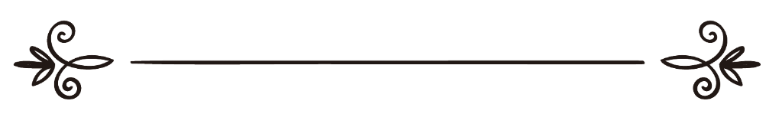 Z. CaFd ibn AalI ibn AhaP Aal kahtanIAnubad riPkul fClam ibn haibbur rhman drMIfClamI ibS³ibdYaly mdIna eCoid Aarb2015 – 1436     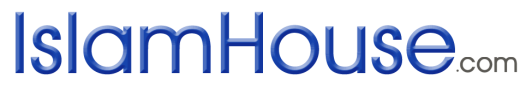 حصن المسلممن أذكار الكتاب والسنةد. سعيد بن علي بن وهف القحطانيترجمة: رفيق الاسلام بن حبيب الرحمن2015 - 1436المقدمةভূমিকাসকলো ধৰণৰ প্রশংসা আল্লাহৰ বাবে। আমি তেওঁৰেই প্রশংসা কৰোঁ, তেওঁৰ ওচৰতেই সহায় বিচাৰো, আৰু তেওঁৰ ওচৰতেই ক্ষমা প্ৰাৰ্থনা কৰোঁ। আমি আমাৰ হৃদয়ৰ  কুপ্রবৃত্তিসমূহ আৰু আমাৰ বেয়া আচৰণৰ পৰা আল্লাহৰ ওচৰত আশ্রয় প্রাৰ্থনা কৰোঁ। আল্লাহে যাক সৎপথত প্ৰৰিচালিত কৰে, তাক পথভ্রষ্ট কৰিবলৈ কোনো নাই, আৰু যাক বিপথগামী কৰে তাক সৎপথত আনিবলৈ কোনো নাই। আৰু মই সাক্ষি দিওঁ যে, আল্লাহৰ বাহিৰে আন কোনো সত্য উপাস্য নাই, তেওঁৰ কোনো অংশীদাৰ নাই। মই আৰু সাক্ষি দিওঁ যে, মুহাম্মদ [চাল্লাল্লাহু আলাইহি অছাল্লাম] তেওঁৰ বান্দা আৰু ৰাছুল। আল্লাহ তেওঁৰ প্রতি আৰু তেওঁৰ বংশধৰ, তেওঁৰ ছাহাবী সকল আৰু কিয়ামত পৰ্যন্ত যিসকল লোকে এই সৎ পথৰ অনুসৰণ কৰিব তেওঁলোক সকলোৰে প্রতি অগণিত দৰূদ আৰু ছালাম বৰ্ষণ কৰক। তাৰ পিছত,এই-পুথিটো মোৰ الذكر والدعاء والعلاج بالرقى من الكتاب والسنة-নামক কিতাপৰ পৰা সংক্ষিপ্ত কৰা হৈছে। ইয়াত মই কেৱল দুআৰ প্ৰকাৰ সমুহ সংক্ষেপ কৰিছোঁ; যাতে সদায় লৈ ফুৰা সহজ হয়। আৰু ইয়াত কেৱল দুআৰ মূল অংশখিনি উল্লেখ কৰিছোঁ। আৰু হাদিছৰ সূত্ৰ সমূহৰ ক্ষেত্রত মূল গ্রন্থৰ এটা বা দুটা সূত্র উল্লেখ কৰাই যথেষ্ট বুলি ভাবিছোঁ। যিয়ে ছাহাবী সম্পৰ্কে অৱগত হ’ব বিচাৰে অথবা হাদিছৰ অতিৰিক্ত সূত্র জানিব বিচাৰে, তেওঁ মূল গ্রন্থৰ ফালে প্ৰত্যাৱৰ্তন কৰা উচিত।মহান আল্লাহৰ ওচৰত তেওঁৰ উত্তম নামসমূহ আৰু সৰ্বোচ্চ গুণাৱলীৰ অছিলাৰে প্রাৰ্থনা কৰোঁ, তেওঁ যেন ইয়াক তেওঁৰ সন্তুষ্টিৰ বাবে একান্তভাৱে কবুল কৰে, আৰু ইয়াৰ দ্বাৰা যেন তেওঁ মোক মোৰ জীৱনত আৰু মৃত্যুৰ পিছত উপকৃত কৰে। আৰু পাঠক সকলক, ছপা কাৰীক লগতে যিয়ে ইয়াৰ প্রচাৰৰ কাৰণ হ’ব তেওঁলোককো যেন তেওঁ উপকৃত কৰে। নিশ্চয় পৱিত্র মহান সত্ত্বা এই কামৰ অধিকাৰী আৰু ইয়াৰ ওপৰত পূৰ্ণ ক্ষমতাবান।আল্লাহ তাআলা শান্তি বৰ্ষণ কৰক আমাৰ প্ৰিয় নবী মুহাম্মদ [চাল্লাল্লাহু আলাইহি অছাল্লাম]ৰ ওপৰত; আৰু তেওঁৰ বংশধৰ, তেওঁৰ ছাহাবীসকল লগতে কিয়ামত পৰ্যন্ত যিসকলে উত্তমভাৱে তেওঁলোকৰ অনুসৰণ কৰিব সেই সকল লোকৰ প্ৰতিও শান্তি বৰ্ষণ কৰক।লেখকছফৰ, ১৪০৯ হিজৰী।بسم الله الرحمن الرحيمAnubadkr kTaالحمد لله رب العالمين والصلاة والسلام على رسوله الكريم وعلى آله وصحبه أجمعين. اما بعد:muCtadrak AalaC CahIhafnt hjret AalI (ra&)r pra iböá sußt bN^na kra ~heC eJ ‘duAa mu’imnr AÄ«’| (ha:1812) duAar Ìñt´ s¹pek^ ekarAanr Aayat Aañ iböá haidCr s#KYa p\cur| elKek inejf puiTKnt duAar Ìñt´ s¹pek^ Aaelacna kireC|AsmIya Baxat iböá duAar puiT nTkar kareN ekfjnman öBaka#XIey emak Een Ek puiTr baeb Aaebdn jnay| esey ibxyeqa lXY kir “S³afK CaFd ibn AalI ibn AhaP Aal kahtanIey” ilKa Ef Ìñt³ pUN^ puiTKn Anubad kir Aaepanaelakr hatt tuil idyar baeb mf Aaõahr k_tÔta Ôapn kireCa*|duAar puiT smUhr majt  f Ek jnip\y Aañ ibKYat puiT| elKek puiTKnt namajr egaeqf duAa, p\eyajnIy Aajkar, Aañ ibiBç duAa smUh pUN^ hawalar ~set Ekißt kireC| haidCr iböátat ibeSx menaeJag ideC| buKarI Aañ muCilm s¹pek^eta Lº»t Ekmt, ik¯©u Aan Aan haidC g\¯År praO ekwl esf smUh haidCek g\hN kireC iJeqa ekaena p\KYat muhaiàeC ChIh buil p\man kireC| Aañ Ef ibxey eteKet ibeSx~k Aaõama AalbanIr iktap smUhr pra shay ~leC|eJen-: ChIh itrimjI, ChIh Aabu daLd, ChIh naCaiy, ChIh fben ma-jah, ChIh Aal jaem Aaid g\¯Å eteKterf|Aamar Asm basI rafjr kareN AarbI Baxa Ek Apirict Baxa| esey mUl Eraibkt Erab(jb`r,ejr, epS) lgaf idya ~heC| Aañ AarbI Baxar siQk L¤carN AsmIya Baxat ilKa Asïw ehawa seÝO esf skl elakr p\it lXY raiK iJh*et AarbI piVb enawaer tar L¤carN iliK idyar p\yas kireCa*| mf Ef kTat iniÀct eJ L¤carNt bý DrNr Bul h’b paer| gitek AarbI njna paQk b_®d~l AnueraD jnam eJ eteKt skel eJn AarbI pVa iSikb~l Jt± ker|AarbI L¤carNt ibeSx~k  ع ح Aaidr L¤carN ilKa br jiql| Efder ikCuman AaKr Aaeko AarbIr tulnat AsmIyat Eqa ba duqa AaKreh AaeC, eJen ج.ز.ذ.ظ.ض. fyar baeb Aapuin AsmIyat itinqa AaKr pab ‘j’ z ‘J’|Een AaKrr L¤carN ileKa*et scracr jiqltar s¯»uiKn h’b lgIya hy| mf fyat esf jiqltar maejerf siQk L¤carNeqa iliKb~l Jt° kireCa*| lget duAa smUhr siQk Anubaeda kir ideCa*| puiT Knr Bal ÌNebar Aaõahr trPr pra Aañ fyar Bul-ßÂiq ebar emar Palr pra| manuh maeßf Bul hy, esey Ain¤Cak_t Baew ~r eJawa Bul-ßÂiqr baeb mf Aaõahr Ocrt Xma p\aT^na kera* Aañ suiD b_®d~l AnueraD jnaO* eJ eteKt sklr d_iÁqt ekaena ßÂiq pirliXt h’el Aamak jnab Aaim sader g\hN kirm| Aañ Aha p\kaSnt esfeqa s#eSaDn kirm ان شاء الله  |puiTKnr p\itilip caf idyar baeb mf Z: Aaëul muik´t Cahabk Aañ eteKtr piryalk k_tÔta jnafeCa*| Aaõhr Ocrt p\aT^na kera* eJ, eh Aaõah!tuim eteKt sklr mUlYban smyr LÝm p\itdan idya Aañ emar Ef Xud\ p\ecÁqa kbul kra| Aañ fyak emar Aañ emar ipt_-mat_r baeb muiÝ¡r jirya bnaf idya|Aañ paQk b_®dk fyar Lpkarr pra biÕt nkirba| (Aa-mIn)وصلي الله على نبينا محمد وعلى آله وصحبه أجمعين ومن تبعهم باحسان الى يوم الدين.fit riPkul fClam ibn haibbur rhman drMIfClamI ibS³ibdYaly mdIna eCoid Aarb05/10/13    5:48 pmفَضْــــــلُ الذِّكِــــــــرduAar Ìñt قَالَ اللَّهُ تَعَالَى:﴿فَاذْكُرُونِي أَذْكُرْكُمْ وَاشْكُرُواْ لِي وَلاَ تَكْفُرُونِ﴾ ()،Aaõah ta’Aala ~keC:“etamaelaek emak ÃmrN kra, meya etamaelakk ÃmrN kirm| etamaelak emar p\it k_tÔ ehawa Aañ emar Anug\hebar AÃ³Ikar nkirba”| (Cura bakara: 152)Aañ ~keC:
﴿يَا أَيُّهَا الَّذِينَ آمَنُوا اذْكُرُوا اللَّهَ ذِكْراً كَثِيراً﴾ ()،“eh Fmandar skl! Aaõahk ebiC ebiC~k ÃmrN kra”|		                                                    (Cura AahJab 41)Aañ ~keC:﴿وَالذَّاكِرِينَ اللَّهَ كَثِيراً وَالذَّاكِرَاتِ أَعَدَّ اللَّهُ لَهُم مَّغْفِرَةً وَأَجْراً عَظِيماً﴾ ()،Aaõahk ÃmrN kra pUñx Aañ ÃmrN kairNI narIr baeb Aaõaeh Xma Aañ LHk_Áq pUñÃkar ~tyar kir raiKeC”|	 (Cura AahJab: 35)Aañ ~keC:﴿وَاذْكُرْ رَّبَّكَ فِي نَفْسِكَ تَضَرُّعاً وَخِيفَةً وَدُونَ الْجَهْرِ مِنَ الْقَوْلِ بِالْغُدُوِّ وَالآصَالِ وَلاَ تَكُن مِّنَ الْغَافِلِينَ﴾ ()،“pUwa-gDUil etamar p\BUk A¯©erer ibny Aañ By Baewer ÃmrN kir Taikba; Aañ AmenaeJagI iblakr A¯©B^UÝ¡ nh’ba”|	(Cura AaraP: 205)nbI caõaõa-ý Aalafih ACaõaem ~keC: وَقَالَ النَّبِيُّ صَلى اللهُ عَلَيْهِ وَسَلَّمَ: ((مَثَلُ الَّذِي يَذْكُرُ رَبَّهُ، وَالَّذِي لاَ يَذْكُرُ ربَّهُ، مَثَلُ الْحَيِّ وَالْمَيِّتِ))()،“Aaõahk ÃmrN kra bYiÝ¡ Aañ ÃmrN nkra bYiÝ¡r LdahrN ~heC jIiwt O m_t Ä³òp”|(ChIh ebaKarI Patýl barIr ~set 11/208 ha:6407 muCilm 1/539 ha:779 Ef bakYr ~set ((مثل البيت الذي يذكر اللَّه فيه والبيت الذي لا يذكر اللَّه فيه مثل الحي والميت))، 1/539Aañ ~keC: وَقَالَ صَلى اللهُ عَلَيْهِ وَسَلَّمَ : ((أَلاَ أُنبِّئُكُم بِخَيْرِ أَعْمَالِكُمْ، وَأَزْكَاهَا عِنْدَ مَلِيكِكُمْ، وَأَرْفَعِهَا فِي دَرَجَاتِكُمْ، وَخَيْرٍ لَكُمْ مِنْ إِنْفَاقِ الذَّهَبِ وَالوَرِقِ، وَخَيْرٍ لَكُمْ مِنْ أَنْ تَلْقَوْا عَدُوَّكُمْ فَتَضْرِبُوا أَعْنَاقَهُمْ وَيَضْرِبُوا أَعْنَاقِكُم))؟قَالُوا بَلَى. ((ذِكْرُ اللَّهِ تَعَالَى))()، “mf etamaelakk Een Aaml sºpek^ njnam en?iJeqa etamaelakr skela Aamlt~k LHk_Áq, Aañ etamaelakr mailk (Aaõah)r Ocrt iJeqa AtY¯© piwß, etamaelakr mJ^Ydat sbat~k L¤c, esaN-òp bYy krat~kO LÝm, Aañ etamaelakr SßÂr muKamuiK ~h ish*tk htYa kra Aañ ish*et etamaelakk htYa krat~kO eS\Áq|Cahabaey ekraem k’el, hy! inÀ¤y eh Aaõahr raCul (Aamak jnaf idyk)|nbI caõaõa-ý Aalafih ACaõaem k’el “Aaõahk ÄmrN kra”|(itrimjI 5/459 fben ma-jah 2/124 CahIh fben ma-jah  2/316 CahIh itrimjI 3/139)eteKt caõaõa-ý Aalafih ACaõaem Aañ ~keC:وَقَالَ صَلى اللهُ عَلَيْهِ وَسَلَّمَ : ((يَقُولُ اللَّهُ تَعَالَى: أَنَا عِنْدَ ظَنِّ عَبْدِي بِي، وَأَنَا مَعَهُ إِذَا ذَكَرَنِي، فَإِنْ ذَكَرَنِي فِي نَفْسِهِ، ذَكَرْتُهُ فِي نَفْسِي، وَإِنْ ذَكَرَنِي فِي مَلَأٍ ، ذَكَرْتُهُ فِي مَلَأٍ خَيْرٍ مِنْهُمْ، وَإِنْ تَقَرَّبَ إِلَيَّ شِبْراً، تَقَرَّبْتُ إِلَيْهِ ذِرَاعاً، وَإِنْ تَقَرَّبَ إِلَيَّ ذِرَاعاً، تَقَرَّبْتُ إِلَيْهِ بَاعاً، وَإِنْ أَتَانِي يَمْشِي أَتَيْتُهُ هَرْوَلَةً))()،Aaõah taAala ky –“mf emar ba®dar DarNa Anuòp Taeka*; eJenkuwa DarNa is emar lgt ÄÅapn ker| eJitya is emak ÄmrN ker etitya mf tar lgt Taeka*; Jid is emak A¯©erer ÄmrN ker ete¯© meya tak A¯©erer ÄmrN kera*; Aañ Jid emak ekaena smaebSt ÄmrN ker meya tak Een smaebSt ÄmrN kera* iJeqa tat~kO LÝm| Aañ Jid is ema~l kinÁQaÐuil pirman Qaf AaÌwaf Aaeh mf tar Ocr~l Ek hat pirman Qaf AaÌwaf Aaeha*; Aañ Jid is ema~l Ek hat AaÌwaf Aaeh ete¯© mf ta~l duf hat pirman Qaf AaÌwaf Aaeha*;Aañ Jid is ema~l eKac kaiV Aaeh mf tar Ocr~l edoir Aaeha*”|(ebaKarI 8/171 muCilm 4/2061 haidCr Së ebaKarIr) وَعَنْ عَبْدِ اللَّهِ بْنِ بُسْرٍ رضي الله عنه: أَنَّ رَجُلاً قَالَ:يَا رَسُولَ اللَّهِ، إِنَّ شَرَائِعَ الإِسْلاَمِ قَدْ كَثُرَتْ عَليَّ، فَأَخْبِرْنِي بِشَيْءٍ أَتَشَبَّثُ بِهِ. قَالَ: ((لاَ يَزَالُ لِسَانُكَ رَطْباً مِنْ ذِكْرِ اللَّهِ))()، Aañ Aaëuõah ibn buC`r (raid³yaõaý Aaný) ky eJ, (ekaena) Ejn bYiÝ¡ey k’el –eh Aaõahr raCul caõaõa-ý Aalafih ACaõam! emar baeb fClamr Aahkam být b_iá ~heC gitek ekaena Eqa ibxey AaedS krk iJeqat mf d_V Baew Aql Taikb paera| eteKt caõaõa-ý Aalafih ACaõaem k’el-“sday Aaõahk ÄmrN kra”|(itrimjI 5/458 fben ma-jah 2/1246 CahIh itrimjI 3/139 CahIh fben ma-jah 2/317)وَقَالَ صَلى اللهُ عَلَيْهِ وَسَلَّمَ : ((مَنْ قَرَأَ حَرْفاً مِنْ كِتَابِ اللَّهِ فَلَهُ بِهِ حَسَنَةٌ، وَالْحَسَنَةُ بِعَشْرِ أَمْثَالِهَا، لاَ أَقُولُ: ﴿الـم﴾ حَرْفٌ، وَلَكِنْ: أَلِفٌ حَرْفٌ، وَلاَمٌ حَرْفٌ، وَمِيْمٌ حَرْفٌ))(). nbI Caõaõa-ý Aalafih ACaõaem ~keC-“iJey Aaõahr iktapr pra Eqa AaKr paQ kirb is tar ibprIet Eqa enkI Aj^n kirb; Aañ p\etYk enkI dhqa enkIr smtulY| mf Efeqa nkO* eJ الم(AailP la-m mIm) Eqa AaKr; br# AailP Eqa AaKr, lam Eqa AaKr Aañ mIm Eqa AaKr”|(itrimjI 5/175 AalbanIey ChIh buil ~keC, ChIh Aat itrimjI 3/9, CahIh Aal-jaem Aa¤CagIr 5/340)وَعَنْ عُقْبَةَ بْنِ عَامِرٍ رضي الله عنه قَالَ: خَرَجَ رَسُولُ اللَّهِ صَلى اللهُ عَلَيْهِ وَسَلَّمَ  وَنَحْنُ فِي الصُّفَّةِ، فَقَالَ: ((أَيُّكُمْ يُحِبُّ أَنْ يَغْدُوَ كُلَّ يَوْمٍ إِلَى بُطْحَانَ، أَوْ إِلَى الْعَقِيقِ، فَيَأْتيَ مِنْهُ بِنَاقَتَيْنِ كَوْمَاوَيْنِ فِي غَيْرِ إِثْمٍ وَلاَ قَطِيعَةِ رَحِمٍ))؟ فَقُلْنَا: يَا رَسُولَ اللَّهِ نُحِبُّ ذَلِكَ. قَالَ: ((أَفَلاَ يَغْدُو أَحَدُكُمْ إِلَى المَسْجِدِ فَيَعْلَمَ، أَوْ يَقْرَأَ آيَتَيْنِ مِنْ كِتَابِ اللَّهِ  خَيْرٌ لَهُ مِنْ نَاقَتَيْنِ، وَثَلاثٌ خَيْرٌ لَهُ مِنْ ثَلاَثٍ، وَأَرْبَعٌ خَيْرٌ لَهُ مِنْ أَرْبَعٍ، وَمِنْ أَعْدَادِهِنَّ مِنَ الإِبِلِ))().Lkba ibn Aaimr (raid³yaõaý Aaný) ~keC eJ, Aaim CuP`Pat LpiÄÅt AaiCela Eenet nbI caõaõa-ý Aalafih ACaõam (Grr pra) Olaf  Aaihel| Aañ k’el “etamaelakr iBtrt ekaen pC®d ker eJ, is ~dink buthan ba AakIk namr Qaft Jab Aañ tar pra ZaMr ZaMr ku*j Tka duqaman Lq Aainb , Een krat ekaena pap nh’b Aañ ekaena ibiCçtaO naihb| Aaim k’ela eh Aaõahr raCul caõaõa-ý Aalafih ACaõam ! Aaim skelaew pC®d kera*| eteKt caõaõa-ý Aalafih ACaõaem k’el-“ ik etamaelakr iBtrt ekaenaew mCijd~l naJay eJ, Aaõahr iktapr duiq Aayat iSkab~l nafba piVb~l , Efeqa tar baeb duqa Lqt~k LÝm| itinqa Aayat h’el itinqa Lqt~k LÝm Aañ cairqa h’el cairqa Lqt~k LÝm| (iQk Ef der) gNna Anusaer Lq”|(muCilm 1/553)وَقَالَ صَلى اللهُ عَلَيْهِ وَسَلَّمَ : ((مَنْ قَعَدَ مَقْعَدَاً لَمْ يَذْكُرِ اللَّهَ فِيهِ، كَانَتْ عَلَيْهِ مِنَ اللَّهِ تِرَةٌ، وَمَنِ اضْطَجَعَ مَضْجِعاً لَمْ يَذْكُرِ اللَّهَ فِيهِ كَانَتْ عَلَيْهِ مِنَ اللَّهِ تِرَةٌ))().eteKt caõaõa-ý Aalafih ACaõaem Aañ ~keC: iJ bYiÝ¡ ekaena Een Qaft beh J’t is Aaõahk Ä»rN nker ete¯© esf Qaf tar baeb Aaõahr trPr pra Xitkr h’b| Aañ iJey ekaena Een Qaft bagr idey J’t is Aaõahk Ä»rN nker ete¯© esf Qaf tar baeb Aaõahr trPr pra Xitkr h’b”|(Aabu daLd 4/264 p\BUit, caOk ChIýl jaem 5/342)وقال صَلى اللهُ عَلَيْهِ وَسَلَّمَ : ((مَا جَلَسَ قَوْمٌ مَجْلِسَاً لَمْ يَذْكُرُوا اللَّهَ فِيهِ، وَلَمْ يُصَلُّوا عَلَى نَبِيِّهِمْ إِلاَّ كَانَ عَلَيْهِمْ تِرَةً، فَإِنْ شَاءَ عذَّبَهُمْ، وَإِنْ شَاءَ غَفَرَ لَهُمْ))().nbI caõaõa-ý Aalafih ACaõaem Aañ ~keC: ekaena sºp\day Een Qaft beh J’t ish*t Aaõahk Ä»rN nker ; Aañ inj nbIr Oprt dñd npeV ete¯© Efeqa ish*tr baeb Xitr karN h’b| ipCt (Aaõah) f¤Ca kirel SaiÄ© idb paer, nafba Xma kir idb paer”|(itrimjI 5/461 Aañ caOk CahIh Aat-itrimjI 3/140) وَقَالَ صَلى اللهُ عَلَيْهِ وَسَلَّمَ : ((مَا مِنْ قَوْمٍ يَقُومُونَ مِنْ مَجْلِسٍ لاَ يَذْكُرُونَ اللَّهَ فِيهِ إِلاَّ قَامُوا عَنْ مِثْلِ جِيفَةِ حِمَارٍ، وَكَانَ لهُمْ حَسْرةً))().eteKt caõaõa-ý Aalafih ACaõaem Aañ ~keC: ekaena sºp\day Een ~bQkr pra LBet J’t Aaõahk Ä»rN kra naf Een elakr LdahrN m_t gaDr Sr Ä³ñp, Een ~bQk ish*tr baeb pirtapr ibxy h’b ”| (Aabu daLd 4/264, Aahmad 2/389, CahIýl jaem 5/176)1 ـ أَذْكَارُ الاسْـــتِيقَاظِ  مِنَ  النَّـــومِeqapnIr pra sar paf piVblgIya duAa smUh&1-(1) ((الْحَمْدُ للَّهِ الَّذِي أَحْيَانَا بَعْدَ مَا أَمَاتَنَا، وَإِلَيْهِ النُّشُورُ))().(1) Aal-hamdu ilõa-ihl lajI Aahya-na ba’da ma Aamatana Owa flafihn nuS³u-r”|AT^: skela p\S#sa Aaõahr baeb iJey Aamak m_tuYr ipCt jIiwt kirel Aañ etO*r Ocr~lek pUnr jIiwt ~h Jab laigb”|(buKarI Patýl barIr ~set 11/113 muCilm 4/2083)2-(2) ((لاَ إِلَهَ إِلاَّ اللَّهُ وَحْدَهُ لاَ شَريكَ لَهُ، لَهُ الْمُلْكُ وَلَهُ الْحَمْدُ، وَهُوَ عَلَى كُلِّ شَيْءٍ قَدِيرٌ، سُبْحَانَ اللَّهِ، وَالْحَمْدُ للَّهِ، وَلاَ إِلَهَ إِلاَّ اللَّهُ، وَاللَّهُ أَكبَرُ، وَلاَ حَوْلَ وَلاَ قُوَّةَ إِلاَّ بِاللَّهِ الْعَلِيِّ الْعَظِيمِ، رَبِّ اغْفرْ لِي))().(2)“la- fla-ha fõaõa-ý Ahdaý la S³arI-kalah, laýl mul`ku Alaýl ham`d, Aýwa Aala kuiõ S³afn kadI-r| Cubha-naõah, Aalhamdu ilõah, Ala fla-ha fõaõah, Aõaý Aakbar, Ala haOla Ala kuLwata fõa ibõa-ihl AailiyYl AajIm raib`bg iPril”|AT^: Aaõahr baiher Aan ekaena stY LpasY naf, etO* Ekk etO*r ekaena A#SIdar naf, Sasn etO*erf Aañ etO*erf p\S#sa; Aañ etO* skela bÄªr Oprt Xmtaban| Aaõah piwß, skela nam-JSsYa Aaõahr baebf; Aañ Aaõahr baiher Aan ekaena stY LpasY naf; Aañ Aaõah mhan; suL¤c mhan Aaõahr shay Aibhen (ekaena bÄªr pra) muiÝ¡ epawa qan Aañ ikba kraO kiQn| eh emar p\BU emak Xma kra”| (iJey Ef duAa paQ ker tak Xma kir idya hy| AlId namr bN^na karIjen ~keC eJ “Ef Së ekawar ipCt iJ ekaena duAa kirel duAa kbul hy|Aañ Jid Aju kir namaj Aaday ker ete¯© tar namaj kbul kra hy”|)(buKarI Patýl barIr ~set 3/39 p\Buit, duAar Sëebar fben ma-jar caOk CahIh fben ma-jah 2/335) 3-(3) ((الْحَمْدُ لِلَّهِ الَّذِي عَافَانِي فِي جَسَدِي، وَرَدَّ عَلَيَّ رُوحِي، وَأَذِنَ لي بِذِكْرِهِ))().(3) Aalhamdu ilõa-ihl lajI Aa-PanI, PI jaCadI, Araàa AalayYa ñ-hI Owa Aaijnail ibijkirh`”|AT^: skela DrNr p\S#sa Aaõahr baeb iJey emar SrIrk inrapd raiKeC; Aañ emar p\an emak LBtaf ideC, Aañ emak tar Ä»rN krar AaedS ideC”|(itrimjI 5/473 CahIh itrimjI 3/144)4-(4) ((﴿إِنَّ فِي خَلْقِ السَّمَوَاتِ وَالأَرْضِ وَاخْتِلاَفِ اللَّيْلِ وَالنَّهَارِ لَآيَاتٍ لأُوْلِي الألْبَابِ * الَّذِينَ يَذْكُرُونَ اللَّهَ قِيَاماً وَقُعُوداً وَعَلَىَ جُنُوبِهِمْ وَيَتَفَكَّرُونَ فِي خَلْقِ السَّمَوَاتِ وَالأَرْضِ رَبَّنَا مَا خَلَقْتَ هَذا بَاطِلاً سُبْحَانَكَ فَقِنَا عَذَابَ النَّارِ* رَبَّنَا إِنَّكَ مَن تُدْخِلِ النَّارَ فَقَدْ أَخْزَيْتَهُ وَمَا لِلظَّالِمِينَ مِنْ أَنصَارٍ* رَّبَّنَا إِنَّنَا سَمِعْنَا مُنَادِياً يُنَادِي لِلإِيمَانِ أَنْ آمِنُواْ بِرَبِّكُمْ فَآمَنَّا رَبَّنَا فَاغْفِرْ لَنَا ذُنُوبَنَا وَكَفِّرْ عَنَّا سَيِّئَاتِنَا وَتَوَفَّنَا مَعَ الأبْرَارِ* رَبَّنَا وَآتِنَا مَا وَعَدتَّنَا عَلَى رُسُلِكَ وَلاَ تُخْزِنَا يَوْمَ الْقِيَامَةِ إِنَّكَ لاَ تُخْلِفُ الْمِيعَادَ* فَاسْتَجَابَ لَهُمْ رَبُّهُمْ أَنِّي لاَ أُضِيعُ عَمَلَ عَامِلٍ مِّنكُم مِّن ذَكَرٍ أَوْ أُنثَى بَعْضُكُم مِّن بَعْضٍ فَالَّذِينَ هَاجَرُواْ وَأُخْرِجُواْ مِن دِيَارِهِمْ وَأُوذُواْ فِي سَبِيلِي وَقَاتَلُواْ وَقُتِلُواْ لأُكَفِّرَنَّ عَنْهُمْ سَيِّئَاتِهِمْ وَلأُدْخِلَنَّهُمْ جَنَّاتٍ تَجْرِي مِن تَحْتِهَا الأَنْهَارُ ثَوَاباً مِّن عِندِ اللَّهِ وَاللَّهُ عِندَهُ حُسْنُ الثَّوَابِ * لاَ يَغُرَّنَّكَ تَقَلُّبُ الَّذِينَ كَفَرُواْ فِي الْبِلاَدِ * مَتَاعٌ قَلِيلٌ ثُمَّ مَأْوَاهُمْ جَهَنَّمُ وَبِئْسَ الْمِهَادُ * لَكِنِ الَّذِينَ اتَّقَوْاْ رَبَّهُمْ لَهُمْ جَنَّاتٌ تَجْرِي مِنْ تَحْتِهَا الأَنْهَارُ خَالِدِينَ فِيهَا نُزُلاً مِّنْ عِندِ اللَّهِ وَمَا عِندَ اللَّهِ خَيْرٌ لِّلأَبْرَارِ * وَإِنَّ مِنْ أَهْلِ الْكِتَابِ لَمَن يُؤْمِنُ بِاللَّهِ وَمَا أُنزِلَ إِلَيْكُمْ وَمَآ أُنزِلَ إِلَيْهِمْ خَاشِعِينَ لِلَّهِ لاَ يَشْتَرُونَ بِآيَاتِ اللَّهِ ثَمَناً قَلِيلاً أُوْلَئِكَ لَهُمْ أَجْرُهُمْ عِندَ رَبِّهِمْ إِنَّ اللَّهَ سَرِيعُ الْحِسَابِ*يَا أَيُّهَا الَّذِينَ آمَنُواْ اصْبِرُواْ وَصَابِرُواْ وَرَابِطُواْ وَاتَّقُواْ اللَّهَ لَعَلَّكُمْ تُفْلِحُونَ﴾))().(4)“fça iP Kal`ikC Cama-wa-it  Al Aar`ij AKitla-iPl lafil Açaha-ir la Aa-yaitl il Lill Aalba-b| AaõajI-na yajkuñnaõa-ha ikyamaO* AkuLdaO* A Aala junuibihm AyataPaÉañna iP Kal`ikC Camawa-it Al Aar`j; rab`bana ma Kalak`ta ha-ja ba-itla, Cubha-naka Paikna Aajaban na-r| rab`bana fçaka man tudiKiln na-ra Pakad AaKjaftaý Ama ilj JailmI-na imn AanCa-r| rab`bana fçana Caim’na muna-idya*f fLna-id ill Fmain Aan Aa-imnu ibraib`bkum Pa-Aamaça rab`banag iPrlana junubana AkaiP`Pr Aaça CaiyYAaitna AtawaP`Pana maAal Aabra-r| rab`bana Aaaitna ma AaaÝana Aala ruCuilka Ala tuKijna yaOmal ikyamah, fçaka la tuKilPul mIAad| PaCtaja-ba laým rab¸uým Aaiç la Lij-L Aamala Aa-imiln imnkum imn Jakairn AaL LnCa, ba’jukum imn ba’j, Pal lajIna ha-jañ Owa LKirju imn idyairihm Owa L-ju iP CabIil Owa ka-talu Owa kuitlu laLkaiPPraça Aaným CafyYa-itihm OwalaLdiKlaçaým jaçaitn tajrI imn tahithal Aanha-r| Cawaban imn fnidõa-h, Aõa-ý fndaý ýCnuC Cawab| লা ইয়াগুৰ্ৰান্নাকা তাকল্লুবুল্লাযীনা কাফাৰূ ফিল্ বিলা-দ। মাতা‘উন কালীলুন ছুম্মা মা’ওৱাহুম জাহান্নামু  অবি’ছাল মিহা-দ। লা-কিনিল্লাযীনাত্তাকাও ৰব্বাহুম লাহুম জান্না-তুন তাজৰী মিন তাহতিহাল আনহাৰু খা-লিদীনা ফীহা নুযুলাম মিন ইনদিল্লাহি, অমা ইনদাল্লাহি খাইৰুল লিল্ আবৰাৰ। অইন্না মিন আহলিল কিতাবি লামইয়ূ’মিনু বিল্লাহি অমা উনযিলা ইলাইকুম অমা উনযিলা ইলাইহিম খা-শ্বিঈনা লিল্লা-হি লা ইয়াশ্বতাৰূনা বিআ-য়া-তিল্লাহি ছামানান্ কালীলা। উলা-ইকা লাহুম আজৰুহুম ‘ইনদা ৰব্বিহিম। ইন্নাল্লাহা ছাৰী‘উল হিছাব। ইয়া আয়্যুহাল্লাযীনা আমানুছবিৰূ ওৱাছা-বিৰূ অৰা-বিতু অত্তাকুল্লাহা লা‘আল্লাকুম তুফলিহুন)।AT^: inÀcy AakaS mÜl Aañ p_iTwIr s_iÁqt Aañ idn raitr Aabt^nt ÔanI sklr baeb bý indS^n AaeC| etO*elaek LeQaet, behaet, öOet (skela smyt) Aaõahk Ä»rN ker Aañ AakaS mÜl Aañ p_iTwIr ibxey ic¯©a cc^a ker (Aañ etO*elaek ky) ‘eh Aamar p\BU Efebar tuim AnT^k s_iÁq kra naf| etamaerf mihma, tuim Aamak jahaçamr SaiÄ©r pra rXa kra| eh Aamar p\BU! tuim Jak jahaçamt ineXp kirCa tak lai×t kirCa| paipÁQ iblakr ekaena shay karI naf| eh Aamar p\BU! Ejn Aahban karIey Fman Aainb~l Aahban kra Aaim öiniCela|’ (etO* ~kiCl) ‘etamaelakr p\Bur p\it Fman Aana, Aañ Aaim Fman Aainela| eh Aamar p\BU! Aamar ApraD smUh maj^na kra, Aamar edaxebar dUr kra Aañ Aamak pUnYban sklr lgt m_tuY dan kra| eh Aamar p\BU!  etamar raCul sklr maDYemer Aamak iJ p\itS\Âit idiCla esya pUrN kra| ikyamtr idna Aamak lai×t nkirba| inÀcy tuim etamar p\itS\Âit ekityaO BÐ nkra| তাৰ পিছত সিহঁতৰ ৰব সিহঁতৰ দুআ কবুল কৰিব (আৰু ক’ব), ‘নিশ্চয় মই তোমালোকৰ মাজত আমলকাৰী কোনো নৰ-নাৰীৰ আমল বিফল নকৰোঁ; তোমালোক এজনে আনজনৰ অংশ। গতিকে যিসকলে হিজৰত কৰিছে, নিজৰ ঘৰৰ পৰা উৎখাত হৈছে, আৰু মোৰ পথত নিৰ্যাতিত হৈছে আৰু যুদ্ধ কৰিছে আৰু নিহত হৈছে মই সিহঁতৰ পাপসমূহ অৱশ্যই দূৰ কৰিম আৰু অৱশ্যই তেওঁলোকক এনে জান্নাতত প্ৰৱেশ কৰাম, যাৰ তলেদি নদী প্রবাহিত হয়। এইটো আল্লাহৰ তৰফৰ পৰা পুৰস্কাৰ; আৰু উত্তম পুৰস্কাৰ আল্লাহৰ ওচৰতেই। যিহঁতে কুফৰী কৰিছে, দেশে বিদেশে সিহঁতৰ অবাধ বিচৰণে যাতে আপোনাক কেতিয়াও বিভ্রান্ত নকৰে। এইটো স্বল্পকালীন ভোগ মাত্র; তাৰ পিছত জাহান্নাম সিহঁতৰ বাসস্থান হ’ব; আৰু এইটো কিমান যে নিকৃষ্ট বিশ্রামস্থল! কিন্তু যিসকলে তেওঁলোকৰ প্ৰতিপালকক ভয় কৰে তেওঁলোকৰ বাবে আছে জান্নাত, যাৰ তলেদি নিজৰা প্রবাহিত হয়, তাত তেওঁলোকে চিৰকাল থাকিব। এইটো হৈছে আল্লাহৰ তৰফৰ পৰা আতিথেয়তা; আৰু আল্লাহৰ ওচৰত যি আছে সেইটো সৎকৰ্মপৰায়ণ সকলৰ বাবে উত্তম। আৰু নিশ্চয় ঐশীপুথি প্ৰাপ্তসকলৰ মাজত এনে লোকো আছে যিহঁতে আল্লাহৰ প্রতি বিনয়াবনত হৈ তেওঁৰ প্রতি আৰু তেওঁ যি তোমালোকৰ আৰু তেওঁলোকৰ প্রতি নাযিল কৰিছে তাত ঈমান আনে। তেওঁলোকে আল্লাহৰ আয়াত সমূহ তুচ্ছ মূল্যত বিক্রি নকৰে। এওঁলোকেই হৈছে, সেইসকল ব্যক্তি যিসকলৰ বাবে তেওঁলোকৰ প্ৰতিপালকৰ ওচৰত পুৰস্কাৰ আছে। নিশ্চয় আল্লাহ দ্রুত হিচাব গ্রহণকাৰী। হে ঈমানদাৰ সকল! তোমালোক ধৈৰ্য ধাৰণ কৰা, ধৈৰ্যত প্রতিযোগিতা কৰা আৰু সদায় যুদ্ধৰ বাবে প্রস্তুত থকা, আৰু আল্লাহৰ তাকওৱা অবলম্বন কৰা; যাতে তোমালোক সফল হ’ব পাৰা।( Aael FmraN 190-200,   buKarI Patýl barIr ~set 8/337, muCilm 1/530) 2 ـ  دُعَـــــــاءُ لُبْسِ الثَّـــــــــــوْبِkaepar pirDan krar smyt piVblgIya duAa& 5- ((الْحَمْدُ للَّهِ الَّذِي كَسَانِي هَذَا (الثَّوْبَ) وَرَزَقَنِيهِ مِنْ غَيْرِ حَوْلٍ مِنِّي وَلاَ قُوَّة...))().(5)“Aalhamdu ilõa-ihl lajI kaCa-nI ha-ja (AaC-CaLba) ArajakanI-ih imn gafir haLiln imiç Ala kuLwah"|AT^: skela p\S#sa Aaõahr baeb iJey emak Efeqa (kaepar) pirDan krael|Aañ emar ibna ekaena SiÝ¡ Aañ Xmtay emak p\dan kirel”|(Aabu daLd n# 4023, itrimjI n# 3458, fben ma-jah 3285, AalbanIey haCan buil ~keC, caOk frwaLl galIl 7/47) 3 ـ  دُعَـــاءُ لُبْسِ الثَّوْبِ الجَــــدِيدِntun kaepar pirDan krar duAa&6- ((اللَّهُمَّ لَكَ الْحَمْدُ أَنْتَ كَسَوْتَنِيهِ، أَسْأَلُكَ مِنْ خَيْرِهِ وَخَيْرِ مَا صُنِعَ لَهُ، وَأَعُوذُ بِكَ مِنْ شَرِّهِ وَشَرِّ مَا صُنِعَ لَهُ))().(6)“Aaõa-ýº»a lakal ham`du Aanta kaCaLtanI-ih AaCAaluka imn Kafirih AKafir ma CuinAa lah`, Owa AaLju ibka imn S³air`rih AS³air`rma CuinAa lah`|AT^: eh Aaõah p\S#sa etamar baebf, tuimey emak pirDan krala; mf etamar pra fyar Lpkar Aañ Jar kareN Efeqa ~tyar kra ~heC tar Lpkar kamna kera*| lget fyar Apkarr pra Aañ Jar kareN Efeqa ~tyar kra ~heC tar Apkarr pra mf AaS\y ibCaera”|(Aabu daLd n# 4020, itrimjI n# 1767, bagwI 12/40 caOk muKtaCar S³amafl Aat-itrimjI illbanI p_: 47) 4 ـ  الدُّعَاءُ لِمَنْ لَبِسَ ثـَوْباً جَـدِيداً ntun kaepar pirDan karIk idblgIya duAa& 7-(1) ((تُبْلِي وَيُخْلِفُ اللَّهُ تَعَالَى))().(7)“tub`il AfLKilPuõa-ý taAala”AT^: tuim fyak pUrNI kra, Aañ Aaõah taAalaf fyar Qaft Aañ p\dan krk”|Aabu daLd 4/41 caOk ChIh Aabu daLd 2/760)8-(2) ((اِلْبَسْ جَدِيداً وَعِشْ حَمِيداً وَمُتْ شَهِيداً))().(8) “flbaC jadI-da, AfS³ hamI-da, Amut S³ahI-da”|AT^: ntun ipæa, JSsYamy jIwn-Japn kra Aañ S³hId ~h m_tuY brN kra”|(fben ma-jah 2/1178 bagwI  12/14 caOk CahIh fben ma-jah 2/275)5 ـ مَا يَقُــولُ إِذَا وَضَــــعَ ثـــَـــــوْبَهُkaepar Kular smyt piVblgIya duAa&9- ((بِسْمِ اللَّهِ))().(9)“ibCimõah”AT^: (Aarï kireCa*) Aaõahr namt”|(itrimjI 2/505, ChIýl jaem 3/203 Aañ caOk frwaLl galIl ha: 50) 6 ـ  دُعَـــاءُ دُخُـــــولِ الْخَــــــــلاءِeSocalyt p\ewS krar smyt piVblgIya duAa&10- (([بِسْمِ اللَّهِ] اللَّهُمَّ إِنِّي أَعُوذُ بِكَ مِنَ الْخُبْثِ وَالْخَبائِث))().(10)“(ibCimõah) Aaõa-ýº»a fçI AaLjuibka imnal KubiC AlKabafC|AT^: (Aaõahr namt) eh Aaõah mf duÁq pUñx jµIn Aañ duÀcirßa mihla jµInr (AinÁqr)pra AaS\y ibCaera*”|(buKarI 1/45 muCilm 1/283 Aarïint ibCimõahr b_iá CaFd ibn manCuer bN^na kireC| caOk Patýl barI 1/244) 7 ـ  دُعَاءُ الْخُـــــرُوجِ مِنَ الْخَـــــلاَءِeSocalyr pra Oelawar ipCt piVblgIya duAa& 11- ((غُفْرَانَكَ))().(11)“ÌPra-naka”AT^: (eh Aaõah!) etamar Ocrt Xma ibCaera*|(naCaiy Aamalul fyaLm Al laflah 79,  itrimjI 7, Aabu daLd 30, fben ma-jah 300,  Aañ AalbanIey ChIh buil ~keC caOk ChIh Cunan Aaib daLd 1/19) 8 ـ  الذِّكْرُ قَبْـــــــــلَ الْوُضُـــــوءِAju Aarï kera*et piVblgIya duAa&12- ((بِسْمِ اللَّهِ))().(12)“ ibCimõah”AT^: Aarï kireCa* Aaõahr namt|(Aabu daLd 101, fben ma-jah 397, muCnad Aahmad 9418, Aañ caOk frwaLl galIl 1/122) 9 ـ  الذِّكْرُ بَعْدَ الْفَــرَاغِ مِنَ الْوُضُوءِAjur eSxt piVblgIya duAa&13-(1) ((أَشْهَدُ أَنْ لاَ إِلَهَ إِلاَّ اللَّهُ وَحْدَهُ لاَ شَرِيكَ لَهُ وَأَشْهَدُ أَنَّ مُحَمَّداً عَبْدُهُ وَرَسُولُهُ..))().(13)“AaS³hadu Aal la fla-ha fõaõa-ý Ahdaý la S³arIka laý Owa AaS³hadu Aaça muhaº»adan Aaëuý AraCuluý”|AT^: mf saXI idO* eJ, Aaõahr baiher Aan ekaena stY LpasY naf| etO* Ekk, etO*r ekaena A#SIdar naf| mf Aañ saXI idO* eJ, mUhaº»d caõaõa-ý Aalafih ACaõam etO*r ba®da (das) Aañ ep\irt raCul”|muCilm 1/209) 14-(2) ((اللَّهُمَّ اجْعَلْنِي مِنَ التَّوَّابِينَ وَاجْعَلْنِي مِنَ الْمُتَطَهِّرِينَ))().(14)“ Aaõa-ýº»aj Aalin imnat taLwabIna Aj-Aalin imnal muta tah`hIrIna|AT^: eh Aaõah emak ebiC ebiC etoba karI sklr A¯©BU^Ý¡ kra Aañ piwßta Awlîn karI sklr A¯©BU^Ý¡ kra”|(itrimjI 1/78 Aañ caOk CahIh Aat itrimjI 1/18)15-(3) ((سُبْحانَكَ اللَّهُمَّ وَبِحَمْدِكَ، أَشْهَدُ أَنْ لاَ إِلَهَ إِلاَّ أَنْتَ، أَسْتَغْفِرُكَ وَأَتوبُ إِلَيْكَ))().(15)“Cubha-naka Aaõa-ýº»a Aibhamidka AaS³hadu Aal la fla-ha fõa Aanta, AaCtagiPñka Owa Aatubu flafk|AT^: eh Aaõah tuim piwß Aañ etamar p\S#sar ~set mf saXI idO* eJ, etamar baiher Aan ekaena  stY LpasY naf| etamar Ocrt Xma ibCaer*a| Aañ etamar p\it etoba kera*”|(Aamalul fyaLm Aõaflah naCaiy p_: 173 Aañ caOk frwaLl galIl 1/135, 3/94)10 ـ  الذِّكْرُ عِنْدَ الْخُرُوجِ مِنَ الْمَنْزِلِGrr pra Oelawar smyt piVblgIya duAa&16-(1) ((بِسْمِ اللَّهِ، تَوَكَّلْتُ عَلَى اللَّهِ، وَلَاَ حَوْلَ وَلَا قُوَّةَ إِلاَّ بِاللَّهِ))().(16)“ibCimõa-ih tawaÉaltu Aalaõa-ih Ala haOla Ala kuLwata fõa ibõah|AT^: Aaõahr namt, mf Aaõahr Oprt Brsa kirela*| Aaõahr shay Aibhen ekaena bÄªr pra rXa epawa qan Aañ ikba kraera Xmta naf|(Aabu daLd 4/325 itrimjI 5/490 caOk ChIh Aat itrimjI 3/151) 17-(2) ((اللَّهُمَّ إِنِّي أَعُوذُ بِكَ أَنْ أَضِلَّ، أَوْ أُضَلَّ، أَوْ أَزِلَّ، أَوْ أُزَلَّ، أَوْ أَظْلِمَ، أَوْ أُظْلَمَ، أَوْ أَجْهَلَ، أَوْ يُجْهَلَ عَلَيَّ))().(17)“Aaõa-ýº»a fçI AaLju ibka Aan Lijõa, AaL Ljaõa, AaL Aaizõa, AaL Lzaõa, AaL LJilma, AaL LJlama, AaL Aajhala, AaL fLjhala AalafyYa|AT^: eh Aaõah mf etamar AaS\y ibCaer*a pTíÁq ehawar pra, Aañ emak pTíÁq krar pra|ATba ipCil eJawar pra Aañ emak ipCil epelawar pra (AT^aH dµInr pra Aat*r ehawar pra) nafba kaera AnYay krar pra Aañ ekaenaew emar Oprt AnYay krar pra, ATba mf kaera lgt mUK^amI krar pra Aañ emar lgt ekaenaew mUK^amI krar pra”|(Aabu daLd, itrimjI, naCaiy, fben ma-jah Aañ caOk CahIh Aat itrimjI 3/152 Aañ CahIh fben ma-jah 2/336) 11 ـ  الذِّكْرُ عِنْـــدَ دُخُـولِ الـمَنْــــزِلِGrt p\ewS krar smyt piVblgIya duAa& 18- ((بِسْمِ اللَّهِ وَلَجْنَا، وَبِسْمِ اللَّهِ خَرَجْنَا، وَعَلَى اللَّهِ رَبِّنَا تَوَكَّلْنَا، ثُمَّ لِيُسَلِّمْ عَلَى أَهْلِهِ))().(18)“ibCimõa-ih Alaj`na, AibCimõa-ih Karaj`na, A Aala raib`bna tawaÉalna”|AT^: Aaõahr namt Aaim p\ewS kirela*,Aañ Aaõahr namt OlafeC*a; Aañ Aaim Aamar p\Bur Opretf Brsa kireC*a”|(Aabu daLd, brat iböá 4/325) 12 ـ  دُعَــاءُ الذَّهَابِ إِلَى الْـمَسْــجِدِmCijd~l eJawar duAa&19- ((اللَّهُمَّ اجْعَلْ فِي قَلْبِي نُوراً، وَفِي لِسَانِي نُوراً، وَفِي سَمْعِي نُوراً، وَفِي بَصَرِي نُوراً، وَمِنْ فَوْقِي نُوراً، وَمِنْ تَحْتِي نُوراً، وَعَنْ يَمِينِي نُوراً، وَعَنْ شِمَالِي نُوراً، وَمِنْ أَمَامِي نُوراً، وَمِنْ خَلْفِي نُوراً، وَاجْعَلْ فِي نَفْسِي نُوراً، وَأَعْظِمْ لِي نُوراً، وَعَظِّم لِي نُوراً، وَاجْعَلْ لِي نُوراً، وَاجْعَلْنِي نُوراً، اللَّهُمَّ أَعْطِنِي نُوراً، وَاجْعَلْ فِي عَصَبِي نُوراً، وَفِي لَحْمِي نُوراً، وَفِي دَمِي نُوراً، وَفِي شَعْرِي نُوراً، وَفِي بَشَرِي نُوراً))().(([اللَّهُمَّ اجْعَلْ لِي نُوراً فِي قَبْرِي... وَنُوراً فِي عِظَامِي]))() [((وَزِدْنِي نُوراً، وَزِدْنِي نُوراً، وَزِدْنِي نُوراً))]() [((وَهَبْ لِي نُوراً عَلَى نُورٍ))]().(19)“ (আল্লা-হুম্মাজ‘আল ফী ক্বালবী নূৰা, অফী লিছানী নূৰা,  অফী ছাম‘য়ী নূৰা, অফী বাছাৰী নূৰা, অমিন ফাওকী নূৰা, অমিন তাহতী নূৰা, ওৱা ‘আন ইয়ামীনী নূৰা, ওৱা ‘আন শ্বিমালী নূৰা, অমিন আমামী নূৰা, অমিন খালফী নূৰা, ওৱাজ‘আল ফী নাফছী নূৰা, ওৱা আ‘যিম লী নূৰা, ওৱা ‘আয্‌যিম লী নূৰা, ওৱাজ‘আল্ লী নূৰা, ওৱাজ‘আলনী নূৰা; আল্লা-হুম্মা আ‘তিনী নূৰা, ওৱাজ‘আল ফী ‘আছাবী নূৰা, অফী লাহমী নূৰা, অফী দামী নূৰা, অফী শ্বা‘ৰী নূৰা, অফী বাশ্বাৰী নূৰা। [আল্লা-হুম্মাজ‘আল লী নূৰা ফী কাবৰী, অনূৰান ফী ‘ইযামী] [ অযিদ্‌নী নূৰা, অযিদনী নূৰা, অযিদনী নূৰা] [অহাবলী নূৰান ‘আলা নুৰ]১৯- “হে আল্লাহ! তুমি মোৰ অন্তৰত নূৰ (বা আলো) প্ৰদান কৰা, মোৰ জিভাত নূৰ প্ৰদান কৰা, মোৰ শ্রৱণশক্তিত নূৰ প্ৰদান কৰা, মোৰ দৰ্শনশক্তিত নূৰ প্ৰদান কৰা, মোৰ ওপৰত নূৰ প্ৰদান কৰা, মোৰ তলত নূৰ প্ৰদান কৰা, মোৰ সোঁ ফালে নূৰ প্ৰদান কৰা, মোৰ বাওঁ ফালে নূৰ প্ৰদান কৰা, মোৰ সন্মুখত নূৰ প্ৰদান কৰা, মোৰ পিছ ফালে নূৰ প্ৰদান কৰা, মোৰ অন্তৰত নূৰ প্ৰদান কৰা, মোৰ বাবে নূৰ ডাঙৰ কৰি দিয়া, মোৰ বাবে নূৰ বঢ়াই দিয়া, মোৰ বাবে নূৰ নিৰ্ধাৰণ কৰি দিয়া, মোক আলোকিত কৰা। হে আল্লাহ! মোক নূৰ প্ৰদান কৰা, মোৰ মাংস পেশীত নূৰ প্রদান কৰা, মোৰ মাংসত নূৰ প্ৰদান কৰা, মোৰ তেজত নূৰ প্ৰদান কৰা, মোৰ চুলিত নূৰ প্ৰদান কৰা আৰু মোৰ ছালত নূৰ প্ৰদান কৰা।”[“হে আল্লাহ! মোৰ বাবে মোৰ কবৰত নূৰ দিয়া, মোৰ হাড় সমূহতো নূৰ দিয়া”], [“মোক নূৰ বৃদ্ধি কৰি দিয়া, মোক নূৰ বৃদ্ধি কৰি দিয়া, মোক নূৰ বৃদ্ধি কৰি দিয়া,”] [“মোক নূৰৰ ওপৰত নূৰ প্ৰদান কৰা”(Sëebar buKarIr bYaKYa Patýl barIt  11/116 muCilm 1/ ৫২৬,৫২৯,530)13 ـ  دُعَـــاءُ دُخُــولِ الـمَسْــــجِدِmCijdt p\ewS krar duAa&20- ((يَبْدَأُ بِرِجْلِهِ الْيُمْنَى))()، وَيَقُولُ: ((أَعُوذُ بِاللَّهِ العَظِيمِ، وَبِوَجْهِهِ الْكَرِيمِ، وَسُلْطَانِهِ الْقَدِيمِ، مِنَ الشَّيْطَانِ الرَّجِيمِ))() [بِسْمِ اللَّهِ، وَالصَّلَاةُ]() [وَالسَّلَامُ عَلَى رَسُولِ اللَّهِ]() ((اللَّهُمَّ افْتَحْ لِي أَبْوَابَ رَحْمَتِكَ))().(20)“AaLju ibõa-ihl AajIm, Aib-Ajihihl karIm, Acultainihl k´adIm, imnaS³-S³aftainr rajIm| ibCimõaih A¤Calatu A¤Calamu Aala raCuilõah, Aaõa-ýº»aP tah`il Aabwaba rahmaitk”|AT^: mf suL¤c mhan Aaõahr Aañ etO*r s¯»aint mUKmÜlr Aañ etO*r pUrin rajt´r AaS\y ibCaera AiBSp© cytanr pra| Aaõahr namt (p\ewS kera*) Aañ raCuluõahr Oprt dñd O Calam bix^t hOk| eh Aaõah emar baeb etamar Anug\hr duwar smUh Kuil idya”|(2) Aabu daLd, caOk CahIýl jaem ha: 4591    (3) fbnuC CuçI ha: 88 S³afK AalbanIey fyak “haCan” buil ~keC)  (4) Aabu daLd 1/126 caOk CahIýl jaem 1/528 (5)muCilm 1/494 fben ma-jat hjret Paitma (ra:) r pra Ef duAa biN^t AaeC eJ “Aaõa-ýº»ag iPr`il junu ib APtah`il Aabwaba rahmaitka” Aaõama AalbanIey Ef bN^nak Aan Aan bN^nar saXYr jiryet ChIh buil ~keC” caOk CahIh fben ma-jah 1/128-129) 14 ـ  دُعَاءُ الْخُرُوجِ مِنَ الْـمَسْـــجِدِmCijdr pra Oelawar duAa& 21-((يَبْدَأُ بِرِجْلِهِ الْيُسْرَى))() وَيَقُولُ: ((بِسْمِ اللَّهِ وَالصّلَاةُ وَالسَّلَامُ عَلَى رَسُولِ اللَّهِ، اللَّهُمَّ إِنِّي أَسْأَلُكَ مِنْ فَضْلِك، اللَّهُمَّ اعْصِمْنِي مِنَ الشَّيْطَانِ الرَّجِيمِ))().(21)“ ibCimõa-ih A¤Calatu A¤Calamu Aala raCuilõah, Aaõa-ýº»a fçI AaC-Aaluka imn Paj`ilk, Aaõa-ýº»a’ iCm`in imnaS³-S³aftainr rajIm”|AT^: Aaõahr namt, Aañ dñd O Calam bix^t hOk raCuluõahr Oprt; eh Aaõah mf etamar Ocrt etamar Anug\h ibCaera| eh Aaõah emak AiBSp© cytanr pra rXa kra”|(Aabu daLd, caOk CahIýl jaem ha: 4591  fbnuC CuçI ha: 88  Aabu daLd 1/126 caOk CahIýl jaem 1/528  muCilm 1/494  , Aaõa-ýº»a’ iCm`in imnaS³-S³aftainr rajIm”| Ef Sëeqa fben ma-jar CahIh fben ma-jah 1/129)15 ـ  أَذكَارُ الأَذَانِAajanr duAa smUh&22- (1) يَقُولُ مِثْلَ مَا يَقُولُ المُؤَذِّنُ إِلاَّ فِي ((حَيَّ عَلَى الصَّلَاةِ وَحَيَّ عَلَى الْفَلَاحِ)) فَيقُولُ: ((لاَ حَوْلَ وَلاَ قُوَّةَ إِلاَّ بِاللَّهِ))().(22) [k]Aajanr LÝr esf smUh Së dµara idb laeg iJebar muwaiÒen L¤carN ker| maeTan “haf Aala¤Calah Aañ haf Aalal Palah” r LÝrt k’b “la haLla Ala kuLwata fõa ibõa-h”|(buKarI 1/152 muCilm 1/288) 23- (2) يَقُولُ: ((وَأَنَا أَشْهَدُ أَنْ لاَ إِلَهَ إِلاَّ اللَّهُ وَحْدَهُ لاَ شَرِيكَ لَهُ وَأَنَّ مُحَمَّداً عَبْدُهُ وَرَسُولُهُ، رَضِيتُ بِاللَّهِ رَبَّاً، وَبِمُحَمَّدٍ رَسُولاً، وَبِالْإِسْلاَمِ دِينَاً))() ((يَقُولُ ذَلِكَ عَقِبَ تَشَهُّدِ الْمُؤَذِّنِ))().(23) [K] muwaiÒen eJitya “AaS³hadu Aaça……… k’b etitya Ef duAa piVb laeg|“AAana AaS³hadu Aal la fla-ha fõaõa-ý Ahdaý la S³arIka laý AAaça muhaº»adan Aaëuý AraCuluý, rajI-tu ibõa-ih rab`ba, Aibmuhaº»aidn raCula, Aibl fClaim dµIna”|AT^: Aañ meya* saXY idO* eJ Aaõahr baiher Aan ekaena stY LpasY naf| etO* Ekk etO*r ekaena A#SIdar naf Aañ muhaº»ad caõaõa-ý Aalafih ACaõam etO*r ba®da Aañ etO*r raCul”|((ا) fben KUjafmah 1/220  ب))muCilm 1/290) 24-(3) ((يُصَلِّي عَلَى النَّبِيِّ صَلى اللهُ عَلَيْهِ وَسَلَّمَ  بَعْدَ فَرَاغِهِ مِنْ إِجَابَةِ الْمُؤَذِّنِ))().(24) [g]  Aajanr LÝr idyar ipCt raCuluõa-h caõaõa-ý Aalafih ACaõamr Oprt dñd piVb laeg| (muCilm 1/288) 25-(4) يَقُولُ: ((اللَّهُمَّ رَبَّ هَذِهِ الدَّعْوَةِ التَّامَّةِ، وَالصَّلاَةِ الْقَائِمَةِ، آتِ مُحَمَّداً الْوَسِيلَةَ وَالْفَضِيلَةَ، وَابْعَثْهُ مَقَامَاً مَحمُوداً الَّذِي وَعَدْتَهُ، [إِنَّكَ لَا تُخْلِفُ الْمِيعَادَ]))().(25) “Aaõa-ýº»a rab`ba ha-ijihd dawaitt ta-º»ah, A¤Calaitl ka-iymah, Aa-it muhaº»adainl ACIlata Al PajI-lah, AbAaC`ý makamam-mahmu-dainõaij AAaÝah| (fçaka la tuKilPul mIAa-d)| AT^: eh Aaõah! Ef pUN^ duAa Aañ p\itiÁQt Calatr p\itpalk, muhaº»ad caõaõa-ý Aalafih ACaõamk ibeSx ~nkqY Aañ ibeSx Anug\h p\dan kra|Aañ etO*k makaem mahmud (p\S#ist Qaf)t iTy kerawa, iJ Qafr p\itS\Âit tuim etO*k idCa| [inÀcy tuim etamar p\itS\Âit BÐ nkra|](buKarI 1/152  bænIr majr Sëeqa bafhakIr 1/410 Aañ fyar brateqak “JaeyYd”(Bal) buil ekawa ~heC caOk S³afK fben bajr “tuPatul AaKyar” p_: 38) 26-(5) ((يَدْعُو لِنَفسِهِ بَيْنَ الْأَذَانِ وَالْإِقَامَةِ فَإِنَّ الدُّعَاءَ حِينَئِذٍ لاَ يُرَدُّ))().(26) Aajan Aañ fkamtr majr smy iKint duAa kirb laeg karN esf smyt duAa kbul hy|(itrimjI, Aabu daLd, Aahmad Aañ caOk frwaLl galIl 1/262)16 ـ  دُعَـــــــــاءُ الاسْـــــــتِفْتَاحِfCitPtah (AT^aH namaj Aarï kra)r duAa&Aaõa-ý Aakbar ~k namaj Aarï kirb Aañ inm° iliKt duAa smUhr iJekaena Eqa paQ kirb|27-(1) ((اللَّهُمَّ بَاعِدْ بَيْنِي وَبَيْنَ خَطَايَايَ كَمَا بَاعَدْتَ بَيْنَ الْمَشْرِقِ وَالْمَغْرِبِ، اللَّهُمَّ نَقِّنِي مِنْ خَطَايَايَ كَمَا يُنَقَّى الثَّوْبُ الْأَبْيَضُ مِنَ الدَّنَسِ، اللَّهُمَّ اغْسِلْني مِنْ خَطَايَايَ، بِالثَّلْجِ وَالْماءِ وَالْبَرَدِ))().(27) “Aaõa-ýº»a ba-fd bafin Abafna Kat´a-fya fya kama ba-AaÝa bafnal maS³irik Almagirb, Aaõa-ýº»a naiÉin imn Kat´a-fya fya kama fLnaÉaC CaLbul Aabyaju imnad danaC, Aaõa-ýº»ag iCl`in imn Kat´a- fya fya ibC-Cal`ij Alma-iy Albarad”|AT^: eh Aaõah emar Aañ emar ÌNahr majt durt´ kir idya iJman durt´ tuim pUw Aañ piÀcmr majt kir idCa, eh Aaõah emak emar ÌNahr pra Een~k pirÄkar kir idya eJenek bga kaepar mylar pra pirÄkar kra hy, eh Aaõah emak emar ÌNahr pra brP, panI, Aañ tuxaerer Duf idya”|(buKarI 1/181 muCilm 1/419)28-(2)((سُبْحانَكَ اللَّهُمَّ وَبِحَمْدِكَ، وَتَبارَكَ اسْمُكَ، وَتَعَالَى جَدُّكَ، وَلاَ إِلَهَ غَيْرُكَ))().(28) “Cubha-naka Aaõa-ýº»a Aibhamidka Ataba-rakaCmuka AtaAala jaàuka Ala fla-ha gafñka”|AT^: eh Aaõah tuim etamar skela p\S#sar ~set piwß Aañ etamar nam brktmy, Aañ etamar mJ^Yada bý L¤c tuim iben ekaena stY LpasY naf”|(muCilm, Aabu daLd, itrimjI, naCaiy, fben ma-jah Aañ caOk CahIh itrimjI 1/77 CahIh fben ma-jah 1/135) 29-(3) ((وَجَّهْتُ وَجْهِيَ لِلَّذِي فَطَرَ السَّمَوَاتِ وَالأَرْضَ حَنِيفَاً وَمَا أَنَا مِنَ الْمُشْرِكِينَ، إِنَّ صَلاَتِي، وَنُسُكِي، وَمَحْيَايَ، وَمَمَاتِي لِلَّهِ رَبِّ الْعَالَمِينَ، لاَ شَرِيكَ لَهُ وَبِذَلِكَ أُمِرْتُ وَأَنَا مِنَ الْمُسْلِمِينَ. اللَّهُمَّ أَنْتَ المَلِكُ لاَ إِلَهَ إِلاَّ أَنْتَ، أَنْتَ رَبِّي وَأَنَا عَبْدُكَ، ظَلَمْتُ نَفْسِي وَاعْتَرَفْتُ بِذَنْبِي فَاغْفِرْ لِي ذُنُوبي جَمِيعَاً إِنَّهُ لاَ يَغْفِرُ الذُّنوبَ إِلاَّ أَنْتَ. وَاهْدِنِي لِأَحْسَنِ الأَخْلاقِ لاَ يَهْدِي لِأَحْسَنِها إِلاَّ أَنْتَ، وَاصْرِفْ عَنِّي سَيِّئَهَا، لاَ يَصْرِفُ عَنِّي سَيِّئَهَا إِلاَّ أَنْتَ، لَبَّيْكَ وَسَعْدَيْكَ، وَالخَيْرُ كُلُّهُ بِيَـــــــدَيْكَ، وَالشَّـــــرُّ لَيْسَ إِلَيْــــــكَ، 
أَنَا بِكَ وَإِلَيْكَ، تَبارَكْتَ وَتَعَالَيْتَ، أَسْتَغْفِرُكَ وَأَتوبُ إِلَيْكَ))().(29) “AÒah`tu Ajihya ilõaij PataraC Camawa-it Al Aar`ij hainPaO* Ama Aana imnal muS³irkIn| fça Cala-it, AnuCuik, Amah`fyaya, Amama-it ilõa-ih raib`bl Aa-lamIn| la S³arIka laý Aibjailka Limrtu AAana imnal muCilmIn| Aaõa-ýº»a Aantal mailk, la fla-ha fõa Aan`ta|| Aanta raib`b AAana Aaëuk, jalamtu naP`iC A’taraPtu Jaiî, PagiPr il Junu-ib jamIAa fçaý la-yag iPñj Junu-ba fõa Aanta| Ahidin ilAahCainl AaKla-k´, la yahid ilAahCainha fõa Aanta| ACirP Aaiç CaiyY Aaha, la yaCirPu CaiyYAaha fõa Aanta| lab`bafk ACa’dafk, AlKafñ kuõuý ibyadafk, AS³-S³ar`ru lafCa flafk, Aana ibka A flafka tabarak`ta Ata Aa-lafta AaCtagiPñka A Aatubu flafk”|AT^: mf Ekag\iceÝ esf sÝ´ar ipen mUK kirela* iJey AakaSmÜl Aañ p_iTwI s_iÁq kireC| Aañ mf kdaipO A#SIdar iblakr dlBUÝ¡ nhO*| inÀcy emar namaj, emar kurbanI, emar jIwn-mrN ibS³jgtr p\BU Aaõahr baebf, etO*r ekaena A#SI naf| Eya emar p\it AaidÁq ~heC Aañ AanugtYer (Aaõahr Ocrt) iSr nt kra sklr iBtrt mey p\Tm| eh Aaõah tuimey badS³ah, tuim iben ekaena stY LpasY naf| tuimey emar p\BU, Aañ mf etamar das| mf inejf injr Oprt AnYay kireC*a Efeqa mf inej Ä³Ikar ker*a| Eetek emar skela Ìnah Xma kir idya, ikyena tuim iben ekaenaew ÌNah maP kirb enawaer| Aañ emak LÝm cirßr ihdayt p\dan kra, karN LÝm cirß ihdayt tuim iben ekaenaew idb enawaer| Aañ ebya ABYas emar pra dur kir idya ikyena tuim iben emar pra ebya ABYas ekaenaew dur kirb enawaer| mf LpiÄÅt mf LpiÄÅt, sb^ p\kar klYaN etamar hatetf Aañ AmÐl etamar pra nhy| mf etamaerf Aañ etamar ipenf mUK kireC*a tuim brktmy Aañ suL¤c mhan, mf etamar Ocrt Xma p\aT^na ker*a Aañ etama~l etoba ker*a”|(muCilm 1/534)30-(4) ((اللَّهُمَّ رَبَّ جِبْرَائِيلَ، وَمِيْكَائِيلَ، وَإِسْرَافِيلَ، فَاطِرَ السَّمَوَاتِ وَالأَرْضِ، عَالِمَ الغَيْبِ وَالشَّهَادَةِ أَنْتَ تَحْكُمُ بَيْنَ عِبَادِكَ فِيمَا كَانُوا فِيهِ يَخْتَلِفُونَ. اهْدِنِي لِمَا اخْتُلِفَ فِيهِ مِنَ الْحَقِّ بِإِذْنِكَ إِنَّكَ تَهْدِي مَنْ تَشَاءُ إِلَى صِرَاطٍ مُسْتَقيمٍ))().(30) “Aaõa-ýº»a rab`ba ijb\ayIla, AmIkayIla, AfCraPIla Pa-itraC Camawa-it Al Aar`j| Aa-ilmal gafib AS³-S³aha-dait Aanta tahkumu bafna fbaidka iP ma ka-nu PI-ih yaKtailPun| fhidnI ilmaKtuilPa PI-ih imnal haiÉ ib fjink, fçaka tah`id man taS³a O fla iCraitm muCtakIm”|AT^: eh Aaõah!  ijb\aFl, mIkaFl Aañ fCraPIlr p\BU, AakaS Aañ p_iTwIr s_iÁq kt^a, p\kaSY Aañ Ap\kaSYr Ôan raeKa*ta, etamar das iblaek iJ ibxy~l injr majet mteBd s_iÁq kireC esya tuimeyf ish*tr majt mIma#sa kir idba|iJ ibxy ebart mteBdr s_iÁq ~heC tuim inj f¤Caer emak stYr ipen pircailt kra| inÀcy tuim Jak f¤Ca kra tak epan baq~l pircailt kra”|(muCilm 1/534)31-(5) ((اللَّهُ أَكْبَرُ كَبِيرَاً، اللَّهُ أَكْبَرُ كَبِيراً، اللَّهُ أَكْبَرُ كَبِيراً، وَالْحَمْدُ لِلَّهِ كَثيراً، وَالْحَمْدُ لِلَّهِ كَثيراً، وَالْحَمْدُ لِلَّهِ كَثيراً، وَسُبْحَانَ اللَّهِ بُكْرَةً وَأَصِيلاً)) ثَلاثاً ((أَعُوذُ بِاللَّهِ مِنَ الشَّيْطَانِ: مِنْ نَفْخِهِ، وَنَفْثِهِ، وَهَمْزِهِ))().(31) “Aaõa-ý Aakbar kabIra, Aaõa-ý Aakbar kabIra, Aaõa-ý Aakbar kabIra, Al hamduilõa-ih kaCIra, Al hamduilõa-ih kaCIra, Al hamduilõa-ih kaCIra, ACubha-naõa-ih bukrataO* AAaCIla|(Aañ itin bar~k k’b) AaLju ibõa-ih imnaS³ S³aftain imn naP`iKih AnaPiCih Ahamijih”|AT^: Aaõah skelat~k ZaMr br ZaMr, Aaõah skelat~k ZaMr br ZaMr, Aaõah skelat~k ZaMr br ZaMr, skela DrNr p\S#sa Aaõahr baeb AgNn, skela DrNr p\S#sa Aaõahr baeb AgNn, skela DrNr p\S#sa Aaõahr baeb AgNn, Aañ Aaõah piwß puwa-gDUil mf etO*r AaS\y ibCaera cytanr pra tar Pu idyar pra,Aañ tar Tu idyar pra, Aañ tar AaGat krar pra”|(Aabu daLd 1/203 fben ma-jah 1/265 Aahmad 4/85)Aañ muCilem fyak fben Omar (ra&) r pra bN^na kireC eJ “EidnaKn Aaim raCUluõah caõaõa-ý Aalafih ACaõamr ~set namaj Aaday kir AaiCela Eenet bYiÝ¡ Ejen k’el “Aaõaý Aakbar kabIra, Al hamduilõa-ih kaCIra, ACubha-naõa-ih bukrataO* AAaCIla” raCuluõah Caõaõa-ý Aalafih ACaõaem k’el “Ef Sëebar ekaen k’el? LpiÄÅt elak sklr Ejen k’el eh Aaõahr raCul mf ~keCa| eteKet k’el mf Ef Sëebar öin Aacirt ~heCa; Ef Sëebarr baeb AakaSr duwar Kuil idya ~heC”|muCilm 1/420) nbI caõaõa-ý Aalafih ACaõam rait eJitya tahaÒudr baeb LiQiCl etitya ~kiCl: 32-(6) ((اللَّهُمَّ لَكَ الْحَمْدُ()، أَنْتَ نُورُ السَّمَوَاتِ وَالأَرْضِ وَمَنْ فِيهِنَّ، وَلَكَ الْحَمْدُ أَنْتَ قَيِّمُ السَّمَوَاتِ وَالأَرْضِ وَمَنْ فِيهِنَّ، [وَلَكَ الْحَمْدُ أَنْتَ رَبُّ السَّمَواتِ وَالأَرْضِ وَمَنْ فِيهِنَّ] [وَلَكَ الْحَمْدُ لَكَ مُلْكُ السَّمَوَاتِ وَالأَرْضِ وَمَنْ فِيهِنَّ] [وَلَكَ الْحَمْدُ أَنْتَ مَلِكُ السَّمَوَاتِ وَالأَرْضِ] [وَلَكَ الْحَمْدُ] [أَنْتَ الْحَقُّ، وَوَعْدُكَ الْحَقُّ، وَقَوْلُكَ الْحَقُّ، وَلِقاؤُكَ الْحَقُّ، وَالْجَنَّةُ حَقٌّ، وَالنَّارُ حَقٌّ، وَالنَّبِيُّونَ حَقٌّ، وَمحَمَّدٌ صَلى اللهُ عَلَيْهِ وَسَلَّمَ حَقٌّ، وَالسّاعَةُ حَقٌّ] [اللَّهُمَّ لَكَ أَسْلَمتُ، وَعَلَيْكَ تَوَكَّلْتُ، وَبِكَ آمَنْتُ، وَإِلَيْكَ أَنَبْتُ، وَبِكَ خاصَمْتُ، وَإِلَيْكَ حاكَمْتُ. فَاغْفِرْ لِي مَا قَدَّمْتُ، وَمَا أَخَّرْتُ، وَمَا أَسْرَرْتُ، وَمَا أَعْلَنْتُ] [وَمَا أَنْتَ أَعْلَمُ بِهِ مِنِّي] [أَنْتَ المُقَدِّمُ، وَأَنْتَ المُؤَخِّرُ لاَ إِلَهَ إِلاَّ أَنْتَ] [أَنْتَ إِلَهِي لاَ إِلَهَ إِلاَّ أَنْتَ] [وَلاَ حَوْلَ وَلاَ قُوَّةَ إِلاَّ بِاللَّهِ]))().(আল্লা-হুম্মা লাকাল হামদু আনতা নুৰুচ ছামা-ওৱা-তি অল আৰজি অমান ফীহিন্না অলাকাল হামদ। আনতা ক্বায়্যিমুচ ছামা-ওৱা-তি অল আৰজি অমান ফীহিন্ন, [ওৱা লাকাল হামদু আনতা ৰাব্বুচ ছামা-ওৱা-তি অল আৰজি অমান ফীহিন্ন], [ওৱা লাকাল হামদ, লাকা মূলকুছ চামা-ওৱা-তি অল আৰজি অমান ফীহিন্ন], [ওৱা লাকাল হামদ, আনতা মালিকুছ ছামা-ওৱা-তি অল আৰজ], [ওৱা লাকাল হামদ] [আনতাল হাক্ক, ওৱা অ‘দুকাল হাক্ক, অক্বাওলুকাল হাক্ক,  অলিক্বা-উকাল হাক্ক, ওৱাল জান্নাতু হাক্ক, ওৱান না-ৰু হাক্ক, ওৱান নাবিয়্যূনা হাক্ক, ওৱা মুহাম্মাদুন হাক্ক, ওৱাছ্ছা‘আতু হাক্ক]। [আল্লা-হুম্মা লাকা আছলামতু, ওৱা আলাইকা তাওৱাক্কালতু অবিকা আ--মানতু, ওৱা ইলাইকা আনাবতু,  অবিকা খা-ছামতু, ওৱা ইলাইকা হা-কামতু, ফাগফিৰ লী মা কাদ্দামতু, অমা আখখাৰতু, অমা আছৰাৰতু, অমা আ‘লানতু], [আনতাল মুকাদ্দিমু ওৱা আন্তাল মুআখখিৰ, লা ইলা-হা ইল্লা আনতা] [আনতা ইলা-হী, লা ইলা-হা ইল্লা আন্ত] লা হাউলা অলা কুউৱাতা ইল্লা বিল্লা-হ)।৩২-(৬) “হে আল্লাহ! তোমাৰ বাবেই সকলো প্রশংসা; আকাশসমূহ, আৰু পৃথিৱী আৰু এই দুটাৰ মাজত যি আছে তুমিয়েই এইবোৰৰ নূৰ (আলো)। আৰু তোমাৰ বাবেই সকলো প্রশংসা; আকাশসমূহ, আৰু পৃথিৱী আৰু এই-দুটাৰ মাজত যি আছে তুমিয়েই এইবোৰৰ ৰক্ষণাবেক্ষণকাৰী-পৰিচালক। আৰু তোমাৰ বাবেই সকলো প্রশংসা; আকাশসমূহ, আৰু পৃথিৱী আৰু এই-দুটাৰ মাজত যি আছে তুমিয়েই এই বোৰৰ ৰব্ব(প্ৰতিপালক)। আৰু তোমাৰ বাবেই সকলো প্রশংসা; আকাশসমূহ, আৰু পৃথিৱী আৰু এই দু’টাৰ মাজত যি আছে তাৰ সাৰ্বভৌমত্ব তোমাৰেই। আৰু তোমাৰ বাবে সকলো প্রশংসা; আকাশসমূহ আৰু পৃথিৱীৰ ৰজা তুমিয়েই। আৰু তোমাৰ বাবেই সকলো প্রশংসা; তুমিয়েই হক্ব (সত্য), তোমাৰ প্ৰতিশ্ৰুতি হক্ব (বাস্তৱ আৰু সঠিক), তোমাৰ বাণী হক্ব, তোমাৰ সাক্ষাৎ লাভ হক্ব, জান্নাত হক্ব, জাহান্নাম হক্ব, নবীসকল হক্ব, মুহাম্মাদ চাল্লাল্লাহু আলাইহি অছাল্লাম হক্ব আৰু কিয়ামত হক্ব। হে আল্লাহ! তোমাৰ ওচৰতেই আত্মসমৰ্পণ কৰোঁ, তোমাৰ ওপৰতেই ভৰসা কৰোঁ, তোমাৰ ওপৰতেই ঈমান আনিছোঁ, তোমাৰ ফালেই প্রত্যাবৰ্তন কৰোঁ, তোমাৰ বাবেই শত্রুৰ লগত বিবাদ কৰোঁ, আৰু তোমাৰ ওচৰতেই বিচাৰ জনাওঁ; এতেকে মোৰ গুনাহসমূহ ক্ষমা কৰি দিয়া— যিবোৰ আগতে কৰিছোঁ, আৰু যি পিছত কৰিছোঁ, যি মই গোপনে কৰিছোঁ আৰু যি প্রকাশ্য কৰিছোঁ। তুমিয়েই অগ্রগামী কৰা, আৰু তুমিয়েই পশ্চাদগামী কৰা, তোমাৰ বাহিৰে আন কোনো সত্য ইলাহ (উপাস্য) নাই। তুমিয়েই মোৰ ইলাহ। তোমাৰ বাহিৰে আন কোনো সত্য উপাস্য নাই। (বুখাৰী, (ফাতহুল বাৰীৰ সৈতে) ৩/৩, ১১/১১৬, ১৩/৩৭১, ৪২৩, ৪৬৫, নং ১১২০, ৬৩১৭, ৭৩৮৫, ৭৪৪২, ৭৪৯৯; আৰু মুছলিম সংক্ষিপ্তাকাৰত ১/৫৩২, নং ৭৬৯।)17 ـ  دُعَــــــــاءُ الرُّكُــــــــوعِñkur duAa smUh&33-(1) ((سُبْحانَ رَبِّيَ الْعَظِيمِ)). ثلاث مرَّاتٍ().(33) “Cubha-na raib`byal AajIm” (itin bar)AT^: piwß emar p\it palk mJ^adaban|(Aabu daLd, itrimjI, naCaiy, fben ma-jah, Aahmad Aañ caOk CahIh Aat itrimjI 1/83)34-(2) ((سُبْحَانَكَ اللَّهُمَّ رَبَّنَا وَبِحَمْدِكَ، اللَّهُمَّ اغْفِرْ لِي))().(34) “Cubha-naka Aaõa-ýº»a rab`bana Aibhamidka Aaõa-ýº»ag iPril”|AT^: piwß tuim eh Aaõah Aamar p\itpalk Aañ etamaerf p\S#sa, eh Aaõah emak Xma kir idya”(buKarI 1/99 muCilm 1/350)35-(3) ((سُبُّوُحٌ، قُدُّوسٌ، رَبُّ المَلاَئِكَةِ وَالرُّوحِ))().(35) “Cub`buýn kuàuCun rab`bul mala-fkait Ar ñh”|AT^: Ait piwß,(inÀcy) piwß, iPirÄ©a Aañ ñhr p\itpalk| (muCilm 1/353 Aabu daLd 1/230)36-(4) ((اللَّهُمَّ لَكَ رَكَعْتُ، وَبِكَ آمَنْتُ، وَلَكَ أَسْلَمْتُ، خَشَعَ لَكَ سَمْعِي، وَبَصَرِي، وَمُخِّي، وَعَــــظْمِي، وَعَصَبِي، [وَمَا استَقَلَّتْ بِهِ قَدَمِي]))().(36) “Aaõa-ýº»a laka raka’tu, Aibka Aa-man`tu, Alaka AaClamtu, KaS³aAa laka Camiy, AbaCarI, AmuiK`K, A AajamI, A AaCabI, AmaC takaõa ibhI kadamI”|AT^: eh Aaõah mf etamar baebf nt ~heCa, etamar Opretf Fman AaineCa, Aañ etamaerf AanugtY ~heCa, etamak By kireyf nm\ ~heC emar kan, emar cku, emar mÌju, emar hav smUh, Aañ emar Ä°ayuebar, Aañ (emar egaeqf SrIr) iJeqa emar Birey bhn ker|(muCilm 1/534 naCaiy, itrimjI,Aabu daLd)37-(5) ((سُبْحَانَ ذِي الْجَبَرُوتِ، وَالْمَلَكُوتِ، وَالْكِبْرِيَاءِ، وَالْعَظَمَةِ))().(37) “Cubha-na ijl jab`ñ-it, Al malaku-it, Al ikbirya-iy, Al Aajmah”|AT^: piwß sb^ SiÝ¡man Aañ sab^eBom kt_^t´r mailk egorw O mJ^adaban”|(Aabu daLd, 1/230  naCaiy, Aahmad, cnd ‘haCan’|) 18 ـ دُعَـــاءُ الرَّفْــــــعِ مِنَ الرُّكُــوعِñkur pra mUr tuil piVblgIya duAa&38-(1) ((سَمِعَ اللَّهُ لِمَنْ حَمِدَهُ))().(38) “Caim Aaõa-ý ilman haimdah`”|AT^: Aaõaeh öineC iJey etO*r p\S#sa kireC”|(buKarI Patýl barIr ~set 2/282)39-(2) ((رَبَّنَا وَلَكَ الْحَمْدُ، حَمْداً كَثيراً طَيِّباً مُبارَكاً فِيهِ))().(39) “rab`bana Alakal ham`d, hamdan kaCIran taiyYban mubarakan PI”|AT^: eh Aamar p\BU Aañ skela DrNr p\S#sa etamar baebf, AgNn p\S#sa, piwß, iJeqa brktmy kra ~heC”|(buKarI Patýl barI 2/284)40-(3) ((مِلْءَ السَّمَوَاتِ وَمِلْءَ الأَرْضِ، وَمَا بَيْنَهُمَا، وَمِلْءَ مَا شِئْتَ مِنْ شَيءٍ بَعْدُ. أَهلَ الثَّناءِ وَالْمَجْدِ، أَحَقُّ مَا قَالَ الْعَبْدُ، وَكُلُّنَا لَكَ عَبْدٌ. اللَّهُمَّ لاَ مَانِعَ لِمَا أَعْطَيْتَ، وَلاَ مُعْطِيَ لِمَا مَنَعْتَ، وَلاَ يَنْفَعُ ذَا الجَدِّ مِنْكَ الجَدُّ))().(40) “ imlAaC Cama-wa-it AimlAal Aar`ij Ama bafnaýma, AimlAa ma iS³’ta imn S³afiyn ba’du, AahlaC Cana-iy Al majid AahaÉu ma ka-lal Aaëu Akuõuna laka Aaëun| Aaõa-ýº»a la ma-inya ilma Aa’tafta, Ala mu’itya ilma mana’ta Ala yanPaL jal jaià imnkal jaàu”|AT^: (eh Aaõah eh Aamar p\itpalk p\S#sa etamaerf)fman p\S#sa eJ iJeqaer AakaS Bir Jab Aañ p_iTwI Bir Jab, Aañ AakaS, p_iTwI LByr majr QafiKin Bir Jab, Aañ tar ipCeta tuim iJ f¤Ca kra esfeqa Bir Jab, eh p\S#sa O nam JSsYar eJagY| Aaqaft~k sCa kTa iJeqa ba®day ~keC esya Efeqa| Aañ Aaim skela etamar ba®da| eh Aaõah iJeqa tuim idb ibCra esfeqa ekaenaew eraD kirb enawaer Aañ iJeqa tuim baDa idya esfeqa ekaenaew p\dan kirb enawaer”| ekaena mJ^dabanr mJ^day etamar Ocrt ekaena Lpkar kirb enawaer”|(muCilm 1/346)19 ـ  دُعَــــــــاءُ السُّــــــجُودِCajdar duAa smUh&41-(1) ((سُبْحَانَ رَبِّيَ الأَعْلَى)) ثلاث مرَّاتٍ().(41) “Cubha-na raib`byal Aa’la”|(itin bar)AT^: piwß emar p\BU Aaqaft~k L¤c|(Cunan AarbaAa, Aahmad caOk CahIh Aat itrimjI 1/83)42-(2) ((سُبْحَانَكَ اللَّهُمَّ رَبَّنَا وَبِحَمْدِكَ، اللَّهُمَّ اغْفِرْ لِي)) ().(42) “Cubha-naka Aaõa-º»a rab`bana Aibhamidka Aaõa-ýº»ag iPril”|AT^: piwß tuim eh Aaõah Aamar p\itpalk Aañ etamar p\S#sar ~set emak Xma kir idya”(buKarI 1/199 muCilm 1/350) 43-(3) ((سُبوحٌ، قُدُّوسٌ، رَبُّ الْمَلَائِكَةِ وَالرُّوحِ)) ().(43) “Cub`buýn kuàuCun rab`bul mala-fkait Ar ñh”|AT^: Ait piwß,(inÀcy) piwß, iPirÄ©a Aañ ñhr p\itpalk| muCilm 1/353)44-(4) ((اللَّهُمَّ لَكَ سَجَدْتُ وَبِكَ آمَنْتُ، وَلَكَ أَسْلَمْتُ، سَجَدَ وَجْهِيَ لِلَّذِي خَلَقَهُ، وَصَوَّرَهُ، وَشَقَّ سَمْعَهُ وَبَصَرَهُ، تَبَارَكَ اللَّهُ أَحْسنُ الْخَالِقينَ))().(44) “Aaõa-ýº»a laka CajaÝu Aibka Aa-mantu, Alaka AaClamtu, Cajada Ajihya ilõaij Kalakaý Owa CaLwaraý AS³aÉa CamAaý AbaCaraý tabarakaõa-ý AahCanul Ka-ilkIn”|AT^: eh Aaõah mf etamar baebf Cajda kireC*a, Aañ etamar Opretf Fman AaineC*a| Aañ etamaerf Aanugt ~heCa| emar mUKmÜl esf sÝar baeb Cajda kireC iJey tak s_iÁq kireC, tar Aak_it bnafeC, Aañ tar cku Aañ kaNr iCd\ bnafeC,(inÀcy) Aaõah taAala mihmaiît sb^eS\Áq s_iÁq kt^a”|(muCilm 1/534 )45-(5) ((سُبْحَانَ ذِي الْجَبَرُوتِ، وَالْمَلَكُوتِ، وَالْكِبْرِيَاءِ، وَالْعَظَمَةِ)) ().(45) “Cubha-na ijl jab`ñ-it, Al malaku-it, Al ikbirya-iy, Al Aajmah”|AT^: piwß sb^ SiÝ¡man Aañ sab^eBom kt_^t´r mailk egorw O mJ^adaban”|(Aabu daLd, 1/230  naCaiy, Aahmad, cnd ‘haCan’|)46-(6) ((اللَّهُمَّ اغْفِرْ لِي ذَنْبِي كُلَّهُ: دِقَّهُ وَجِلَّهُ، وَأَوَّلَهُ وَآخِرَهُ، وَعَلاَنِيَّتَهُ وَسِرَّهُ))().(46) “Aaõa-ýº»ag iPril jaiî kuõaý, idÉaý Ajuõaý AAaLwalaý AAaiKraý AAalainyYataý AiCr`raý”|AT^: eh Aaõah emar sñ br, Aagr ipCr, p\kaSY Ap\kaSY skela ÌNah Xma kir idya|(muCilm 1/350)47-(7) ((اللَّهُمَّ إِنِّي أَعُوذُ بِرِضَاكَ مِنْ سَخَطِكَ، وَبِمُعَافَاتِكَ مِنْ عُقوبَتِكَ، وَأَعُوذُ بِكَ مِنْكَ، لاَ أُحْصِي ثَنَاءً عَلَيْكَ، أَنْتَ كَمَا أَثْنَيْتَ عَلَى نَفْسِكَ))().(47) “Aaõa-ýº»a fiç AaLju ibirja-ka imn CaKaitk, AibmuAa-Pa-itka imn Lkubaitk, A AaLju ibka imn`k, la LhiC CanaAan Aalafk, Aanta kama AaCnafta Aala naPiCk”|AT^: eh Aaõah mf etamar K#gr pra etamar se¯ªaiÁqr AaS\y ibCaera| Aañ etamar SaiÄ©r pra etamar Xmar AaS\y ibCaera|Aañ mf etamar pra etamaerf AaS\y p\aT^na kera| mf pUN^òep etamar p\S#sa kirb enawaera, tuim iQk etenkuwa eJenek tuim inejf injr p\S#sa kirCa”|(muCilm 1/354) 20 ـ  دُعَــــاءُ الْجلْسَةِ بَيْنَ السَّجْدَتَيْنِduf Cajdar majt piVblgIya duAa&48-(1) ((رَبِّ اغْفِرْ لِي، رَبِّ اغْفِرْ لِي))().(48) “raib`bg iPr`il raib`bg iPril”|AT^: eh emar p\Bu emak Xma kir idya, eh emar p\Bu emak Xma kir idya|(Aabu daLd 1/231 Aañ caOk CahIh fben ma-jah 1/148)49-(2) ((اللَّهُمَّ اغْفِرْ لِي، وَارْحَمْنِي، وَاهْدِنِي، وَاجْبُرْنِي، وَعَافِنِي، وَارْزُقْنِي، وَارْفَعْنِي))().(49) “Aaõa-ýº»ag iPr`il, Arhamin, AhidnI, Ajburin, AAaiPin, Arjukin,ArPa’in”|AT^: eh Aaõah emak Xma kir idya, Aañ emar p\it kñNa kra, Aañ emak ihdayt idya, Aañ emar Xit pUrN kra, Aañ emak suÄÅta dan kra, Aañ emak jIiwka dan kra, Aañ emak L¤cta p\dan kra|(Aabu daLd, itrimjI, fben ma-jah Aañ caOk CahIh Aat itrimjI 1/90 CahIh fben ma-jah 1/148) 21 ـ  دُعَــاءُ سُـــجُودِ التِّـــــلاَوَةِCajdaey itlawtr duAa&50-(1) ((سَجَدَ وَجْهِيَ لِلَّذِي خَلَقَهُ، وَشَقَّ سَمْعَهُ وَبَصَرَهُ بِحَوْلِهِ وَقُوَّتِهِ، ﴿فَتَبارَكَ اللَّهُ أَحْسَنُ الْخَالِقِينَ﴾))().(50) “ Cajada Ajihya ilõaij Kalakaý AS³aÉa CamAaý AbaCaraý ibhaLilih AkuLwaitih Pataba-rakaõa-ý AahCanul Ka-ilkIn”|AT^: emar mUKmÜl esf sÝar baeb Cajda kireC iJey tak s_iÁq kireC,Aañ tar cku Aañ kaNr iCd\ bnafeC etO* inj Xmtaer|inÀcy Aaõah taAala mihmaiît sb^eS\Áq s_iÁq kt^a”|(itrimjI 2/474 Aahmad 6/30 Aañ haikem fyak CahIh buil ~keC| Aañ juhrI etO*r lgt Ekmt Aañ(Pataba-rakaõa-ý AahCanul Ka-ilkIn”) Ef bakYxar haikmr) 51-(2) ((اللَّهُمَّ اكْتُبْ لِي بِهَا عِنْدَكَ أَجْراً، وَضَعْ عَنِّي بِهَا وِزْراً، وَاجْعَلْهَا لِي عِنْدَكَ ذُخْراً، وَتَقَبَّلْهَا مِنِّي كَمَا تَقَبَّلْتَهَا مِنْ عَبْدِكَ دَاوُدَ))().(51) “Aaõa-ýº»ak tubil ibha fndaka Aajra, Aja’ Aaiç ibha iwjra, Aj Aalha il fndaka JuKra, Atakab`balha imiç kama takab`baltaha imn Aaiëka daLd|AT^: eh Aaõah Ef Cajdar ibinmyt emar baeb etamar tat pUNY ilKa, Aañ fyar dµara emar papr ebaza nmaf idya| Aañ fyak emar baeb etamar tat sÕy kir rKa| Aañ fyak emar Palr pra Een~k kbul kra eJen~k etamar ba®da daLdr pra kbul kiriCla|(itrimjI 2/473 Aañ haikem fyak ChIh buil ~keC)22 ـ  التَّشَـــــــــــــــهُّدُtaS³ahýd&52- ((التَّحِيَّاتُ لِلَّهِ، وَالصَّلَواتُ، وَالطَّيِّباتُ، السَّلاَمُ عَلَيْكَ أَيُّهَا النَّبِيُّ وَرَحْمَةُ اللَّهِ وَبَرَكَاتُهُ، السَّلاَمُ عَلَيْنَا وَعَلَى عِبَادِ اللَّهِ الصَّالِحِينَ. أَشْهَدُ أَنْ لاَ إِلَهَ إِلاَّ اللَّهُ وَأَشْهَدُ أَنَّ مُحَمَّداً عَبْدُهُ وَرَسولُهُ))().(52) “AaÝaihyYa-tu ilõa-ih, AC Clawa-tu, At taiyYba-tu, Aa¤Calamu Aalafka AayuYhan naibyuY Arahmatuõa-ih Abarakatuh, Aa¤Calamu Aalafna A Aala fbaidõa-ihC CailhIn| AaS³hadu Aaõa-fla-ha fõaõa-ý, A AaS³hadu Aaça muhaº»adan Aaëuý AraCuluý”|AT^: emoiKk Aañ SarIirk Aañ AaiT^k skela DrNr fbadt Ekmaß Aaõahr baeb| eh nbI etamar p\it Calam JaiCeCa* Aañ Aaõahr kñNa O brkt etamar Oprt bix^t hOk| Sai¯© bix^t hOk Aamar Oprt Aañ Aaõahr enk ba®da sklr Oprt| mf saXY idO* eJ Aaõahr baiher Aan ekaena stY LpasY naf| Aañ mf saXY idO* eJ muhaº»ad etO*r ba®dah Aañ etO*r raCul”|(buKarI Patýl barI 2/311 muCilm 1/301 bN^na karI Aaëuõah fben maCLd)23 ـ  الصَّلاةُ عَلَى النَّبيِّ × بَعْدَ التَّشَهُّدِtaS³ahýdr ipCt nbI caõaõa-ý Aalafih ACaõamr Oprt dñd&53-(1) ((اللَّهُمَّ صَلِّ عَلَى مُحَمَّدٍ، وَعَلَى آلِ مُحَمَّدٍ، كَمَا صَلَّيتَ عَلَى إِبْرَاهِيمَ، وَعَلَى آلِ إِبْرَاهِيمَ، إِنَّكَ حَمِيدٌ مَجِيدٌ، اللَّهُمَّ بَارِكْ عَلَى مُحَمَّدٍ وَعَلَى آلِ مُحَمَّدٍ، كَمَا بَارَكْتَ عَلَى إِبْرَاهِيمَ وَعَلَى آلِ إِبْرَاهِيمَ، إِنَّكَ حَمِيدٌ مَجِيدٌ))().(53) “Aaõa-ýº»a Caiõ Aala muhaº»ad A Aala Aa-il muhaº»ad, kama caõafta Aala fb\ahIma A Aala Aa-il fb\ahIma fçaka hamIdum majId| Aaõa-ýº»a bairk Aala muhaº»ad, A Aala Aa-il muhaº»ad, kama ba-rak`ta Aala fb\ahIma A Aala Aa-il fb\ahIma fçaka hamIdum majId|AT^: eh Aaõah kñNa bx^N kra muhaº»dr p\it Aañ etO*r piryal bg^r p\it eJenek tuim kñNa bx^af iCla fb\ahIm Aañ etO*r piryal bg^r Oprt| inÀcy tuim p\S#sar eJagY Aañ mihmaiît| eh Aaõah brkt AwtIN^ kra muhaº»dr p\it Aañ etO*r piryal bg^r p\it eJenek tuim brkt AwtIN^ kiriCla fb\ahIm Aañ etO*r piryal bg^r Oprt| inÀcy tuim p\S#sar eJagY Aañ mihmaiît|(buKarI Patýl barI 6/408)54-(2) ((اللَّهُمَّ صَلِّ عَلَى مُحَمَّدٍ وَعَلَى أَزْوَاجِهِ وَذُرِّيَّتِهِ، كَمَا صَلَّيْتَ عَلَى آلِ إِبْرَاهِيمَ. وَبَارِكْ عَلَى مُحَمَّدٍ وَعَلَى أَزْواجِهِ وَذُرِّيَّتِهِ، كَمَا بَارَكْتَ عَلَى آلِ إِبْرَاهِيمَ. إِنَّكَ حَمِيدٌ مَجِيدٌ))().(54) “Aaõa-ýº»a Caiõ Aala muhaº»ad A Aala Aajwaijih Ajuir`ryYaitih kama Caõafta Aala Aa-il fb\ahIm| Abairk Aala muhaº»ad A Aala Aajwaijih Ajuir`ryYaitih kama ba-rak`ta Aala Aa-il fb\ahIma fçaka hamIdum majId|AT^: ^: eh Aaõah kñNa bx^N kra muhaº»dr p\it Aañ etO*r BaJ^Ya O s¯©an-s¯©iÝr p\it eJenek tuim kñNa bx^afiCla fb\ahImr piryal bg^r Oprt | Aañ brkt AwtIN^ kra muhaº»dr p\it Aañ etO*r BaJ^Ya skl O s¯©an-s¯©iÝr p\it eJenek tuim brkt AwtIN^ kiriCla fb\ahImr piryal bg^r Oprt inÀcy tuim p\S#sar eJagY Aañ mihmaiît|(buKarI Patýl barI 6/407 muCilm 1/306 Sëebar muCilmr) 24 ـ  الدُّعَاءُ بَعْدَ التَّشَهُّدِ الأَخِيرِ قَبْلَ السَّلاَمِeSx taS³ahýdr ipCt Calam iPrar Aagt piVblgIya duAa smUh&55-(1) ((اللَّهُــمَّ إِنِّي أَعُوذُ بِكَ مِنْ عَذَابِ الْقَبْرِ، وَمِنْ عَذَابِ جَهَنَّمَ، وَمِنْ فِتْنَةِ الْمَحْيَا وَالْمَمَاتِ، وَمِنْ شَرِّ فِتْنَةِ الْمَسِيحِ الدَّجَّالِ))().(55) “ Aaõa-ýº»a fiç AaLju ibka imn Aajaibl kab`r, Aimn Aajaib jahaçam, Aimn iPtnaitl mah`fya Almama-t, Aimn S³air`r iPtnaitl maCIihàaÒa-l”|AT^: eh Aaõah mf kbrr SaiÄ©r pra etamar AaS\y ibCaera| Aañ jahaçamr SaiÄ©r pra| Aañ jIwn O mrNr iPtnar pra| Aañ maCIh daÒalr ibpJ^yr pra|(buKarI 2/102 muCilm 1/412 Sëebar muCilmr)56-(2) ((اللَّهُمَّ إِنِّي أَعوذُ بِكَ مِنْ عَذَابِ الْقَبْرِ، وَأَعوذُ بِكَ مِنْ فِتْنَةِ الْمَسِيحِ الدَّجَّالِ، وَأَعوذُ بِكَ مِنْ فِتْنَةِ الْمَحْيَا وَالْمَمَاتِ. اللَّهُمَّ إِنِّي أَعوذُ بِكَ مِنَ الْمَأْثَمِ وَالْمَغْرَمِ))().(56) “) “ Aaõa-ýº»a fiç AaLju ibka imn Aajaibl kab`r|A AaLju ibka imn iPtnaitl maCIihàaÒal| A AaLju ibka imn iPtnaitl mah`fya Almama-t| Aaõa-ýº»a fiç AaLju ibka imnal ma’Cam Al magram”|AT^: eh Aaõah mf kbrr SaiÄ©r pra etamar AaS\y ibCaera| Aañ etamar AaS\y ibCaera maCIh daÒalr ibpJ^yr pra | Aañ etamar AaS\y ibCaera jIwn O mrNr iPtnar pra|Aañ etamar AaS\y ibCaera ÌNahr pra Aañ <Nr pra|(buKarI 1/202 muCilm 1/412)57-(3) ((اللَّهُمَّ إِنِّي ظَلَمْتُ نَفْسِي ظُلْماً كَثِيراً، وَلاَ يَغْفِرُ الذُّنوبَ إِلاَّ أَنْتَ، فَاغْفِرْ لِي مَغْفِرَةً مِنْ عِنْدِكَ وَارْحَمْنِي، إِنَّكَ أَنْتَ الغَفورُ الرَّحيمُ))().(57) “Aaõa-ýº»a fiç jalam`tu naPiC julman kaCIraO* Ala fyagiPñj junuba fõa Aanta PagiPril magiPratam imn fnidka Arhamin fçaka Aantal gaPuñr rahIm”|AT^: eh Aaõah! mf injr Aa¨»ar Oprt br AnYay kireC*a| Aañ tuim iben ekaenaew pap emacn kirb enawaer| gitek emak ibeSx magiPratr dµara Xma kir idya Aañ emar p\it kñNa kra|  inÀcy tuim XmaSIl Aañ Ait dyalu|(buKarI 8/168 muCilm 4/2078) 58-(4) ((اللَّهُمَّ اغْفِرْ لِي مَا قَدَّمْتُ، وَمَا أَخَّرْتُ، وَمَا أَسْرَرْتُ، وَمَا أَعْلَنْتُ، وَمَا أَسْرَفْتُ، وَمَا أَنْتَ أَعْلَمُ بِهِ مِنِّي. أَنْتَ الْمُقَدِّمُ، وَأَنْتَ الْمُؤَخِّرُ لاَ إِلَهَ إِلاَّ أَنْتَ))().(58) “Aaõa-ýº»ag iPr`il ma kaàamtu, Ama AaK`Kartu, Ama AaCrartu, Ama Aa’lantu, Ama AaCraPtu, Ama Aanta Aa’lamu ibih imiç, Aantal mukaiàm, AAantal muuwaiK`Kr la fla-ha fõa Aanta”|AT^: eh Aaõah emak Xma kir idya, iJ mf Aagt kireCa Aañ iJ mf ipCt kireCa, iJ mf p\kaSY Baew kireCa Aañ iJ mf Ap\kaSY Baew kireCa, Aañ iJ mf AitirÝ¡ kireCa, Aañ iJeqa tuim ematek ebiC jana, tuimey Aaid tuimey A¯© tuim iben ekaena LpasY naf”|(muCilm 1/534)59-(5) ((اللَّهُمَّ أَعِنِّي عَلَى ذِكْرِكَ، وَشُكْرِكَ، وَحُسْنِ عِبادَتِكَ))().(59) “Aaõa-ýº»a Aafiç Aala ijk`irka AS³ukirka AýCin fbadaitk”|AT^: eh Aaõah etamar Ä»rN, etamar k_tÔta, Aañ etamar LÝm fbadt kirb~l emak shay kra|(Aabu daLd 2/86 naCaiy 3/53)60-(6) ((اللَّهُمَّ إِنِّي أَعُوذُ بِكَ مِنَ الْبُخْلِ، وَأَعوذُ بِكَ مِنَ الْجُبْنِ، وَأَعُوذُ بِكَ مِنْ أَنْ أُرَدَّ إِلَى أَرْذَلِ الْعُمُرِ، وَأَعُوذُ بِكَ مِنْ فِتْنَةِ الدُّنْيَا وَعَذَابِ الْقَبْرِ))().(60) “Aaõa-ýº»a fiç AaLju ibka imnal buK`l, A AaLjuibka imnal jub`n, A AaLju ibka imn Aan Lraàu fla Aarjaill Lmur, A AaLju ibka imn iPtnaitt duinya A Aajaibl kab`r”|AT^: eh Aaõah mf k_pNtar pra etamar AaS\y ibCaer*a|Aañ AaS\y ibCaer*a kapuñxtar pra| Aañ Een bysr pra AaS\y ibCaer*a iJ byst (manuh) praDIn hy| Aañ duinyar iPtna Aañ kbrr Aajabr pra etamar AaS\y p\aT^na ker*a”|(buKarI Patýl barI 2/35)61-(7) ((اللَّهُمَّ إِنِّي أَسْأَلُكَ الْجَنَّةَ وَأَعُوذُ بِكَ مِنَ النَّارِ))().(61) “Aaõa-ýº»a fiç AaC Aalukal jaçah, A AaLju ibka imnan na-r”|AT^: eh Aaõah mf etamar pra jaçat ibCaer*a Aañ jahaçamr pra etamar AaS\y p\aT^na ker*a”|(Aabu daLd Aañ caOk CahIh fben ma-jah 2/328)62-(8) ((اللَّهُمَّ بِعِلْمِكَ الغَيْبَ وَقُدْرَتِكَ عَلَى الْخَلقِ أَحْيِنِي مَا عَلِمْتَ الْحَيَاةَ خَيْراً لِي، وَتَوَفَّنِي إِذَا عَلِمْتَ الْوَفَاةَ خَيْراً لِي، اللَّهُمَّ إِنِّي أَسْأَلُكَ خَشْيَتَكَ فِي الْغَيْبِ وَالشَّهَادَةِ، وَأَسْأَلُكَ كَلِمَةَ الْحَقِّ فِي الرِّضَا وَالْغَضَبِ، وَأَسْأَلُكَ الْقَصْدَ فِي الْغِنَى وَالْفَقْرِ، وَأَسْأَلُكَ نَعِيماً لاَ يَنْفَدُ، وَأَسْأَلُكَ قُرَّةَ عَيْنٍ لاَ تَنْقَطِعُ، وَأَسْأَلُكَ الرِّضَا بَعْدَ الْقَضَاءِ، وَأَسْــــأَلُكَ بَرْدَ الْعَيْشِ بَعْدَ الْمَوْتِ، وَأَسْأَلُكَ لَذَّةَ النَّظَرِ إِلَى وَجْهِكَ، وَالشَّوْقَ إِلَى لِقائِكَ فِي غَيرِ ضَرَّاءَ مُضِرَّةٍ، وَلاَ فِتْنَةٍ مُضِلَّةٍ، اللَّهُمَّ زَيِّنَا بِزِينَةِ الإِيمَانِ، وَاجْعَلْنَا هُدَاةً مُهْتَدِينَ))().(62) “Aaõa-ýº»a ib fl`imkal gafb Akudraitka Aalal Kal`k, Aahiyin ma Aailmtal hayata Kafran il,A tawaP`Pain fja Aailmtal APata Kafran il, Aaõa-ýº»a fiç AaCAaluka KaS³yataka iPl gafib AS³-S³ahadah, A AaCAaluka kailmatal haiÉ iPr irja Algajab, A AaCAalukal kaCda iPl igna Al Pak`r, A AaCAaluka naiyman la yanPad, A AaCAaluka kur`rata Aafinn la tankait’, AAaCAalukar irja ba’dal kaja, A AaCAaluka bardal AafS³ ba’dal maLt, A AaCAaluka laÒatan naJ`r fla Ajihka AS³ S³Lka fla ilkafka iP gafir jar`ra-Aa muijr`raitn Ala iPtnaitn muijõah, Aaõa-ýº»a Jaiyça ibiJ-naitl Fman AjAalna ýdatan muhtadIn”|AT^: eh Aaõah mf etamar Ad_SY Ôan Aañ s_iÁqr Oprt etamar Xmtar jiryet p\aT^na ker*a eJ emak esf smy ~lek jIiwt rKa eJitya ~lek jIiwt Tka emar baeb Bal| Aañ emak m_tuY p\dan kra eJitya m_tuY emar baeb Bal| eh Aaõah mf egapn Aañ p\kaSY AwÄÅat etamar By-BIitr p\aT^na ker*a|Aañ s¯ªuiÁq O eß¡aD AwÄÅat stY kTa ekawar baeb etamar Ocrt etoiPk ibCaera| Aañ etamar Ocrt s¤cl O Acl AwÄÅat mDYmp¯Åa Ablîn krar etoiPk ibCaera| Aañ etamar Ocrt Een Anug\h ibCaera iJeqa eSx nh’b| Aañ ckur Een SItlta ibCaera iJeqa kdaipO eSx nh’b| Aañ etamar pra etamar ibcarr Oprt s¯ªuiÁq Tkar etoiPk ibCaera| Aañ etamar Ocrt m_tuYr ipCt Aaram ibCaera| Aañ etamar Ocrt etamar dIdar krar Aañ etamar lgt saXaH krar AaSa ibCair p\aT^na kera ibna ekaena AsuibDa Aañ ibpd-Aapd O íÁqtar pirbet^| eh Aaõah Aamak Fmanr eso®dJ^er su-siÒt kra| Aañ Aamak ihdayt idO*ta O ihdayt paO*ta bnaf idya”|(naCaiy 3/54-55 Aahmad 4/364 fyar cnd ‘JaiyYd’|)63-(9) ((اللَّهُمَّ إِنِّي أَسْأَلُكَ يَا أَللَّهُ بِأَنَّكَ الْوَاحِدُ الْأَحَدُ الصَّمَدُ الَّذِي لَمْ يَلِدْ وَلَمْ يولَدْ، وَلَمْ يَكنْ لَهُ كُفُواً أَحَدٌ، أَنْ تَغْفِرَ لِي ذُنُوبِي إِنَّكَ أَنْتَ الْغَفُورُ الرَّحِّيمُ))().(63) “Aaõa-ýº»a fiç AaCAaluka fya Aaõaý ibAaçaka wa-ihdul Aahad, AaC Camadul laij lam yaild Alam fLlad Alam yakuõaý kuPuAan Aahad, Aan tagiPrail junu-ib fçaka Aantal gaPu-ñr rahIm”|AT^: eh Aaõah mf etamar Ocrt p\aT^na kera Ef jiryet eJ, tuim Ekk AmuKaepXI, iJey ekaena s¯©an j¯» idya naf| Aañ etewa* kaera s¯©an nhy|Aañ etO*r smtulY ekaena naf|tuim emar pap emacn kir idya| inÀcy tuim XmaSIl prm dyalu|(naCaiy 3/52 Aahmad 4/338 caOk iCPatu Calaitn nabI illbanI p_:204)64-(10) ((اللَّهُمَّ إِنِّي أَسْأَلُكَ بِأَنَّ لَكَ الْحَمْدَ لَا إِلَهَ إِلاَّ أَنْتَ وَحْدَكَ لاَ شَرِيكَ لَكَ، الْمَنَّانُ، يَا بَدِيعَ السَّمَوَاتِ وَالْأَرْضِ يَا ذَا الْجَلاَلِ وَالْإِكْرَامِ، 
يَا حَيُّ يَا قَيُّومُ إِنِّي أَسْأَلُكَ الْجَنَّةَ وَأَعُوذُ بِكَ مِنَ النَّارِ))().(64) “Aaõa-ýº»a fiç AaCAaluka ibAaçaka lakal ham`d, la fla-ha fõa Aanta Ahdaka la S³arIka lakal maçan, fya baidyaC Cama-wait Al Aar`ij fya jal Jalail Al fkram, fya hayuY fya kayuYm fiç AaCAalukal jaçah, A AaLju ibka imnan na-r”|AT^: eh Aaõah mf etamar Ocrt p\aT^na kera Ef kTar dµara eJ skela p\S#sa etamar baebf tuim iben Aan ekaena stY LpasY naf, tuim Ekk etamar ekaena A#SIdar naf| prm Anug\hSIl, eh AakaS p_iTwIr Lãawk| eh mihmamy mihmaiît eh icrjIwI icr ibrajman SaS³t sÝa|mf etamar Ocrt jaçat ibCaera Aañ jahaçamr pra etamar AaS\y ibCaera”|(Aabu daLd, naCaiy, itrimjI, fben ma-jah Aañ CaOk CahIh fben ma-jah 2/329)65-(11) ((اللَّهُمَّ إِنِّي أَسْأَلُكَ بِأَنَّي أَشْهَدُ أَنَّكَ أَنْتَ اللَّهُ لاَ إِلَهَ إِلاَّ أَنْتَ الْأَحَدُ الصَّمَدُ الَّذِي لَمْ يَلِدْ وَلَمْ يُولَدْ وَلَمْ يَكُنْ لَهُ كُفُواً أَحَدٌ)) ().(65) “Aaõa-ýº»a fiç AaCAaluka ibAaiç AaS³hadu Aaçka Aantaõaý la fla-ha fõa Aantal Aahad, AaC Camadul laij lam yaild Alam fLlad Alam yakuõaý kuPuAan Aahad ”|AT^: eh Aaõah mf etamar Ocrt p\aT^na kera Ef kTar jiryet eJ tuimey Aaõah, tuim iben Aan ekaena stY LpasY naf|tuim Ekk AmuKaepXI, iJey ekaena s¯©an j¯» idya naf| Aañ etewa* kaera s¯©an nhy|Aañ etO*r smtulY ekaena naf|(Aabu daLd 2/62 itrimjI 5/515 fben ma-jah 2/1267 Aahmad 5/360 Aañ caOk ChIh fben ma-jah 2/329 Aañ ChIh Aat itrimjI 3/163)25 ـ  الأَذْكَارُ بَعْــدَ السَّــلاَمِ مِنَ الصَّــلاَةِCalam iPrar ipCt piVblgIya duAa smUh&66-(1) ((أَسْتَغْفِرُ اللَّهَ (ثَلاَثَاً) اللَّهُمَّ أَنْتَ السَّلاَمُ، وَمِنْكَ السَّلاَمُ، تَبَارَكْتَ يَا ذَا الْجَلاَلِ وَالْإِكْرَامِ))().(66) “AaCtagiPñõah”| (itin bar k’b|) AT^: mf Aaõahr Ocrt Xma ibCaera|“Aaõa-ýº»a AantaC Calamu AimnkaC Calam, tabarakta fya jal Jala-il Al fkram”|AT^: eh Aaõah tuimeyf Sai¯©my, Aañ etamar praf Sai¯© bx^N hy,eh mihmamy Aañ mhanuBw tuim brktmy|muCilm 1/414)67-(2) ((لاَ إِلَهَ إِلاَّ اللَّهُ وَحْدَهُ لاَ شَرِيكَ لَهُ، لَهُ الْمُلْكُ وَلَهُ الْحَمْدُ وَهُوَ عَلَى كُلِّ شَيْءٍ قَدِيرٌ [ثلاثاً]، اللَّهُمَّ لاَ مَانِعَ لِمَا أَعْطَيْتَ، وَلاَ مُعْطِيَ لِمَا مَنَعْتَ، وَلاَ يَنْفَعُ ذَا الْجَدِّ مِنْكَ الجَدُّ))().(67) “la fla-ha fõaõa-ý Ahdaý la S³arIkalaý laýl mul`ku Alaýl hamdu Aýwa Aala kuiõ S³afiyn kadIr| Aaõa-ýº»a la ma-inya ilma Aa’tafta, Ala mu’itya ilma mana’ta Ala yanPaL jal jaià imnkal jaàu”|AT^: Aaõah bYtIt Aan ekaena stY LpasY naf, etO* Ekk| etO*r ekaena A#SIdar naf|rajt´ etO*erf, Aañ p\S#saO etO*erf|Aañ etO* skela bÄªr Oprt Xmtaban| eh Aaõah iJeqa tuim idb ibCra esfeqa ekaenaew eraD kirb enawaer Aañ iJeqa tuim baDa idya esfeqa ekaenaew p\dan kirb enawaer”| ekaena mJ^dabanr mJ^day etamar Ocrt ekaena Lpkar kirb enawaer”|(buKarI 1/255 muCilm 414)68-(3) ((لَا إِلَهَ إِلاَّ اللَّهُ وَحْدَهُ لاَ شَرِيكَ لَهُ، لَهُ الْمُلْكُ، وَلَهُ الْحَمدُ، وَهُوَ عَلَى كُلِّ شَيْءٍ قَدِيرٌ. لاَ حَوْلَ وَلاَ قُوَّةَ إِلاَّ بِاللَّهِ، لاَ إِلَهَ إِلاَّ اللَّهُ، وَلاَ نَعْبُدُ إِلاَّ إِيَّاهُ, لَهُ النِّعْمَةُ وَلَهُ الْفَضْلُ وَلَهُ الثَّنَاءُ الْحَسَنُ، لَا إِلَهَ إِلاَّ اللَّهُ مُخْلِصِينَ لَهُ الدِّينَ وَلَوْ كَرِهَ الكَافِرُونَ))().(68) “la fla-ha fõaõa-ý Ahdaý la S³arIkalaý laýl mul`ku Alaýl hamdu Aýwa Aala kuiõ S³afiyn kadIr|la haLla Ala kuLwata fõa ibõah, Ala na’budu fõa fyYah, laýn in’matu Alaýl Paj`l, AlaýC CanaLl haC`n, la fla-ha fõaõa-ý muKilCIna laýàIn AlaL kairhal ka-iPñ-n”|AT^: Aaõah bYtIt Aan ekaena stY LpasY naf, etO* Ekk| etO*r ekaena A#SIdar naf|rajt´ etO*erf, Aañ p\S#saO etO*erf|Aañ etO* skela bÄªr Oprt Xmtaban|| Aaõahr shay Aibhen ekaena bÄªr pra rXa epawa qan Aañ ikba kraera Xmta naf| Aaõah bYtIt Aan ekaena stY LpasY naf| etO* bYtIt Aaim kaera Lpasna nkera, etO*r baebf Anug\h, Aañ etO*r baebf kñNa Aañ etO*r baebf LÝm p\S#sa| Aaõah bYtIt Aan ekaena stY LpasY naf| Aaim Aamar Lpasna etO*r baebf Aa¯©irktaer O ineBjal Baew Aaday kirm JidO AmuCilm sklr baeb iJmaenf Ap\Iitkr nhOk iky?”|(muCilm 1/415)69-(4) ((سُبْحَانَ اللَّهِ، وَالْحَمْدُ لِلَّهِ، وَاللَّهُ أَكْبَرُ (ثلاثاً وثلاثين) لاَ إِلَهَ إِلاَّ اللَّهُ وَحْدَهُ لاَ شَرِيكَ لَهُ، لَهُ الْمُلْكُ وَلَهُ الْحَمْدُ وَهُوَ عَلَى كُلِّ شَيْءٍ قَدِيرٌ))().(69) “Cubha-naõa-ih, Alhamduilõa-ih, Aõa-ý Aakbar”| (33 bar~k piVb) AT^: Aaõah piwß, skela DrNr p\S#sa Aaõahr, Aaõah Ait mhan|“la fla-ha fõaõa-ý Ahdaý la S³arIkalaý laýl mul`ku Alaýl hamdu Aýwa Aala kuiõ S³afiyn kadIr|AT^: Aaõah bYtIt Aan ekaena stY LpasY naf, etO* Ekk| etO*r ekaena A#SIdar naf|rajt´ etO*erf, Aañ p\S#saO etO*erf|Aañ etO* skela bÄªr Oprt Xmtaban|iJ bYiÝ¡ fyak p\etYk namajr ipCt peV etO*r pap emacn kir idya hy, JidO tar pap sagrr ePnar sman nhOk iky|muCilm 1/418)70-(5) بسم الله الرحمن الرحيم ﴿قُلْ هُوَ اللَّهُ أَحَدٌ* اللَّهُ الصَّمَدُ* لَمْ يَلِدْ وَلَمْ يُولَدْ* وَلَمْ يَكُن لَّهُ كُفُواً أَحَدٌ﴾، (70) বিছমিল্লাহিৰ ৰহমানিৰ ৰাহীম (ক্বুল হুৱাল্লা-হু আহাদ। আল্লাহুচ চামাদ। লাম ইয়ালিদ অলাম ইউলাদ। অলাম ইয়াকুল্লাহু কুফুৱান আহাদ)।(আৰম্ভ কৰিছোঁ পৰম কৰুণাময় পৰম দয়ালু আল্লাহৰ নামত। “কোৱা, তেওঁ আল্লাহ্, একক-অদ্বিতীয়। আল্লাহ হৈছে ‘চামাদ’ (তেওঁ কাৰো মুখাপেক্ষী নহয়, সকলোৱেই তেওঁৰ মুখাপেক্ষী)। তেওঁ কাকো জন্ম দিয়া নাই আৰু তেওঁৱোকো কোনোৱে জন্ম দিয়া নাই। আৰু তেওঁৰ সমতুল্য কোনো নাই।”بسم الله الرحمن الرحيم  ﴿قُلْ أَعُوذُ بِرَبِّ الْفَلَقِ* مِن شَرِّ مَا خَلَقَ* وَمِن شَرِّ غَاسِقٍ إِذَا وَقَبَ* وَمِن شَرِّ النَّفَّاثَاتِ فِي الْعُقَدِ* وَمِن شَرِّ حَاسِدٍ إِذَا حَسَدَ﴾، বিছমিল্লাহিৰ ৰহমানিৰ ৰাহীম (ক্বুল আ‘উযু বিৰাব্বিল ফালাক্ব। মিন শ্বাৰ্ৰি মা খালাক্ব। ওৱা মিন শ্বাৰ্ৰি গা-ছিক্বিন ইযা অক্বাব। ওৱা মিন শ্বাৰ্ৰিন নাফফা-ছা-তি ফিল ‘উক্বাদ। ওৱা মিন শ্বাৰ্ৰি হা-ছিদিন ইযা হাছাদ)।(আৰম্ভ কৰিছোঁ পৰম কৰুণাময় পৰম দয়ালু আল্লাহৰ নামত। “কোৱা, মই আশ্রয় প্রাৰ্থনা কৰিছোঁ  ঊষাৰ প্ৰতিপালকৰ। তেওঁ যি সৃষ্টি কৰিছে তাৰ অনিষ্টৰ পৰা। ‘আৰু ৰাতিৰ অন্ধকাৰৰ অনিষ্টৰ পৰা, যেতিয়া ই গভীৰ হয়। আৰু সকলো নাৰীৰ অনিষ্টৰ পৰা, যিহঁতে গাঠিত ফুঁ দিয়ে। আৰু হিংসুক ব্যক্তিৰ অনিষ্টৰ পৰা, যেতিয়া সি হিংসা কৰে।” بسم الله الرحمن الرحيم  ﴿قُلْ أَعُوذُ بِرَبِّ النَّاسِ* مَلِكِ النَّاسِ* إِلَهِ النَّاسِ* مِن شَرِّ الْوَسْوَاسِ الْخَنَّاسِ* الَّذِي يُوَسْوِسُ فِي صُدُورِ النَّاسِ* مِنَ الْجِنَّةِ وَ النَّاسِ﴾ بَعْدَ كُلِّ صَلاَةٍ().বিছমিল্লাহিৰ ৰহমানিৰ ৰাহীম (ক্বুল ‘আউযু বিৰাব্বিন্না-ছ। মালিকিন্না-ছ, ইলা-হিন্না-ছ, মিন শ্বাৰ্ৰিল ওৱাছওৱা-ছিল খান্না-ছ, আল্লাযি ইউওৱাছৱিছু ফী ছুদূৰিন না-ছ, মিনাল জিন্নাতি ওৱান্না-ছ।)।(আৰম্ভ কৰিছোঁ) পৰম কৰুণাময় পৰম দয়ালু আল্লাহৰ নামত। “কোৱা, মই আশ্রয় প্রাৰ্থনা কৰিছোঁ মানুহৰ প্ৰতিপালকৰ, মানুহৰ অধিপতিৰ, মানুহৰ ইলাহ (উপাস্য)ৰ ওচৰত, আত্মগোপনকাৰী কুমন্ত্রণাদাতাৰ অনিষ্টৰ পৰা; যিয়ে কুমন্ত্রণা দিয়ে মানুহৰ অন্তৰত, জিন আৰু মানৱ উভয়ৰ মাজৰ পৰা।p\etYk namajr ipCt Ebar (Aañ magirb Aañ Pjrr ipCt itinbar~k piVb|)(Aabu daLd 2/86 naCaiy 3/68 Aañ caOk CahIh Aat itrimjI 2/8)71-(6) ﴿اللَّهُ لاَ إِلَهَ إِلاَّ هُوَ الْحَيُّ الْقَيُّومُ لاَ تَأْخُذُهُ سِنَةٌ وَلاَ نَوْمٌ لَّهُ مَا فِي السَّمَوَاتِ وَمَا فِي الأَرْضِ مَن ذَا الَّذِي يَشْفَعُ عِنْدَهُ إِلاَّ بِإِذْنِهِ يَعْلَمُ مَا بَيْنَ أَيْدِيهِمْ وَمَا خَلْفَهُمْ وَلاَ يُحِيطُونَ بِشَيْءٍ مِّنْ عِلْمِهِ إِلاَّ بِمَا شَاءَ وَسِعَ كُرْسِيُّهُ السَّمَوَاتِ وَالأَرْضَ وَلاَ يَؤُودُهُ حِفْظُهُمَا وَهُوَ الْعَلِيُّ الْعَظِيمُ﴾ عَقِبَ كلِّ صَلاَةٍ().(71) “'Aaõa-ý la fla-ha fõa ehawal hafLl kafLm, la ta'Kujuý iCnatuO* Ala naLm, laý ma-iPc Cama-wait Ama iPl Aarij, man jal laij fyaS³ PaL fndaý fõa ibfjinih,fya'lamu ma bafna AafdIihm Ama KalPaým,Ala fLihtu-na ibS³afm imn flimih fõa ibma S³aAa AiCAa kuriC LýC Cama-wait Al Aarja Ala yaLduý ihPjuýma, Aýwal AailyYul AajIm'|AT^: Aaõah esfjenf, iJjnr baiher Aan ekaena LpasY naf|etO* icrjIwI Aañ icr ibrajman SaS³t sÝa| etO*k eqapin Aañ klaGUmiq Eekaew nDer|AakaSmÜl Aañ p_iTwIt iJebar AaeC skela etO*erf| Aaõahr drbart etO*r ibnanumitt Okalit kirb pra ekan AaeC? manuhr s¯»uKt iJebar AaeC Aañ iJebar ish*tr Aegacr, esf skelaebar Aaõahr Awgt| etO*r Ôan BaÜarr ekaena kTaf ish*et AayÝaDIn kirb enawaer; AweSY ekaena ibxey etO* inejf Jid kaerabak jnab ibCaer (esya suikya kTa)|etO*r kurCI AakaSmÜl Aañ p_iTwIk AawrI AaeC| fyar rXNaebXeN etO*k ekityaO k¿a¯© kirb enawaer| etO* Ait L¤c Aañ mhan|(“যি ব্যক্তি প্রত্যেক চালাতৰ পিছত এইটো পঢ়িব, তেওঁক মৃত্যুৰ বাহিৰে জান্নাতত প্রৱেশ কৰিবলৈ আন কোনোৱে বাধা নিদিব।” নাছাঈ, আমালুল ইয়াওমি অল্লাইলাহ, নং ১০০ Aañ caOk CahIýl jaem 5/339)72-(7) ((لاَ إِلَهَ إِلاَّ اللَّهُ وَحْدَهُ لاَ شَرِيكَ لَهُ، لَهُ الْمُلْكُ وَلَهُ الْحَمْدُ يُحْيِي وَيُمِيتُ وَهُوَ عَلَى كُلِّ شَيْءٍ قَدِيرٌ)) عَشْرَ مَرّاتٍ بَعْدَ صَلاةِ الْمَغْرِبِ وَالصُّبْحِ().(72) “la fla-ha fõaõa-ý Ahdaý la S³arIkalaý laýl mul`ku Alaýl hamdu yuhiy AyumItu Aýwa Aala kuiõ S³afiyn kadIr| (Pjr Aañ magirbr ipCt dh bar~k piVb)AT^: Aaõah bYtIt Aan ekaena stY LpasY naf, etO* Ekk| etO*r ekaena A#SIdar naf|rajt´ etO*erf, Aañ p\S#saO etO*erf|etew*f jIiwt ker Aañ etew*f m_tuY dan ker|Aañ etO* skela bÄªr Oprt Xmtaban|dhbar magirb Aañ Pjrr ipCt|(itrimjI 5/515 Aahmad 4/227 caOk ja-dul maAad 1/300)73-(8) ((اللَّهُمَّ إِنِّي أَسْأَلُكَ عِلْماً نافِعاً، وَرِزْقاً طَيِّباً، وَعَمَلاً مُتَقَبَّلاً)) بَعْدَ السّلامِ مِنْ صَلاَةِ الفَجْرِ().Pjrr ipCt piVb&(73) “Aaõa-ýº»a fiç AaCAaluka flman na-iPAa, Airjkan taiyYba, A Aamalan mutakab`bala|AT^: eh Aaõah mf etamar Ocrt LpkarI Ôan, piwß KadY, Aañ g\hNeJagY Aamlr p\aT^na kera|(fben ma-jah Aañ caOk CahIh fben ma-jah 1/152 Aañ majmaLJ jawafd 10/111)26 ـ  دُعَــــاءُ صَـــلاَةِ الاسْتِــــخَارَةِfCitKara namjr duAa&74- قَالَ جَابرُ بْنُ عَبْدِ اللَّهِ رَضِيَ اللَّهُ عَنْهُمَا: كَانَ رسُولُ اللَّهِ  صلى الله عليه وسلم يُعَلِّمُنَا الْاسْتِخَارَةَ فِي الْأُمُورِ كُلِّهَا كَمَا يُعَلِّمُنَا السُّورَةَ مِنَ الْقُرْآنِ، يَقُولُ: ((إِذَا هَمَّ أَحَدُكُمْ بِالْأَمْرِ فَلْيَرْكَعْ رَكْعَتَيْنِ مِنْ غَيْرِ الْفَرِيضَةِ، ثُمَّ لْيَقُلْ: اللَّهُمَّ إِنِّي أَسْتَخِيرُكَ بِعِلْمِكَ، وَأَسْتَقْدِرُكَ بِقُدْرَتِكَ، وَأَسْأَلُكَ مِنْ فَضْلِكَ العَظِيمِ؛ فَإِنَّكَ تَقْدِرُ وَلاَ أَقْدِرُ، وَتَعْلَمُ وَلاَ أَعْلَمُ، وَأَنْتَ عَلاَّمُ الغُيُوبِ، اللَّهُمَّ إِنْ كُنْتَ تَعْلَمُ أَنَّ هَذَا الأمْرَ - وَيُسَمِّي حَاجَتَهُ - خَيْرٌ لِي فِي دِينِي وَمَعَاشِي وَعَاقِبَةِ أَمْرِي – أَوْ قَالَ: عَاجِلِهِ وَآجِلِهِ - فَاقْدُرْهُ لِي وَيَسِّرْهُ لِي ثمَّ بَارِكْ لِي فِيهِ، وَإِنْ كُنْتَ تَعْلَمُ أَنَّ هَذَا الْأَمْرَ شَرٌّ لِي فِي دِينِي وَمَعَاشِي وَعَاقِبَةِ أَمْرِي – أَوْ قَالَ: عَاجِلِهِ وَآجِلِهِ – فَاصْرِفْهُ عَنِّي وَاصْرِفْنِي عَنْهُ وَاقْدُرْ لِيَ الْخَيْرَ حَيْثُ كَانَ، ثُمَّ أَرْضِنِي بِهِ))().(74) hjret jaibr (ra&) ky eJ nbI Caõaõa-ý Aalafih ACaõaem Aamak skela eXßet fCitKara krar iSXa ideC eJen~k Aamak ekarAanr Cura iSkafeC| eteKet ~keC eJ etamaelakr ekaenaew eJitya ikba kam Eqa kirb~l s#k½pbá hy etitya Prj namaj bYtIt duf rakat namaj piVb laeg Aañ Ef duAa kirb laeg|“Aaõa-ýº»a fiç AaCtaiK-ñka ib fl`imk, A AaCtakidñka ib kudraitk| A AaCAaluka imn Pajilkal AajIm| Pa fçaka takidr Ala Aakidr, Ata’lam Ala Aa’lam, A Aanta Aaõa-mul Ìyu-b| Aaõa-ýº»a fn kunta ta’lam Aaça ha-jal Aam`r—Kafñn il iP dµIin AmaAaS³I A Aaikbait Aamir| Pakdurý il AyaC iCrýil Cuº»a bairkil iP-h| A fn kunta ta’lam Aaça ha-jal Aam`r S³ar-ñnil iP dµIin AmAaS³I A Aaikbait Aamir- PaCirPý Aaiç ACirPin Aaný| Akdurilyal Kafra hafCu ka-na Cuº»a AarijnI ibh”|AT^: eh Aaõah mf etamar Ôanr jiryet klYaN kamna kera, Aañ etamar Xmtar jiryet SiÝ¡ ibCaera| Aañ etamar Ocrt etamar ZaMr Anug\hr p\aT^na kera|ikyena tuim Xmtaban Aañ mf AXm;Aañ tuim jana Aañ Aaim najaena|Aañ tuimeyf skela egapn tÝ´ebar jana| eh Aaõah Jid tuim jana eJ emar Ef kam(fyat Aaepanar kamr nam lb) emar baeb emar dµIn emar jIiwka Aañ emar kamr pirNit(skela eXßet)  Bal h’b ete¯© Efeqa emar BagYt kir idya Aañ emar baeb fyak shj kir idya, Aañ emar baeb tat brkt p\dan kra| Aañ Jid tuim jana eJ Ef kameqa emar baeb Aañ emar dµIn O jIiwkar eXßt Aañ emar kamr pirNitr idSt Bal nhy,  ete¯© fyak emar pra Aat*r kir idya Aañ emak tar pra dur kir idya| Aañ emar BagYt klYaN Aain idya J’etf nhOk iky?Aañ tar Oprt tuim se¯ªaÁq ehawa”|buKarI 7/162)وَمَا نَدِمَ مَنِ اسْتَخَارَ الْخَالِقَ، وَشَاوَرَ الْمَخْلُوقِينَ الْمُؤْمِنِينَ وَتَثَبَّتَ فِي أَمْرِهِ، فَقَدْ قَالَ اللَّهُ : ﴿وَشاوِرْهُمْ فِي الْأَمْرِ فَإِذَا عَزَمْتَ فَتَوَكَّلْ عَلَى اللَّهِ﴾ ().iJ bYiÝ¡ s_iÁqkt^ar Ocrt fCitKara kirb Aañ muimn bYiÝ¡r lgt pramS^ kirb Aañ Ä³Iy kam pUN^ inÀcyta Aañ ecÁqaer kirb is ekityaO ibPl nhb| ikyena Aaõah taAala ~keC:وَشَاوِرْهُمْ فِي الْاَمْرِ فَاِذَا عَزَمْتَ فَتَوَكَّلْ عَلَي اللهِ.AT^: kam kajr baeb ish*tr lgt pram^S kra Aañ eJitya d_V mnÄÅ ehawa etitya Aaõahr Oprt inB^r kra”| 	 (Cura Aael FmraN: 159)27 ـ  أَذْكَارُ الصَّـــبَاحِ وَالْمَسَــــاءِpUwa-gDuil piVblgIya duAa smUh&الْحَمْدُ لِلَّهِ وَحْدَهُ، وَالصَّلاَةُ وَالسَّلاَمُ عَلَى مَنْ لاَ نَبِيَّ بَعْدَهُ().সকলো প্রশংসা কেৱল আল্লাহৰ বাবে, আৰু চালাত আৰু ছালাম নিবেদন কৰিছোঁ, সেই নবীৰ প্ৰতি যাৰ পিছত আৰু কোনো নবী অহাৰ অৱকাশ নাই। তাৰ পিছত, 75-(1) أَعُوذُ بِاللَّهِ مِنَ الشَّيطَانِ الرَّجِيمِ ﴿اللَّهُ لاَ إِلَهَ إِلاَّ هُوَ الْحَيُّ الْقَيُّومُ لاَ تَأْخُذُهُ سِنَةٌ وَلاَ نَوْمٌ لَّهُ مَا فِي السَّمَوَاتِ وَمَا فِي الأَرْضِ مَن ذَا الَّذِي يَشْفَعُ عِنْدَهُ إِلاَّ بِإِذْنِهِ يَعْلَمُ مَا بَيْنَ أَيْدِيهِمْ وَمَا خَلْفَهُمْ وَلاَ يُحِيطُونَ بِشَيْءٍ مِّنْ عِلْمِهِ إِلاَّ بِمَا شَاء وَسِعَ كُرْسِيُّهُ السَّمَوَاتِ وَالْأَرْضَ وَلاَ يَؤُودُهُ حِفْظُهُمَا وَهُوَ الْعَلِيُّ الْعَظِيمُ﴾().75) AaLju ibõaih imnaS³ S³aftainr raijm“'Aaõa-ý la fla-ha fõa ehawal hafLl kafLm, la ta'Kujuý iCnatuO* Ala naLm, laý ma-iPc Cama-wait Ama iPl Aarij, man jal laij fyaS³ PaL fndaý fõa ibfjinih,fya'lamu ma bafna AafdIihm Ama KalPaým,Ala fLihtu-na ibS³afm imn flimih fõa ibma S³aAa AiCAa kuriC LýC Cama-wait Al Aarja Ala yaLduý ihPjuýma, Aýwal AailyYul AajIm'|AT^: Aaõah esfjenf, iJjnr baiher Aan ekaena LpasY naf|etO* icrjIwI Aañ icr ibrajman SaS³t sÝa| etO*k eqapin Aañ klaGUmiq Eekaew nDer|AakaSmÜl Aañ p_iTwIt iJebar AaeC skela etO*erf| Aaõahr drbart etO*r ibnanumitt Okalit kirb pra ekan AaeC? manuhr s¯»uKt iJebar AaeC Aañ iJebar ish*tr Aegacr, esf skelaebar Aaõahr Awgt| etO*r Ôan BaÜarr ekaena kTaf ish*et AayÝaDIn kirb enawaer; AweSY ekaena ibxey etO* inejf Jid kaerabak jnab ibCaer (esya suikya kTa)|etO*r kurCI AakaSmÜl Aañ p_iTwIk AawrI AaeC| fyar rXNaebXeN etO*k ekityaO k¿a¯© kirb enawaer| etO* Ait L¤c Aañ mhan| (bakara: 255)যি ব্যক্তি পোৱা এইটো পাঠ কৰিব সন্ধিয়ালৈকে তেওঁ জিন চয়তানৰ পৰা আল্লাহৰ আশ্ৰয়ত থাকিব।  আৰু যি ব্যক্তি সন্ধিয়া এইটো পাঠ কৰিব তেওঁ প্ৰভাতিলৈকে জিন চয়তানৰ পৰা আল্লাহৰ আশ্ৰয় লাভ কৰিব। হাদীছটো হাকিমে সংকলন কৰিছে, ১/৫৬২। আৰু শ্বাইখ আলবানীয়ে ইয়াক ছহীহুত তাৰগীব অত-তাৰহীবত ছহীহ বুলি কৈছে ১/২৭৩।)76- (ثلاثَ مرَّاتٍ)().  بسم الله الرحمن الرحيم  ﴿قُلْ هُوَ اللَّهُ أَحَدٌ* اللَّهُ الصَّمَدُ* لَمْ يَلِدْ وَلَمْ يُولَدْ* وَلَمْ يَكُن لَّهُ كُفُواً أَحَدٌ﴾، (76) বিছমিল্লাহিৰ ৰহমানিৰ ৰাহীম (ক্বুল হুৱাল্লা-হু আহাদ। আল্লাহুচ চামাদ। লাম ইয়ালিদ অলাম ইউলাদ। অলাম ইয়াকুল্লাহু কুফুৱান আহাদ)।(আৰম্ভ কৰিছোঁ পৰম কৰুণাময় পৰম দয়ালু আল্লাহৰ নামত। “কোৱা, তেওঁ আল্লাহ্, একক-অদ্বিতীয়। আল্লাহ হৈছে ‘চামাদ’ (তেওঁ কাৰো মুখাপেক্ষী নহয়, সকলোৱেই তেওঁৰ মুখাপেক্ষী)। তেওঁ কাকো জন্ম দিয়া নাই আৰু তেওঁৱোকো কোনোৱে জন্ম দিয়া নাই। আৰু তেওঁৰ সমতুল্য কোনো নাই।”بسم الله الرحمن الرحيم  ﴿قُلْ أَعُوذُ بِرَبِّ الْفَلَقِ* مِن شَرِّ مَا خَلَقَ* وَمِن شَرِّ غَاسِقٍ إِذَا وَقَبَ* وَمِن شَرِّ النَّفَّاثَاتِ فِي الْعُقَدِ* وَمِن شَرِّ حَاسِدٍ إِذَا حَسَدَ﴾، বিছমিল্লাহিৰ ৰহমানিৰ ৰাহীম (ক্বুল আ‘উযু বিৰাব্বিল ফালাক্ব। মিন শ্বাৰ্ৰি মা খালাক্ব। ওৱা মিন শ্বাৰ্ৰি গা-ছিক্বিন ইযা অক্বাব। ওৱা মিন শ্বাৰ্ৰিন নাফফা-ছা-তি ফিল ‘উক্বাদ। ওৱা মিন শ্বাৰ্ৰি হা-ছিদিন ইযা হাছাদ)।(আৰম্ভ কৰিছোঁ পৰম কৰুণাময় পৰম দয়ালু আল্লাহৰ নামত। “কোৱা, মই আশ্রয় প্রাৰ্থনা কৰিছোঁ  ঊষাৰ প্ৰতিপালকৰ। তেওঁ যি সৃষ্টি কৰিছে তাৰ অনিষ্টৰ পৰা। ‘আৰু ৰাতিৰ অন্ধকাৰৰ অনিষ্টৰ পৰা, যেতিয়া ই গভীৰ হয়। আৰু সকলো নাৰীৰ অনিষ্টৰ পৰা, যিহঁতে গাঠিত ফুঁ দিয়ে। আৰু হিংসুক ব্যক্তিৰ অনিষ্টৰ পৰা, যেতিয়া সি হিংসা কৰে।” بسم الله الرحمن الرحيم  ﴿قُلْ أَعُوذُ بِرَبِّ النَّاسِ* مَلِكِ النَّاسِ* إِلَهِ النَّاسِ* مِن شَرِّ الْوَسْوَاسِ الْخَنَّاسِ* الَّذِي يُوَسْوِسُ فِي صُدُورِ النَّاسِ* مِنَ الْجِنَّةِ وَ النَّاسِ﴾ বিছমিল্লাহিৰ ৰহমানিৰ ৰাহীম (ক্বুল ‘আউযু বিৰাব্বিন্না-ছ। মালিকিন্না-ছ, ইলা-হিন্না-ছ, মিন শ্বাৰ্ৰিল ওৱাছওৱা-ছিল খান্না-ছ, আল্লাযি ইউওৱাছৱিছু ফী ছুদূৰিন না-ছ, মিনাল জিন্নাতি ওৱান্না-ছ।)।(আৰম্ভ কৰিছোঁ) পৰম কৰুণাময় পৰম দয়ালু আল্লাহৰ নামত। “কোৱা, মই আশ্রয় প্রাৰ্থনা কৰিছোঁ মানুহৰ প্ৰতিপালকৰ, মানুহৰ অধিপতিৰ, মানুহৰ ইলাহ (উপাস্য)ৰ ওচৰত, আত্মগোপনকাৰী কুমন্ত্রণাদাতাৰ অনিষ্টৰ পৰা; যিয়ে কুমন্ত্রণা দিয়ে মানুহৰ অন্তৰত, জিন আৰু মানৱ উভয়ৰ মাজৰ পৰা। ( itinbar~k piVb|)77-(3) ((أَصْبَحْنَا وَأَصْبَحَ الْمُلْكُ لِلَّهِ()، وَالْحَمْدُ لِلَّهِ، لاَ إِلَهَ إلاَّ اللَّهُ وَحْدَهُ 
لاَ شَرِيكَ لَهُ، لَهُ الْمُلْكُ وَلَهُ الْحَمْدُ وَهُوَ عَلَى كُلِّ شَيْءٍ قَدِيرٌ، رَبِّ 
أَسْأَلُكَ خَيْرَ مَا فِي هَذَا الْيَوْمِ وَخَيرَ مَا بَعْدَهُ()، وَأَعُوذُ بِكَ مِنْ شَرِّ مَا فِي 
هَذَا الْيَوْمِ وَشَرِّ مَا بَعْدَهُ، رَبِّ أَعُوذُ بِكَ مِنَ الْكَسَلِ وَسُوءِ الْكِبَرِ، رَبِّ أَعُوذُ بِكَ مِنْ عَذَابٍ فِي النَّارِ وَعَذَابٍ فِي الْقَبْرِ))().(77) “AaCbahna Owa AaCbahal mulku ilõa-h| Al hamdu ilõa-h| la fla-ha fõaõa-ý Ahdaý la S³arIkalaý laýl mul`ku Alaýl hamdu yuhiy AyumItu Aýwa Aala kuiõ S³afiyn kadIr| raib`b AaCAaluka Kafra ma iP ha-jal fyaLm| AKaframa ba’dah| A AaLju ibka imn S³air`r ha-jal fyaLm| AS³air`r ma ba’dah| raib`b AaLjuibka imnal kaC`l, ACu-iyl ikbar, raib`b AaLjuibka imn Aajaibn iPn na-r| A Aajaibn iPl kab`r”|AT^: Aaim p\Bat kirela Aañ Aaõahr jgt smUehO p\Bat kirel| skela DrNr p\S#sa Aaõaherf| ^: Aaõah bYtIt Aan ekaena stY LpasY naf, etO* Ekk| etO*r ekaena A#SIdar naf|rajt´ etO*erf, Aañ p\S#saO etO*erf|etew*f jIiwt ker Aañ etew*f m_tuY dan ker|Aañ etO* skela bÄªr Oprt Xmtaban|eh Aaõah Ef idnr iJ klYaN AaeC Aañ iJ fyar ipCt AaeC esfeqa mf kamna kera| Aañ Ef idnr AmÐlr pra Aañ fyar ipCr AmÐlr pra mf etamar AaS\y ibCaera| eh emar p\BU! mf Alsta Aañ b_áawÄÅar Ashayr pra etamar AaS\y ibCaera|eh emar p\BU! mf jahaçamr jufr pra Aañ kbrr SaiÄ©r pra etamar AaS\y ibCaera”|(muCilm 4/2088)gDUil Een~k k’b,“AamCafna A AamCal mulku ilõa-h| Al hamdu ilõa-h| la fla-ha fõaõa-ý Ahdaý la S³arIkalaý laýl mul`ku Alaýl hamdu yuhiy AyumItu Aýwa Aala kuiõ S³afiyn kadIr| raib`b AaCAaluka Kafra ma iP ha-ijihõaflah| AKaframa ba’daha| A AaLju ibka imn S³air`r ha-ijihõaflah| AS³air`r ma ba’daha| raib`b AaLjuibka imnal kaC`l, ACu-iyl ikbar, raib`b AaLjuibka imn Aajaibn iPn na-r| A Aajaibn iPl kab`r”| 78-(4) ((اللَّهُمَّ بِكَ أَصْبَحْنَا، وَبِكَ أَمْسَيْنَا()، وَبِكَ نَحْيَا، وَبِكَ نَمُوتُ وَإِلَيْكَ النُّشُورُ))().(78) “Aaõa-ýº»a ibka AaCbahna Aibka AamCafna Aibka nahya Aibka namutu A flafkan nS³u-r”|AT^: eh Aaõah etamar namt Aaim p\Bat kirela Aañ etamar namet Aaim raitt p\ewS kireCa Aañ etamar namet Aaim jIiwt Aañ etamar namet Aaim mirm Aañ etamar Paelf LBit Jam|Aañ gDuil Efder kb|“Aaõa-ýº»a ibka AamCafna Aibka AaCbahna Aibka nahya Aibka namutu A flafkan maCI-r”|AT^: eh Aaõah etamar namt Aaim raitt p\ewS kirela Aañ etamar namet Aaim p\Bat kireCa Aañ etamar namet Aaim jIiwt Aañ etamar namet Aaim mirm Aañ etamar Paelf LBit Jam| (itrimjI 5/466 Aañ caOk CahIh Aat itrimjI 3/142) 79-(5) ((اللَّهُمَّ أَنْتَ رَبِّي لَا إِلَهَ إِلاَّ أَنْتَ، خَلَقْتَنِي وَأَنَا عَبْدُكَ، وَأَنَا عَلَى عَهْدِكَ وَوَعْدِكَ مَا اسْتَطَعْتُ، أَعُوذُ بِكَ مِنْ شَرِّ مَا صَنَعْتُ، أَبُوءُ() لَكَ بِنِعْمَتِكَ عَلَيَّ، وَأَبُوءُ بِذَنْبِي فَاغْفِرْ لِي فَإِنَّهُ لاَ يَغْفِرُ الذُّنوبَ إِلاَّ أَنْتَ))().(79) Aaõa-ýº»a Aanta raib`b la fla-ha fõa Aanta Kalak tain A Aana Aaëuk, A Aana Aala Aahidk, Awaidka maCtata’tu AaLjuibka imn S³air`r ma Cana’tu, AabuL laka ibin’maitka AalafyYa, A AabuL ibjaiî, PagiPril Pa fçaý la fyag iPñj junu-ba fõa Aanta|AT^: eh Aaõah tuimey emar p\\\BU| tuim ibena ekaena stY LpasY naf| tuimey emak s_iÁq kirCa| Aañ mf etamar das| Aañ mf etamar p\itS\Âitr Oprt saDYanusaer p\itiÁQt| mf iJ kireCa tar AnYayr pra mf etamar AaS\y ibCaera| Aañ tuim iJ Anug\h emak p\dan kirCa esya Ä³Ikar kera|Aañ emar ÌNah Kata Ä³Ikar kireCa| gitek emak Xma kir idya| ikyena tuim iben ekaenaew ÌNah Xma kirb enawaer|(buKarI 7/150)80-(6) ((اللَّهُمَّ إِنِّي أَصْبَحْتُ() أُشْهِدُكَ، وَأُشْهِدُ حَمَلَةَ عَرْشِكَ، وَمَلاَئِكَتِكَ، وَجَمِيعَ خَلْقِكَ، أَنَّكَ أَنْتَ اللَّهُ لَا إِلَهَ إِلاَّ أَنْتَ وَحْدَكَ لاَ شَرِيكَ لَكَ، وَأَنَّ مُحَمَّداً عَبْدُكَ وَرَسُولُكَ)) (أربعَ مَرَّاتٍ)().(80) “Aaõa-ýº»a fiç AaCbahtu LS³ihduk, A LS³ihdu hamlata AariS³k, A mala-fkaitk, AjamIya Kalik´k, Aaçaka Aantaõah, la fla-ha fõa Aanta, Ahdaka la S³airka lak, A Aaça muhaº»adan Aaëuka A raCuluk”| (cair bar piVb)AT^: eh Aaõah mf etamak saXI raiK p\Bat kirela| Aañ etamar is#hasn bhn karI sklk, etamar iPirÄ©a sklk Aañ etamar egaeqf s_iÁqk saXI raiK kO* eJ tuimeyf Aaõah,tuim iben Aan ekaena stY LpasY naf| tuim Ekk etamar ekaena A#SI naf|Aañ inÀcy muhaº»ad etamar ba®da Aañ raCul”|(Aabu daLd 4/317 Aal Aadabul muPrad ill buKarI ha:n# 1201 Aamalul fyaLm Al laflah naCaiy ha: 9 p_:138 fbnuC Cuiç ha:70 S³afK fben baej Aabu daLd Aañ naCiyr cndk ‘haCan’ buil ~keC| caOk tuhPatul AaKyar p_: 23)81-(7) ((اللَّهُمَّ مَا أَصْبَحَ بِي() مِنْ نِعْمَةٍ أَوْ بِأَحَدٍ مِنْ خَلْقِكَ فَمِنْكَ وَحْدَكَ لاَ شَرِيكَ لَكَ، فَلَكَ الْحَمْدُ وَلَكَ الشُّكْرُ))().(81) “Aaõa-ýº»a ma AaCbaha ib imn in’mah| AaL ib Aahaidm imn Kalik´´k, Paimnka Ahdaka la S³arIka lak, Palakal hamdu AlakaS³ S³uk`r”|AT^: eh Aaõah emar Oprt ATba etamar iJ ekaena s_iÁqr Oprt iJ Anug\hf p\Bat kireC esfeqa ekwl maß etamar trPr praf| tuim Ekk etamar ekaena A#SI naf| Eetek skela p\S#sa etamaerf Aañ k_tÔta etamaerf|(Aabu daLd 4/318 Aamalul fyaLm Al laflah naCaiy ha: 7 p_:137 fbnuC Cuiç ha:41 p_:23 fben ihb`ban ha:2361 S³afK fben baej fyak ‘haCan’ buil ~keC| caOk tuhPatul AaKyar p_: 24) 82-(8) ((اللَّهُمَّ عَافِنِي فِي بَدَنِي، اللَّهُمَّ عَافِنِي فِي سَمْعِي، اللَّهُمَّ عَافِنِي 
فِي بَصَرِي، لاَ إِلَهَ إِلاَّ أَنْتَ. اللَّهُمَّ  
إِنِّي أَعُوذُ بِكَ مِنَ الْكُفْرِ، وَالفَقْرِ، وَأَعُوذُ بِكَ مِنْ عَذَابِ القَبْرِ، لاَ إِلَهَ إِلاَّ أَنْتَ)) (ثلاثَ مرَّاتٍ)().(82) “Aaõa-ýº»a Aa-iPin iP badain, Aaõa-ýº»a Aa-iPin iP Camiy, Aaõa-ýº»a Aa-iPin iP baCarI, la fla-ha fõa Aanta, Aaõa-ýº»a fiç AaLju ibka imnal kuP`r, Al Pak`r, A AaLjuibka imn Aajaibl kab`r, la fla-ha fõa Aanta”|AT^: eh Aaõah emar SrIrt suÄÅta p\dan kra| eh Aaõah emar kaNk suÄÅta p\dan kra| eh Aaõah emar ckuk suÄÅta p\dan kra| tuim iben Aan ekaena stY LpasY naf| eh Aaõah mf kuPir O dird\tar pra etamar AaS\y ibCaera| Aañ kbrr SaiÄ©r pra AaS\y ibCaera| tuim iben Aan ekaena stY LpasY naf|puwa gDuil itin itin bar piVb|(Aabu daLd 4/324 Aahmad 5/42 Aamalul fyaLm Al laflah naCaiy ha: 22 p_:146 fbnuC Cuiç ha:69 p_:35 Aal Aadabul muPrad ill buKarI S³afK fben baej fyak ‘haCan’ buil ~keC| caOk tuhPatul AaKyar p_: 26)83-(9) ((حَسْبِيَ اللَّهُ لاَ إِلَهَ إِلاَّ هُوَ 
عَلَيهِ تَوَكَّلتُ وَهُوَ رَبُّ الْعَرْشِ 
الْعَظِيمِ)) (سَبْعَ مَرّاتٍ)().(83) “haCibyaõa-ý la fla-ha fõa ýwa Aalafih tawak`kaltu Aýwa rab`bul AariS³l AajIm”|AT^: emar baeb Aaõah JeTÁq| etO*r baiher Aan ekaena stY LpasY naf| mf etO*r Opretf Brsa kera| etO* mhais#hasnr p\BU|sat bar~k puwa gDuil piVb laeg|(Aamalul fyaLm Al laflah  fbnuC Cuiç ha:72 p_:37 Aabu daLd 4/321 , fyar cnd ‘JaiyYd’ Bal)84-(10) ((اللَّهُمَّ إِنِّي أَسْأَلُكَ الْعَفْوَ وَالْعَافِيَةَ فِي الدُّنْيَا وَالآخِرَةِ، اللَّهُمَّ إِنِّي أَسْأَلُكَ الْعَفْوَ وَالْعَافِيَةَ: فِي دِينِي وَدُنْيَايَ وَأَهْلِي، وَمَالِي، اللَّهُمَّ اسْتُرْ عَوْرَاتِي، وَآمِنْ رَوْعَاتِي، اللَّهُمَّ احْفَظْنِي مِنْ بَينِ يَدَيَّ، وَمِنْ خَلْفِي، وَعَنْ يَمِينِي، وَعَنْ شِمَالِي، وَمِنْ فَوْقِي، وَأَعُوذُ بِعَظَمَتِكَ أَنْ أُغْتَالَ مِنْ تَحْتِي))().(84) “Aaõa-ýº»a fiç AaCAalukal Aa-iPya iPd duinya Al Aa-iKrah, Aaõa-ýº»a fiç AaCAalukal AaPwa Al AaiPya iP dµIin, Aduinyaya, A Aahil, A ma-il, Aaõa-ýº»aC tur AaLra-it, A Aa-imn raLAa-it, Aaõa-ýº»ah iPjin imn bafna yadayYa, Aimn KaliP, A Aan yamIin, A Aan iS³ma-il, Aimn PaLik, A AaLjuib Aajmaitka Aan Lgta-la imn tahit”|AT^: eh Aaõah mf etamar Ocrt duinya O AaiKratt inrapd ibCaera|eh Aaõah mf emar dµIn, emar duinya, emar piryal Aañ emar sºpdr baeb etamar Ocrt Xma ibCaera Aañ inrapd kamna kera| eh Aaõah emar pd^a kra A#g smUhr Oprt pd^a kir idya| Aañ emar By-BIit dur kir Sai¯© ibraj kra| eh Aaõah emar s¯»uKr pra emar ipCr pra emar esa* Palr pra emar baO* Palr pra Aañ emar Oprr pra emak surXa kra| Aañ hQaH tlr pra Db#S ehawar pra mf etamar AaS\y ibCaera| (Aabu daLd Aañ caOk CahIh fben ma-jah 2/332)85-(11) ((اللَّهُمَّ عَالِمَ الغَيْبِ وَالشَّهَادَةِ فَاطِرَ السَّمَوَاتِ وَالْأَرْضِ، رَبَّ كُلِّ شَيْءٍ وَمَلِيكَهُ، أَشْهَدُ أَنْ لاَ إِلَهَ إِلاَّ أَنْتَ، أَعُوذُ بِكَ مِنْ شَرِّ نَفْسِي، وَمِنْ شَرِّ الشَّيْطانِ وَشَرَكِهِ، وَأَنْ أَقْتَرِفَ عَلَى  نَفْسِي سُوءاً، أَوْ أَجُرَّهُ إِلَى مُسْلِمٍ))().(85) “Aaõa-ýº»a Aa-ilmal gafib AS³ S³ahadait Pa-itraC Cama-wait Al Aar`ij rab`ba kuiõ S³afiyn A mail-kah| AaS³hadu Aal la fla-ha fõa Aanta| AaLjuibka imn S³air`r naPiC A imn S³air`rS³ S³aftain AiS³rikh| A Aaink tairPa Aala naPiC Cu-Aan AaL Aajur`raý fla muCilm”|AT^: eh Aaõah AakaSmÜl Aañ p_iTwIr s_iÁqkt^a, d_SY O Ad_SYr Ôata p\etYk bÄ©ur p\itpalk Aañ grakI| mf saXY idO* eJ tuim iben Aan ekaena stY LpasY naf| eh Aaõah mf etamar AaS\y ibCaera emar nPCr AinÁqr pra Aañ cytanr AinÁq Aañ tar iS³k^r pra Aañ mf inej ekaena pap krar pra Aañ ekaena muCilmr AinÁq krar pra|(itrimjI, Aabu daLd Aañ caOk CahIh Aat itrimjI 3/142)86-(12) ((بِسْمِ اللَّهِ الَّذِي لاَ يَضُرُّ مَعَ اسْمِهِ شَيْءٌ فِي الْأَرْضِ وَلاَ فِي السّمَاءِ وَهُوَ السَّمِيعُ الْعَلِيمُ)) (ثلاثَ مرَّاتٍ)().(86) “ibCimõa-ihl laij la-yajur`ru maAaCimih S³afyun iPl Aarij Ala iPC Cama-iy AýwaC CamILl Aailm”|AT^: Aaõahr namt, Jar namt p_iTwI O AakaSr ekaena bÄ©u Xit kirb enawaer| Aañ etew*f sb^ eS\ata,sb^Ô|itinbar piVb|(Aabu daLd itrimjI caOk CahIh fben ma-jah 2/332)87-(13) ((رَضِيتُ بِاللَّهِ رَبَّاً، وَبِالْإِسْلاَمِ دِيناً، وَبِمُحَمَّدٍ صلى الله عليه وسلم نَبِيّاً)) (ثلاثَ مرَّاتٍ)().(87) “raij-tu ibõa-ih rab`baO* Aibl fClaim dµIna, Aib muhaº»aidn naibyYa”|AT^: mf se¯ªaÁq Aaõahr Oprt p\\itpalk ehawat, Aañ fClam emar Dm^ ehawat, Aañ muhaº»ad Caõaõa-ý Aalafih ACaõam emar nbI ehawat|itin bar piVb|(itrimjI 5/465 Aañ caOk CahIh Aat itrimjI 3/141)88-(14) ((يَا حَيُّ يَا قَيُّومُ بِرَحْمَتِكَ أَسْتَغيثُ أَصْلِحْ لِي شَأْنِيَ كُلَّهُ وَلاَ تَكِلْنِي إِلَى نَفْسِي طَرْفَةَ عَيْنٍ))().(88) “fya hafyuY fya kafyuY-m ibrahmaitka AaCtaig-C, AaCilh il S³a’in kuõah, Ala taiklin fla naPiC taraPata Aafn”|AT^: eh icrjIwI icr ibrajman S³aSt sÝa mf etamaerf Anug\h ~l shay ibCaera| emar skela kam s#eSaDn kir idya Aañ emak Ek pl smeya emar nPCr ADIn nkirba|(haikem bN^na kir ChIh buil ~keC Aañ fmam jahbIey etO*r lgt Ekmt epaxN kireC 1/545 caOk CahIh Aat targIb Aat tarhIb 1/273)89-(15) ((أَصْبَحْنَا وَأَصْبَحَ الْمُلْكُ لِلَّهِ رَبِّ الْعَالَمِينَ()، اللَّهُـمَّ إِنِّي أَسْأَلُكَ خَيْرَ هَذَا الْيَوْمِ():فَتْحَهُ، وَنَصْرَهُ، وَنورَهُ، وَبَرَكَتَهُ، وَهُدَاهُ، وَأَعُوذُ بِكَ مِنْ شَرِّ مَا فِيهِ وَشَرِّ مَا بَعْدَهُ))().(89) “AaCbahna A AaCbahal mulku ilõa-ih raib`bl Aa-lamIn| Aaõa-ýº»a fiç AaCAaluka  ha-jal fyaLm| Pathaý,AnaCraý,Anu-raý, Abarakataý, Aýda-ý| A AaLju ibka imn S³air`r ma PI-ih AS³air`r ma ba’dah”|AT^: Aaim p\Bat kirela Aañ jgt basIO p\Bat kirel Aaõahr baeb iJjn ibS³b\aÿaÜr p\itpalk|eh Aaõah mf etamar Ocrt Ef idnr klYaN, ibjy,shay,Aañ tar nur,brkt O ihdayt kamna kera| Aañ Ef idnr AmÐlr pra Aañ fyar ipCr idnebarr AmÐlr pra mf etamar AaS\y ibCaera|Aañ gDuil Een~k k’b| اَمْسَيْنَا وَأَمْسَي الْمُلْكُ لِلهِ رَبِّ الْعَالَمِيْنَ. اَللَّهُمَّ اِنِّي أَسْأَلُكَ خَيْرَ هَذِهِ اللَّيْلَةِ, فَتْحَهَا,وَنَصْرَهَا,وَنُوْرَهَا,وَبَرَكَتَهَا, وَهُدَاهَا, وَأَعُوْذُ بِكَ مِنْ شَرِّ مَا فِيْهَا وَشَرِّ مَا بَعْدَهَا. “AamCafna A AamCal mulku ilõa-ih raib`bl Aa-lamIn| Aaõa-ýº»a fiç AaCAaluka  ha-ijihl laflah| Pathaha,AnaCraha,Anu-raha, Abarakataha, Aýda-ha| A AaLju ibka imn S³air`r ma PI-ha AS³air`r ma ba’daha”|AT^: Aaim raitt p\ewS kirela Aañ jgt basIO p\Bat kirel Aaõahr baeb iJjn ibS³b\aÿaÜr p\itpalk|eh Aaõah mf etamar Ocrt Ef raitrr klYaN, ibjy,shay,Aañ tar nur,brkt O ihdayt kamna kera| Aañ Ef raitr AmÐlr pra Aañ fyar ipCr raitebarr AmÐlr pra mf etamar AaS\y ibCaera|(Aabu daLd 4/322 cnd ‘haCan’ caOk ja-dul maAad 2/373)90-(16) ((أَصْبَحْنا عَلَى فِطْرَةِ الْإِسْلاَمِ()، وَعَلَى كَلِمَةِ الْإِخْلاَصِ، وَعَلَى دِينِ نَبِيِّنَا مُحَمَّدٍ ×، وَعَلَى مِلَّةِ أَبِينَا إِبْرَاهِيمَ، حَنِيفاً مُسْلِماً وَمَا كَانَ مِنَ الْمُشرِكِينَ))().(90)“AaCbahna Aala iPtraitl fClam, A Aala kailmaitl fKlaC, A Aala naibiyYna muhaº»ad, A Aala imõait AabIna fb\\ahIma hainPam muCilma Ama ka-na imnal muS³irkIn”|AT^: mf p\Bat kirela fClamI Ä³Bawt Aañ kailmaey fKlaC Aañ Ä³Iy nbI muhaº»adr dµInr Oprt Aañ Aamar ipta fb\ahIm EkinÁq muCilmr pTt etO* A#SIbadI sklr A¯©B^UÝ¡ naiCl|(Aahmad 3/406,407, 5/123 Aañ caOk CahIýl jaem 4/209 Aamalul fyaLm Al lafla fbnuC Cuiç ha:34)91-(17) ((سُبْحَانَ اللَّهِ وَبِحَمْدِهِ)) (مائة مرَّةٍ)().(91) “Cubha-naõa-ih Aibhamidih|100 bar piVb|			 (muCilm 4/2071)92-(18) ((لاَ إِلَهَ إِلاَّ اللَّهُ وَحْدَهُ لاَ شَرِيكَ لَهُ، لَهُ الْمُلْكُ وَلَهُ الْحَمْدُ، وَهُوَ عَلَى كُلِّ شَيْءٍ قَدِيرٌ)) (عشرَ مرَّات)()، أَوْ (مرَّةً واحدةً عندَ الكَسَلِ)().(92) “la fla-ha fõaõa-ý Ahdaý la S³arIkalaý laýl mul`ku Alaýl hamdu Aýwa Aala kuiõ S³afiyn kadIr| (dh bar piVb) ATba Elah Baw h’el Ebar piVb)AT^: Aaõah bYtIt Aan ekaena stY LpasY naf, etO* Ekk| etO*r ekaena A#SIdar naf|rajt´ etO*erf, Aañ p\S#saO etO*erf|Aañ etO* skela bÄªr Oprt Xmtaban|(Aamalul fyaLm Al laflah naCaiy ha: 24 caOk tarigb Aat tarihb 1/272,  caOk tuhPatul AaKyar p_: 44)93-(19) ((لاَ إِلَهَ إِلاَّ اللَّهُ، وَحْدَهُ لاَ شَرِيكَ لَهُ، لَهُ الْمُلْكُ وَلَهُ الْحَمْدُ وَهُوَ عَلَى كُلِّ شَيْءٍ قَدِيرٌ)) (مائةَ مرَّةٍ إذا أصبحَ)().(92) “la fla-ha fõaõa-ý Ahdaý la S³arIkalaý laýl mul`ku Alaýl hamdu Aýwa Aala kuiõ S³afiyn kadIr| (dh bar piVb) ATba Elah Baw h’el Ebar piVb) (ES bar epawa)AT^: Aaõah bYtIt Aan ekaena stY LpasY naf, etO* Ekk| etO*r ekaena A#SIdar naf|rajt´ etO*erf, Aañ p\S#saO etO*erf|Aañ etO* skela bÄªr Oprt Xmtaban|(buKarI 4/95 muCilm 4/2071) 94-(20) ((سُبْحَانَ اللَّهِ وَبِحَمْدِهِ: عَدَدَ خَلْقِهِ، وَرِضَا نَفْسِهِ، وَزِنَةَ عَرْشِهِ، وَمِدَادَ كَلِمَاتِهِ)) (ثلاثَ مرَّاتٍ إذا أصبحَ)().(94) “Cubha-naõa-ih Aibhamidih Aadada Kalikih Airja naPiCih Aijnata AariS³ih Aimda-da kailma-itih”|AT^: Aaõah piwß, etO*erf p\S#sa, etO*r s_iÁqr gNnar sman,Aañ etO*r nPCr se¯ªaiÁqr sman, Aañ etO*r is#hasnr Ojnr sman”|itinbar piVb|(muCilm 4/2090)95-(21) ((اللَّهُمَّ إِنِّي أَسْأَلُكَ عِلْماً نَافِعاً، وَرِزْقاً طَيِّباً، وَعَمَلاً مُتَقَبَّلاً)) (إذا أصبحَ)().(আল্লা-হুম্মা ইন্নি আছআলুকা ইলমান নাফি‘আ, ওৱা ৰিযকান তাইয়্যেবা, ওৱা ‘আমালান মুতাক্বাব্বালা) (পোৱা পঢ়িব)৯৫-(২১) “হে আল্লাহ! মই তোমাৰ ওচৰত উপকাৰী জ্ঞান, পৱিত্র জীৱিকা আৰু গ্ৰহণযোগ্য আমল প্রাৰ্থনা কৰোঁ।”96-(22) ((أَسْتَغْفِرُ اللَّهَ وَأَتُوبُ إِلَيْهِ)) (مِائَةَ مَرَّةٍ فِي الْيَوْمِ)().(আস্তাগফিৰুল্লাহ ওৱা আতূবু ইলাইহি)।৯৬-(২২) “আমি আল্লাহৰ ওচৰত ক্ষমা প্রাৰ্থনা কৰোঁ আৰু তেওঁৰ ওচৰতেই তাওবা কৰোঁ”। (প্রতি দিন ১০০ বাৰ)97-(23) ((أَعُوذُ بِكَلِمَاتِ اللَّهِ التَّامَّاتِ مِنْ شَرِّ مَا خَلَقَ)) (ثلاثَ مرَّاتٍ إذا أمسى)().(97) “AaLjuibkailma-itõa-iht ta-º»a-it imn S³air`r ma Kalak”|AT^: mf Aaõahr pUN^ Sër jiryet esf smUh bÄ©ur AnYayr pra AaS\y ibCaera iJebar etO* s_iÁq kireC|itin bar piVb gDUil|(itrimjI, Aahmad 2/290 caOk CahIh Aat itrimjI 3/187 fyar mUl muCilm CirPt 4/2080)98-(24) ((اللَّهُمَّ صَلِّ وَسَلِّمْ عَلَى نَبَيِّنَا مُحَمَّدٍ)) (عشرَ مرَّاتٍ)().[পোৱা-গধূলি ১০ বাৰকৈ] (আল্লা-হুম্মা ছল্লি অছাল্লিম ‘আলা নাবিয়্যিনা মুহাম্মাদ) [ ১০ বাৰকৈ]৯৮-(২৪) “হে আল্লাহ! তুমি দৰুদ ও ছালাম বৰ্ষণ কৰা আমাৰ নবী মুহাম্মাদৰ ওপৰত।” 28 ـ  أَذْكَارُ النَّــــــــــــــوْمِöwar smyt piVblgIya duAa সমূহ&99-(1) ((يَجْمَعُ كَفَّيْهِ ثُمَّ يَنْفُثُ فِيهِمَا فَيَقْرَأُ فِيهِمَا: بسم الله الرحمن الرحيم  ﴿قُلْ هُوَ اللَّهُ أَحَدٌ * اللَّهُ الصَّمَدُ* لَمْ يَلِدْ وَلَمْ يُولَدْ* وَلَمْ يَكُن لَّهُ كُفُواً أَحَدٌ﴾.
 بسم الله الرحمن الرحيم  ﴿قُلْ أَعُوذُ بِرَبِّ الْفَلَقِ* مِن شَرِّ مَا خَلَقَ* وَمِن شَرِّ غَاسِقٍ إِذَا وَقَبَ* وَمِن شَرِّ النَّفَّاثَاتِ فِي الْعُقَدِ* وَمِن شَرِّ حَاسِدٍ إِذَا حَسَدَ﴾. 
بسم الله الرحمن الرحيم  ﴿قُلْ أَعُوذُ بِرَبِّ النَّاسِ* مَلِكِ النَّاسِ* إِلَهِ النَّاسِ* مِن شَرِّ الْوَسْوَاسِ الْخَنَّاسِ* الَّذِي يُوَسْوِسُ فِي صُدُورِ النَّاسِ* مِنَ الْجِنَّةِ وَ النَّاسِ﴾ ثُمَّ يَمْسَحُ بِهِمَا مَا اسْتَطَاعَ مِنْ جَسَدِهِ يَبْدَأُ بِهِمَا عَلَى رَأْسِهِ وَوَجْهِهِ وَمَا أَقبَلَ مِنْ جَسَدِهِ)) (يفعلُ ذلك ثلاثَ مرَّاتٍ)().(99) p\etYk rait eJitya nbI Caõaõa-ý Aalafih ACaõam öb~l ibCnat AaihiCl etitya eteKet dueya hat Ekißt kir tat kulýwaõa-ý Aahad, kul AaLju ibraib`bl Palak, Aañ kul AaLju ibraib`bn na-C piV Pu id egaeqf SrIrt hat iPrafiCl| mUr Aañ muKmÜl Aañ SrIrr s¯»uKr A#gr pra Aarï kiriCl| Een~k itinbar kiriCl| (সম্পুৰ্ণ ছুৰা পঢ়িবলৈ চাওক দুআ নং ৭০) (buKarI Patýl barI 9/62 muCIlm 4/1723)100-(2) ﴿اللَّهُ لاَ إِلَهَ إِلاَّ هُوَ الْحَيُّ الْقَيُّومُ لاَ تَأْخُذُهُ سِنَةٌ وَلاَ نَوْمٌ لَّهُ مَا فِي السَّمَوَاتِ وَمَا فِي الأَرْضِ مَن ذَا الَّذِي يَشْفَعُ عِنْـــــــــــدَهُ إِلاَّ بِإِذْنِهِ يَعْلَمُ مَا بَيْنَ أَيْدِيهِمْ وَمَا خَلْفَهُمْ وَلاَ يُحِيطُونَ بِشَيْءٍ مِّنْ عِلْمِهِ إِلاَّ بِمَا شَاء وَسِعَ كُرْسِيُّهُ السَّمَوَاتِ وَالأَرْضَ وَلاَ يَؤُودُهُ حِفْظُهُمَا وَهُوَ الْعَلِيُّ الْعَظِيمُ﴾().100) “'Aaõa-ý la fla-ha fõa ehawal hafLl kafLm, la ta'Kujuý iCnatuO* Ala naLm, laý ma-iPc Cama-wait Ama iPl Aarij, man jal laij fyaS³ PaL fndaý fõa ibfjinih,fya'lamu ma bafna AafdIihm Ama KalPaým,Ala fLihtu-na ibS³afm imn flimih fõa ibma S³aAa AiCAa kuriC LýC Cama-wait Al Aarja Ala yaLduý ihPjuýma, Aýwal AailyYul AajIm'|AT^: Aaõah esfjenf, iJjnr baiher Aan ekaena LpasY naf|etO* icrjIwI Aañ icr ibrajman SaS³t sÝa| etO*k eqapin Aañ klaGUmiq Eekaew nDer|AakaSmÜl Aañ p_iTwIt iJebar AaeC skela etO*erf| Aaõahr drbart etO*r ibnanumitt Okalit kirb pra ekan AaeC? manuhr s¯»uKt iJebar AaeC Aañ iJebar ish*tr Aegacr, esf skelaebar Aaõahr Awgt| etO*r Ôan BaÜarr ekaena kTaf ish*et AayÝaDIn kirb enawaer; AweSY ekaena ibxey etO* inejf Jid kaerabak jnab ibCaer (esya suikya kTa)|etO*r kurCI AakaSmÜl Aañ p_iTwIk AawrI AaeC| fyar rXNaebXeN etO*k ekityaO k¿a¯© kirb enawaer| etO* Ait L¤c Aañ mhan| (bakara: 255)101-(3) ﴿آمَنَ الرَّسُولُ بِمَا أُنزِلَ إِلَيْهِ مِن رَّبِّهِ وَالْمُؤْمِنُونَ كُلٌّ آمَنَ بِاللَّهِ وَمَلآئِكَتِهِ وَكُتُبِهِ وَرُسُلِهِ لاَ نُفَرِّقُ بَيْنَ أَحَدٍ مِّن رُّسُلِهِ وَقَالُواْ سَمِعْنَا وَأَطَعْنَا غُفْرَانَكَ رَبَّنَا وَإِلَيْكَ الْمَصِيرُ* لاَ يُكَلِّفُ اللَّهُ نَفْساً إِلاَّ وُسْعَهَا لَهَا مَا كَسَبَتْ وَعَلَيْهَا مَا اكْتَسَبَتْ رَبَّنَا لاَ تُؤَاخِذْنَا إِن نَّسِينَا أَوْ أَخْطَأْنَا رَبَّنَا وَلاَ تَحْمِلْ عَلَيْنَا إِصْراً كَمَا حَمَلْتَهُ عَلَى الَّذِينَ مِن قَبْلِنَا رَبَّنَا وَلاَ تُحَمِّلْنَا مَا لاَ طَاقَةَ لَنَا بِهِ وَاعْفُ عَنَّا وَاغْفِرْ لَنَا وَارْحَمْنَآ أَنتَ مَوْلاَنَا فَانصُرْنَا عَلَى الْقَوْمِ الْكَافِرِينَ﴾().(101) iJ bYiÝ¡ rait Cura bakarar eSxr duf Aayat paQ ker tar baeb Efeqaey JeTÁq|“Aa-manar raCulu ibma Lnijla flafih imr-raib`bih Al mu’imnun| kuõun Aa-mana ibõa-ih Amala-fkaitih A kutuibih A ruCuilh, la nuPair`rku bafna Aahaidm imr ruCuilh, Aka-lu Caim’na A Aata’na ÌPranak rab`bana A flafkal maCIr| la fLkaiõPuõa-ý naPCan fõa ma LCAaha laha ma kaCabat A Aalafha mak taCabat rab`bana la tu Aa-iKjna fçaCIna AaL AaKta’na rab`bana Ala tahiml Aalafna fCran kama hamaltaý Aalal lajIna imn kabilna rab`bana Ala tu haiº»lna ma la ta katalana ibh, A’Pu Aaça AgiPr lana Arhamna Aanta maLla-na PanCurna Aalal kaLiml ka-iPrIn”|AT^: Aaõahr pra raCulr p\it iJ AwtIN^ ~heC esya raCuel ibS³as ker Aañ muimn skelO ibS³as ker| etO*elak skelaew Aaõahk, iPirÄ©a sklk, etO*r puiT smUhk Aañ etO*r raCul sklk ibS³as ker| Aañ etO*elaek ky- ‘Aaõahr raCul sklr majt Aaim ekaena paT^kY nkera| Aaim AaedS öinela Aañ esfmet cilm buil main lela| eh Aamar p\BU, Aamar pap emacn kra Aañ etamar Paelf Aaim p\tYagmn kirm|’ Aaõaeh ekaena manuhr Oprt etO*r saDYatIt kamr ebaja Ap^N nker| iJey pUNY Aj^n kireC tar suPl etew*f eBag kirb Aañ iJey pap kireC tar p\itPl isey eBag kirb| eh Aamar p\Bu, Bul-íai¯©bSt& Aamar iJ edax-ßÂiq hy tar baeb Aamak SaiÄ© inidba| eh Aamar p\Bu, Aamar Oprt esf ebaja Ap^N nkirba iJ ebaja tuim Aamar pub^btI^sklr Oprt Ap^N kiriCla| eh Aamar p\Bu, iJ ebaja bhn kirb~l Aamar SiÝ¡ naf eten ebaja bhn kirb~l Aamak inidba| Aamak Xma kra, Aamar pap emacn kra,Aañ Aamar p\it Anug\h bx^N kra| tuimey Aamar p\Bu| AibS³askarIiblakr ibñeá tuim Aamak shay kra’| (Aa-mIn)(buKarI Patýl barI 9/94 muCilm 1/554) 102-(4) ((بِاسْمِكَ() رَبِّي وَضَعْتُ جَنْبِي، وَبِكَ أَرْفَعُهُ، فَإِن أَمْسَكْتَ نَفْسِي فارْحَمْهَا، وَإِنْ أَرْسَلْتَهَا فَاحْفَظْهَا، بِمَا تَحْفَظُ بِهِ عِبَادَكَ الصَّالِحِينَ))().(102)“ibCimka raib`b Aja’tu jaiî Aibka AarPaLý Pa fn AamCakta naPiC Parhamha A fn AarCaltaha PahPajha ibma tahPaju ibih fbadakaC CailhIn”|AT^: eh Aamar p\Bu etamar namt mf bagr idela, Aañ etamar namet LiQm| gitek Jid emar Aa¨»a tuim kbj kra ete¯© rhm kirba| Aañ Jid Eir idya ete¯© tuim tak s#rXN kirba eJenek tuim etamar pUNYban ba®da sklr ihPajt kra|(buKarI 11/126 muCilm 4/2084)103-(5) ((اللَّهُمَّ إِنَّكَ خَلَقْتَ نَفْسِي وَأَنْتَ تَوَفَّاهَا، لَكَ مَمَاتُهَا وَمَحْياهَا، إِنْ أَحْيَيْتَهَا فَاحْفَظْهَا، وَإِنْ أَمَتَّهَا فَاغْفِرْ لَهَا. اللَّهُمَّ  إِنِّي أَسْأَلُكَ العَافِيَةَ))().(103) “Aaõa-ýº»a fçaka Kalak`ta naPiC A Aanta tawaPPa-ha laka mamatuha A mahya-ha fn Aahyaftaha PahPajha, A fn AamaÝaha PagiPr laha| Aaõa-ýº»a fiç AaCAalukal Aa-iPyah”|AT^: eh Aaõah tuimey emar ñh s_iÁq kirCa, Aañ tuimey fyak m_tuYdan kirba| fyar m_tuY O jIwn etamar baebf| Jid tuim fyak jIiwt rKa ete¯© fyak ihPajt kra| Aañ Jid fyak m_tuY dan kra ete¯© fyak Xma kir idya| eh Aaõah mf etamar Ocrt suÄÅta ibCaera|(muCilm 4/2083 Aahmad 2/79 Aamalul fyaLm Al laflah fbnuC Cuiç ha:721)104-(6) ((اللَّهُمَّ قِنِي() عَذَابَكَ يَوْمَ تَبْعَثُ عِبَادَكَ))().(104) eteKet eJitya öb~l p\itÔa kiriCl etitya injr esa* hat galr tlt raiK öfiCl| Aañ Ef duAa itin bar paQ kiriCl|“Aaõa-ýº»a ik´in Aajabaka fyaLma tubAaCu fbadak”|AT^: eh Aaõah emak etamar SaiÄ©r pra rXa kra| iJidna tuim etamar ba®da sklk Ekißt kirba|(Aabu daLd 4/311 Aañ caOk CahIh Aat itrimjI 3/143)105-(7) ((بِاسْمِكَ اللَّهُمَّ أَمُوتُ وَأَحْيَا))().(105) “ibCimka Aaõa-ýº»a Aamutu A Aahya”|AT^: eh Aaõah mf etamar namet mera Aañ (etamar namet) jIiwt hO*|(buKarI Patýl barI 11/113 muCilm 4/2083)106-(8) ((سُبْحَانَ اللَّهِ (ثلاثاً وثلاثين) وَالْحَمْدُ لِلَّهِ (ثلاثاً وثلاثين) وَاللَّهُ أَكْبَرُ (أربعاً وثلاثينَ)))().(106) 33 bar Cubha-naõah, 33 bar Aalhamduilõa-h, Aañ 34 bar Aaõaý Aakbar|107-(9) ((اللَّهُمَّ رَبَّ السَّمَوَاتِ السَّبْعِ وَرَبَّ الأَرْضِ، وَرَبَّ الْعَرْشِ الْعَظِيمِ، رَبَّنَا وَرَبَّ كُلِّ شَيْءٍ، فَالِقَ الْحَبِّ وَالنَّوَى، وَمُنْزِلَ التَّوْرَاةِ وَالْإِنْجِيلِ، وَالْفُرْقَانِ، أَعُوذُ بِكَ مِنْ شَرِّ كُلِّ شَيْءٍ أَنْتَ آخِذٌ بِنَاصِيَتِهِ. اللَّهُمَّ أَنْتَ الأَوَّلُ فَلَيْسَ قَبْلَكَ شَيْءٌ، وَأَنْتَ الآخِرُ فَلَيسَ بَعْدَكَ شَيْءٌ، وَأَنْتَ الظَّاهِرُ فَلَيْسَ فَوْقَكَ شَيْءٌ، وَأَنْتَ الْبَاطِنُ فَلَيْسَ دُونَكَ شَيْءٌ، اقْضِ عَنَّا الدَّيْنَ وَأَغْنِنَا مِنَ الْفَقْرِ))().(107) “Aaõa-ýº»a rab`baC Cama-waitC Cabiy, A rab`bal AariS³l AajIm, rab`bana A rab`ba kuiõ S³af,Pa-ilkal haib`b An nawa, A munijlat taOrait Al FnjIl,Al Purkan, AaLjuibka imn S³air`r kuiõ S³af, Aanta Aa-iKjun ibna-iCyait| Aaõa-ýº»a Aantal AaLwalu PalafCa kablaka S³af| A Aantal Aa-iKr PalafCa ba’daka S³af| A AantaJ Ja-ihr, PalafCa PaLkaka S³af| A Aantal ba-itn, PalafCa du-naka S³af|fkij Aaçad dafna A Aaginna imnal Pak`r”|AT^: eh Aaõah! eh sat AakaSr p\Bu, eh mha is#hasnr p\Bu, Aamar Aañ skela bÄ©uer p\Bu, bIj Aañ Ìiq ibdIN^ karI, etorat, FnjIl Aañ Purkan AwtIN^ karI, mf esf smUh bÄ©ur pra etamar AaS\y ibCera Jar Aagcuil etamar hatt| eh Aaõah tuimey Aaid, esey etamar Aagt ekaena bÄ©u naf| Aañ tuimeyf A¯© esey etamar ipCt Aan ekaena bÄ©u naf|tuimey p\kaSY esey etamar Oprt ekaena bÄ©u naf| Aañ tuimeyf Ìp© esey etamatek durbt^I ekaena naf|Aamar <N pireSaD kra, Aañ Aamak d\ird\tar pra muÝ¡ kra|(muCilm 4/2084)108-(10) ((الْحَمْدُ لِلَّهِ الَّذِي أَطْعَمَنَا وَسَقَانَا، وَكَفَانَا، وَآوَانَا، فَكَمْ مِمَّنْ لاَ كَافِيَ لَهُ وَلاَ مُؤْوِيَ))().(108) “Aalhamdu ilõa-ihl lajI Aat Aamana A Caka-na A kappa-na Awa-na Pakam imº»an la ka-iP laý Ala mu’wI”|AT^: skela DrNr p\S#sa Aaõahr baeb iJey Aamak Aahar krael Aañ pan krael, Aañ Aamar baeb JeTÁq h’l, Aañ Aamak AaS\y idel| ikman eJ Een elak AaeC iJh*tr ekaena tÝµabDayk naf Aañ naf ekaena AaS\y idO*ta|(muCilm 2085)109-(11) ((اللَّهُمَّ عَالِمَ الغَيْبِ وَالشَّهَادَةِ فَاطِرَ السَّمَوَاتِ وَالْأَرْضِ، رَبَّ كُلِّ شَيْءٍ وَمَلِيكَهُ، أَشْهَدُ أَنْ لاَ إِلَهَ إِلاَّ أَنْتَ، أَعُوذُ بِكَ مِنْ شَرِّ نَفْسِي، وَمِنْ شَرِّ الشَّيْطانِ وَشِرْكِهِ، وَأَنْ أَقْتَرِفَ عَلَى  نَفْسِي سُوءاً، أَوْ أَجُرَّهُ إِلَى مُسْلِمٍ))().(109) “Aaõa-ýº»a Aa-ilmal gafib AS³ S³ahadait Pa-itraC Cama-wait Al Aar`ij rab`ba kuiõ S³afiyn A mail-kah| AaS³hadu Aal la fla-ha fõa Aanta| AaLjuibka imn S³air`r naPiC A imn S³air`rS³ S³aftain AiS³rikh| A Aaink tairPa Aala naPiC Cu-Aan AaL Aajur`raý fla muCilm”|AT^: eh Aaõah AakaSmÜl Aañ p_iTwIr Ä\Áqa, d_SY O Ad_SYr Ôata p\etYk bÄ©ur p\itpalk Aañ grakI| mf saXY idO* eJ tuim iben Aan ekaena stY LpasY naf| eh Aaõah mf etamar AaS\y ibCaera emar nPCr AinÁqr pra Aañ cytanr AinÁq Aañ tar iS³k^r pra Aañ mf inej ekaena pap krar pra Aañ ekaena muCilmr AinÁq krar pra|(itrimjI, Aabu daLd Aañ caOk CahIh Aat itrimjI 3/142)110-(12) ((يَقْرَأُ ﴿الــم﴾ تَنْزِيلَ السَّجْدَةِ، وَتَبَارَكَ الَّذي بِيَدِهِ الْمُلْكُ))().(110) eteKt Caõaõa-ý Aalafih ACaõaem Cura Cajda (AailP la-m mI-m tanjI-l……) Aañ Cura mul`k (tabarakal lajI) piViCl|(itrimjI, naCayI Aañ caOk CahIýl jaem 4/255)111-(13) ((اللَّهُمَّ() أَسْلَمْتُ نَفْسِي إِلَيْكَ، وَفَوَّضْتُ أَمْرِي إِلَيْكَ، وَوَجَّهْتُ وَجْهِي إِلَيْكَ، وَأَلْجَأْتُ ظَهْرِي إِلَيْكَ، رَغْبَةً وَرَهْبَةً إِلَيْكَ، لاَ مَلْجَأَ وَلاَ مَنْجَا مِنْكَ إِلاَّ إِلَيْكَ، آمَنْتُ بِكِتَابِكَ الَّذِي أَنْزَلْتَ، وَبِنَبِيِّكَ الَّذِي أَرْسَلْتَ))().(111) öwar Aagt namajr der Aju kirb Aañ esa* kaitt öf Ef duAa paQ kirb|“Aaõa-ýº»a AaClamtu flafk, A PaLwajtu Aamir flafk, A Awaj jah`tu Ajih flafk, A Aalja’tu Jahir flafk, ragbataO* A rahbatan flafk, la maljaAa Ala manjaAa imnka fõa flafk, Aa-mantu ibiktaibkal lajI AanJalta A ibnaibiyYkal lajI AarCalta”|AT^: eh Aaõah mf emar Aa¨»a etama~l smp^N kireCa| Aañ emar skela kam etama~l s*ip ideCa| Aañ emar muKmÜl etama~l GurafeCa|etamar Pael mf nt ~heCa| etamar Pael p\bl f¤Caer Aañ By-BIit ~l (AagbaiVeCa) tuim iben ekaena AaS\yÄÅl naf, Aañ naf ekaena plaf eJawar Qaf|etamar AwtIN^ kra puiTr Oprt Fman AaineCa Aañ tuim peQawa raCulk mf ibS³as kireCa|(Ef duAa paQ kir öwa bYiÝ¡ Jid m_tuY brN ker ete¯© is iPt`rt(fClamt) m_tuYbrN kirel|)(buKarI Patýl barI 11/113 muCilm 4/2081)29 ـ  الدُّعَـــــــــاءُ إِذَا تَقَـــــــــلَّبَ لَيْــــــــــلاًrait kait slaO*et piVblgIya duAa&112- ((لاَ إِلَهَ إِلاَّ اللَّهُ الْوَاحِدُ الْقَهّارُ، رَبُّ السَّمَوَاتِ وَالْأَرْضِ وَمَا بَيْنَهُمَا الْعَزيزُ الْغَفَّارُ))().(112) hjret AafS³a (raidyaõaý Aanha) ~keC ‘raCuluõah Caõaõa-ý Aalafih ACaõam rait kait slaO*et Ef duAa piViCl:“la fla-ha fõaõa-ýl wa-ihdul kah`har, rab`buC Cama-wa-it Al Aarij Ama bafnaýmal AajIjul gaP`Pa-r”|AT^: Aaõah bYtIt Aan ekaena stY LpasY naf| etO* Ekk, p\bl p\tapI,praß¡mSalI| etO* AakaSmÜl Aañ p_iTwIr p\Bu Aañ LByr majt iJ AaeC esf sklera p\Bu| etO* mha praß¡mI, Ait XmaSIl|(fyak haikem bN^na kir CahIh buil ~keC, Aañ jahbI etO*r lgt Ekmt 1/540 Aamalul fyaLm Al laflah naCaiy fbnuC Cuiç Aañ caOk CahIýl jaem 4/213) 30 ـ دُعَاءُ الْفَزَعِ فِي النَّوْمِ وَمَنْ بُلِيَ بِالْوِحْشَةِeqapnIt By ba AatÏ mulk ikba ediKel piVblgIya duAa&113- ((أَعُوذُ بِكَلِمَاتِ اللَّهِ التَّامَّاتِ مِنْ غَضَبِهِ وَعِقَابِهِ، وَشَرِّ عِبَادِهِ، وَمِنْ هَمَزَاتِ الشَّياطِينِ وَأَنْ يَحْضُرُونِ))().(113) “AaLju ibkailma-itõa-iht ta-º»a-it imn gajaibih A fkaibih, A S³air`r fba-idih, Aimn hamaJa-itS³ S³ayatIn A Aafy*ah juñ-n”|AT^: mf Aaõahr sºpuN^ bakYr AaS\y lO* etO*r K# Aañ etO*r SaiÄ©r pra| Aañ etO*r ba®da sklr AinÁqr pra| Aañ cytanr AaGatr pra Aañ cytan LpiÄÅt ehawar pra|(Aabu daLd 4/12 Aañ caOk CahIh Aat itrimjI 3/171)31 ـ  مَا يَفْعَلُ مَنْ رَأَى الرُّؤْيَا أَوِ الْحُلْمَBal ba ebya sepan ediKel ik kirb?[Bal sepan Aaõahr trPr pra Aaeh Aañ ebya sepan cytanr trPr pra| eJitya etamaelakr ekaenaew sepant Bal ikba edeK etitya esfeqa GinÁq elakr baiher Aan kaeka kb nalaeg| ]					(sºpuN^ haidC dIGl) muCilm 4/1772 buKarI 7/24)(114) ebya sepan ediK kirb lgIya kaJ^&114-(1) ((يَنْفُثُ عَنْ يَسَارِهِ)) (ثلاثاً)().1)baO* Pael itin bar Tu eplab|						(muCilm 4/1772)(2) ((يَسْتَعِيذُ بِاللَّهِ مِنَ الشَّيطَانِ وَمِنْ شَرِّ مَا رَأَى)) (ثَلاَثَ مَرَّاتٍ)().2)cytan Aañ esf sepanr AinÁqr pra itin bar AaS\y ibCairb| (muCilm 1772,1773)(3) ((لاَ يُحَدِّثْ بِهَا أَحَداً))().3)esf sepan kaeka nk’b| 							(muCilm 4/1772)(4) ((يَــتَحَوَّلُ عَنْ جَنْبِهِ الَّذِي كَانَ عَلَيْهِ))().4)öf Tka kait slaf lOk| 							(muCilm 4/1773)115-(5) ((يَقُومُ يُصَلِّي إِنْ أَرَادَ ذَلِكَ))().115)f¤Ca h’el LiQ namaj piVb| 						(muCilm 4/1773)32 ـ  دُعَــــــــاءُ قُنُـــــــــوتِ الْوِتْـــــــــرِkunuet iwitrr duAa smUh&116-(1) ((اللَّهُمَّ اهْدِنِي فِيمَنْ هَدَيْتَ، وَعَافِنِي فِيمَنْ عَافَيْتَ، وَتَوَلَّنِي فِيمَنْ تَوَلَّيْتَ، وَبَارِكْ لِي فِيمَا أَعْطَيْتَ، وَقِنِي شَرَّ مَا قَضَيْتَ؛ فَإِنَّكَ تَقْضِي وَلاَ يُقْضَى عَلَيْكَ، إِنَّهُ لاَ يَذِلُّ مَنْ وَالَيْتَ، [وَلاَ يَعِزُّ مَنْ عَادَيْتَ]، تَبارَكْتَ رَبَّنا وَتَعَالَيْتَ))().(116) “Aaõa-ýº»ah idin PIman hadaft, A Aa-iPin PIman Aa-Paft, Atawaõain PIman tawaõaft, Aba-irkil PIma Aa’taft, Aikin S³ar`rama kajaft, Pa fçaka tak`jI Ala fLkja Aalfk, fçaý la yaijõu maO*wa-laft,[Ala yaiyÒu man Aa-daft] tabarakta rab`bana A taAalaft”|AT^: eh Aaõah tuim iJh*tk ihdayt idCa ish*tr majt emaeka ihdayt idya| Aañ iJh*tk suÄÅta p\dan kirCa ish*tr majt emaeka suÄÅta p\dan kra| Aañ iJh*tr tuim inej tÝ´awDayk ~hCa ish*tr majt emaera tÝ´awDayk ehawa| Aañ tuim emak iJ p\dan kirCa tar majt emak brkt idya| Aañ iJ PyCala tuim kirCa tar AinÁqr pra emak rXa kra| ikyena tuimey PyCala kra Aañ etamar ibpeX ekaenaew PyCala kirb enawaer| Aañ Jar tuim sariT ehawa is ekityaO laiÖt hb enawaer| Jar lgt tuim ibedµx kra is ekityaO s¯»an napay|eh Aamar p\itpalk tuim brktmy Aañ Ait L¤c|(Aabu daLd, itrimjI, naCaiy, fben ma-jah, Aahmad, da-irim, ha-ikm, bafhakI, bænIr majr bakY bafhakIr| Aañ caOk CahIh Aat itrimjI 1/144 CahIh fben ma-jah 1/194 frwaLl galIl 2/172) 117-(2) ((اللَّهُمَّ إِنِّي أَعُوذُ بِرِضَاكَ مِنْ سَخَطِكَ، وَبِمُعَافَاتِكَ مِنْ عُقُوبَتِكَ، وَأَعُــــوذُ بِكَ مِنْكَ، لاَ أُحْصِي ثَنَاءً عَلَيْكَ، أَنْتَ كَمَا أَثْنَيْتَ عَلَى نَفْسِكَ))().(`117) “Aaõa-ýº»a fiç AaLju ibirja-ka imn CaKaitk, AibmuAa-Pa-itka imn Lkubaitk, A AaLju ibka imn`k, la LhiC CanaAan Aalafk, Aanta kama AaCnafta Aala naPiCk”|AT^: eh Aaõah mf etamar K#gr pra etamar se¯ªaiÁqr AaS\y ibCaera| Aañ etamar SaiÄ©r pra etamar Xmar AaS\y ibCaera|Aañ mf etamar pra etamaerf AaS\y p\aT^na kera| mf pUN^òep etamar p\S#sa kirb enawaera, tuim iQk etenkuwa eJenek tuim inejf injr p\S#sa kirCa”|((Aabu daLd, itrimjI, naCaiy, fben ma-jah, Aahmad,  Aañ caOk CahIh Aat itrimjI 3/180 CahIh fben ma-jah 1/194 frwaLl galIl 2/175)118-(3) ((اللَّهُمَّ إِيَّاكَ نعْبُدُ، وَلَكَ نُصَلِّي وَنَسْجُدُ، وَإِلَيْكَ نَسْعَى وَنَحْفِدُ، نَرْجُو رَحْمَتَكَ، وَنَخْشَى عَذَابَكَ، إِنَّ عَذَابَكَ بِالكَافِرِينَ مُلْحَقٌ. اللَّهُمَّ إِنَّا نَسْتَعينُكَ، وَنَسْتَغْفِرُكَ، وَنُثْنِي عَلَيْكَ الْخَيْرَ، وَلاَ نَكْفُرُكَ، وَنُؤْمِنُ بِكَ، وَنَخْضَعُ لَكَ، وَنَخْلَعُ مَنْ يَكْفرُكَ))().(118) “Aaõa-ýº»a fyYaka na’bud, Alaka nuCaiõ AnaCjud, Aflafka naCAa AnahiPd, narju rahmatak, AnaKS³a Aajabak, fça Aajabaka ibl ka-iPrIna mulhak, Aaõa-ýº»a fça naCtayInuk, AnaCtagiPñk, AnuCin Aalafkal Kafr, Ala nakPuñk, Anu’imnu ibk, AnaKJaL flafk, AnaKlaL mafy*ak Puñk”|AT^; eh Aaõah Aaim etamaerf Lpasna kera| Aañ etamar baebf namaj Aañ Cajda kera| etamar Paelf ebeger Aañ iSeG\ Aaeha*| etamar kñNa kamna kera| Aañ etamar SaiÄ©k By paO*| inÀcy etamar Aajab kaiPr skel LpeBag kirb| eh Aaõah Aaim etamar Ocrt shay ibCaera| Aañ Xma ibCaera| etamar LÝm p\S#sa kera etamar Ak_tÔta nkera| Aañ etamak ibS³as kera| Aañ etamar baeb ibny kera| Aañ iJey etamak AÄ³Ikar ker Aaim tar lgt sºpk^ ibe¤Cd kera|(Cunaen kubra, bafhakI Aañ bafhakIey fyar cnd eqak ChIh buil ~keC| 2/211 Aañ S³afK AalbanIeyO fyak ChIh buil ~keC caOk 2/170 Efeqa hjret Omrr LiÝ¡|)33 ـ  الذِّكْرُ عَقِــــــــبَ السَّـــــــلاَمِ مِنَ الْوِتْرِiwitrr Calam iPraf piVblgIya duAa&119- ((سُبْحَانَ المَلِكِ القُدُّوسِ)) ثلاثَ مرَّاتٍ والثَّالِثَةُ يَجْهَرُ بها ويَمُدُّ بها صَوتَهُ يقولُ: [رَبِّ الْمَلاَئِكَةِ وَالرُّوحِ]))().(119) raCuluõah Caõaõa-ý Aalafih ACaõam iwitrr  Calam iPrar ipCt itin bar ~kiCl:“Cubha-nal mailk Aal kuàu-CAT^ “piwß rajaiDraj piwßtm”Aañ t_tIybar Ef bakYeqa L¤c Ä³er ~kiCl|“rab`bul mala-fkait Ar ñh”AT^: iPirÄ©a Aañ ñhr p\itpalk”| 34 ـ دُعَـــــــــــاءُ الْهَــــــــــمِّ وَالْحُــــــــزْنِdu&K Aañ ic¯©ar smyt piVblgIya duAa&120-(1) ((اللَّهُمَّ إِنِّي عَبْدُكَ، ابْنُ عَبْدِكَ، ابْنُ أَمَتِكَ، نَاصِيَتِي بِيَدِكَ، مَاضٍ فِيَّ حُكْمُكَ، عَدْلٌ فِيَّ قَضَاؤُكَ، أَسْأَلُكَ بِكُــــلِّ اسْمٍ هُوَ لَكَ، سَمَّيْتَ بِهِ نَفْسَكَ، أَوْ أَنْزَلْتَهُ فِي كِتَابِكَ، أَوْ عَلَّمْتَهُ أَحَداً مِنْ خَلْقِكَ، أَوِ اسْتَأْثَرْتَ بِهِ فِي عِلْمِ الغَيْبِ عِنْدَكَ، أَنْ تَجْعَلَ القُرْآنَ رَبِيعَ قَلْبِي، وَنُورَ صَدْرِي، وَجَلاَءَ حُزْنِي، وَذَهَابَ هَمِّي))().(120) “Aaõa-ýº»a fiç Aaëuk, Abnu Aaiëk, Abnu Aamaitk na-iCyait ibyaidk, ma-ijn iPyYa ýkmuk, Aadlun iPyYa kajaLk, AaCAaluka ibkuiõ fCimn ýwa lak, Caº»afta ibih naPCak, AaL Aanjaltaý iP iktaibk, AaL Aaõamtaý Aahadam imn Kalikk,AaiwC ta’Carta ibih iP fliml gafib fndak, Aantaj Aalal ekarAana rabIya kalib A nu-ra Cadir A jalaAa ýjin A jaha-ba haº»I”| AT^: eh Aaõah mf etamar ba®da, etamar ba®dar s¯©an Aañ etamar bai®dr s¯©an| etamar AaedS emar Oprt jair ~heC| emar ibxey etamar PyCala nYay| mf etamar esf skela namr jiryet p\aT^na kera iJebar tuim inej injr baeb menanIt kirCa| ATba esfeqa tuim etamar puiTt AwtIN^ kirCa nafba etamar s_iÁqr majt ekaenabak iSkafCa| ATba esfeqa etamar Ad_SY Ôant iniht AaeC| eJ tuim ekarAank emar A¯©rr bs¯© Aañ emar bukur nur Aañ emar ic¯©a ibdurN karI Aañ emar du&K emacn karI bnaf idya|(Aahmad 1/391 AalbanIey ChIh buil ~keC|)121-(2) ((اللَّهُمَّ إِنِّي أَعُوذُ بِكَ مِنَ الْهَمِّ وَالْحَزَنِ، وَالْعَجْزِ وَالْكَسَلِ، وَالْبُخْلِ وَالْجُبْنِ، وَضَلَعِ الدَّيْنِ وَغَلَبَةِ الرِّجَالِ))().(121) “Aaõa-ýº»a fiç AaLjuibka imnal haiº» Alýj`n, Al AajiJ AlkaC`il AlbuKil Aljub`in, Ajalaiyd dafin Agalabaitr irja-l”|AT^: eh Aaõah mf etamar AaS\y ibCaera ic¯©a Aañ du&Kr pra Aañ in&shay ehawar pra Aañ Alstar pra Aañ k_pNtar pra Aañ kapuñxtar pra Aañ <Nr ebazar pra Aañ manueh prajy krar pra|(buKarI 7/158 raCuluõah Caõaõa-ý Aalafih ACaõam Ef duAaxar ebiC~k piViCl| caOk buKarI Patýl barI 11/173)35 ـ دُعَـــــــــاءُ الْكَـــــــــــــرْبِASai¯©r smyt piVblgIya duAa&122-(1) ((لاَ إِلَهَ إِلاَّ اللَّهُ الْعَظِيمُ الْحَلِيمُ، لاَ إِلَهَ إِلاَّ اللَّهُ رَبُّ الْعَرْشِ الْعَظِيمِ، لاَ إِلَهَ إِلاَّ اللَّهُ رَبُّ السَّمَوَاتِ وَرَبُّ الْأَرْضِ وَرَبُّ الْعَرْشِ الْكَرِيمِ))().(122) “la fla-ha fõaõa-ýl AajImul halIm, la fla-ha fõaõa-ý rab`bul AariS³l AajIm, la fla-ha fõaõa-ý rab`buC Cama-wa-it Arab`bul Aarij Arab`bul AariS³l karIm”|AT^: Aaõah bYtIt Aan ekaena stY LpasY naf etO* mhan O shnSIl| Aaõah bYtIt Aan ekaena stY LpasY naf etO* mha is#hasnr p\Bu| Aaõah bYtIt Aan ekaena stY LpasY naf etO* AakaSr p\Bu Aañ p_iTwIr p\Bu Aañ mJ^adasºpç is#hasnr p\Bu|(buKarI 7/154 muCilm 4/2092)123-(2) ((اللَّهُمَّ رَحْمَتَكَ أَرْجُو، فَلاَ تَكِلْنِي إِلَى نَفْسِي طَرْفَةَ عَيْنٍ، وَأَصْلِحْ لِي شَأْنِي كُلَّهُ، لاَ إِلَهَ إِلاَّ أَنْتَ))().(123) “Aaõa-ýº»a rahmataka Aarju Pala taiklin fla naPiC taraPata Aafn, A AaCilh il S³a’in kuiõh, la flaha fõa Aanta”|AT^: eh Aaõh etamar Anug\hr AaSabadI gitek Ek pl smeya tuim emak emar nPC~l s*ip inidba| emar skela kam s#eSaDn kra tuim iben Aan ekaena stY LpasY naf|(Aabu daLd 4/324 Aahmad 5/42 AalbanI Aañ Aaëul kaidr AarnaLet fyak haCan buil ~keC|)124-(3) ((لاَ إِلَهَ إِلاَّ أَنْتَ سُبْحَانَكَ إِنِّي كُنْتُ مِنَ الظّالِمِينَ))().(124) “la fla-ha fõa Aanta Cubha-naka fiç kuntu imnj j´ilmIn”|AT^: tuim iben Aan ekaena stY LpasY naf, tuim piwß| inÀcy mf edax kiriCela|(itrimjI 5/529 ha-ikem CahIh buil ~keC| jahib etO*r lgt Ekmt| 1/505 Aañ caOk CahIh Aat itrimjI 3/168)125-(4) ((اللَّهُ اللَّهُ رَبِّي لاَ أُشْرِكُ بِهِ شَيْئاً))().(125) “Aaõah Aaõah raib`b la LS³irku ibhI S³afAa”|AT^: Aaõah Aaõah emar p\itpalk| mf etO*r lgt kaeka A#SI nkera|(Aabu daLd 2/87 Aañ caOk CahIh fben ma-jah 2/335)36 ـ  دُعَــاءُ لِقَاءِ الْعَدُوِّ وَذِي السُّــلْطَانِSßÂ Aañ crkarI manuhr lgt saXaH krar duAa&126-(1) ((اللَّهُمَّ إِنَّا نَجْعَلُكَ فِي نُحُورِهِم، وَنَعُوذُ بِكَ مِنْ شُرُورِهِمْ))().(126) “Aaõa-ýº»a fça najAaluka iP nuýirihm, A naLjuibka imn S³uñirihm”|AT^: eh Aaõah Aaim etamaekf ish*tr p\itdµ®dµI kera Aañ ish*tr AinÁqr pra etamar AaS\y ibCaera|(Aabu daLd 2/89 ha-ikem CahIh buil ~keC| jahaib etO*r lgt Ekmt| 2/142)127-(2) ((اللَّهُمَّ أَنْتَ عَضُدِي، وَأَنْتَ نَصِيرِي، بِكَ أَحُولُ وَبِكَ أَصُولُ، وَبِكَ أُقاتِلُ))().(127) “Aaõa-ýº»a Aanta Aajuid, A Aanta naCI-ir, ibka Aaju-lu Aibka AaCu-luu Aibka Lka-itl”|AT^: eh Aaõah tuimey emar SiÝ¡, Aañ tuimey emar shayk, mf etamar etoiPeker cla iPra kera*| Aañ etamar etoiPeker mf Aaß¡mN kera| Aañ etamar etoiPeker mf Juá kera|(Aabu daLd 3/42 itrimjI 5/572 Aañ caOk CahIh Aay itrimjI 3/183)128-(3) ((حَسْبُنا اللَّهُ وَنِعْمَ الْوَكِيلُ))().(128) “haCbunaõa-ý Ain’mal wakIl”|AT^: Aaõah Aamar baeb JeTÁq Aañ etew*f LÝm inB^reJagY AiBBawk|buKarI 5/172)37 ـ  دُعَـــاءُ مَنْ خَافَ ظُلْمَ السُّـــلْطَانِশাসকৰ  অত্যাচাৰত ভয় পালে পঢ়িবলগীয়া দুআ129-(1) ((اللَّهُمَّ ربَّ السَّمَوَاتِ السَّبْعِ، وَرَبَّ الْعَرْشِ الْعَظِيمِ، كُنْ لِي جَاراً مِنْ فُلاَنِ بْنِ فُلاَنٍ، وَأَحْزَابِهِ مِنْ خَلاَئِقِكَ، أَنْ يَفْرُطَ عَلَيَّ أَحَدٌ مِنْهُمْ أَوْ يَطْغَى، عَزَّ جَارُكَ، وَجَلَّ ثَنَاؤُكَ، وَلاَ إِلَهَ إِلاَّ أَنْتَ))().(আল্লা-হুম্মা ৰব্বাচ ছামা-ওৱা-তিছ ছাব‘ঈ, ওৱা ৰাব্বাল ‘আৰশ্বিল ‘আযীম। কুন লী জাৰান মিন ফুলানিবনি ফুলান, ওৱা আহযাবিহী মিন খালায়িক্বিক, আঁই ইয়াফৰুত্বা ‘আলাইয়্যা আহাদুম মিনহুম আও ইয়াত্বগা, আয্যা জা-ৰুকা, ওৱা জাল্লা ছানা-উক, ওৱা লা ইলা-হা ইল্লা আনতা)।১২৯-(১) “হে আল্লাহ, সাত আকাশৰ প্ৰতিপালক! মহান আৰশ্বৰ প্ৰতিপালক! তোমাৰ সৃষ্টি জগতৰ মাজৰ পৰা অমুকৰ পুত্র অমুকৰ বিপক্ষে আৰু তাৰ বাহিনীৰ বিৰুদ্ধে তুমি মোৰ আশ্রয় দানকাৰী হোৱা; সিহঁতৰ কোনোৱে যাতে মোৰ ওপৰত দ্রুত আক্রমণ বা সীমালঙ্ঘন কৰিব নোৱাৰে। তোমাৰ আশ্রয় পোৱাজন শক্তিশালী, তোমাৰ প্রশংসা  অতি মহান। আৰু তুমি বিনে আন কোনো সত্য উপাস্য নাই। (বুখাৰী ফিল আদাব আল মুফৰাদ ৭০৭)130-(2) ((اللَّهُ أَكْبَرُ، اللَّهُ أَعَزُّ مِنْ خَلْقِهِ جَمِيعاً، اللَّهُ أَعَزُّ مِمَّا أَخَافُ وَأَحْذَرُ، أَعُوذُ بِاللَّهِ الَّذِي لاَ إِلَهَ إِلاَّ هُوَ، الْمُمْسِكِ السَّمَوَاتِ السَّبْعِ أَنْ يَقَعْنَ عَلَى الْأَرْضِ إِلاَّ بِإِذْنِهِ، مِنْ شَرِّ عَبْدِكَ فُلاَنٍ، وَجُنُودِهِ وَأَتْبَاعِهِ وَأَشْيَاعِهِ، مِنْ الْجِنِّ وَالإِنْسِ، اللَّهُمَّ كُنْ لِي جَاراً مِنْ شَرِّهِمْ، جَلَّ ثَنَاؤُكَ وَعَزَّ جَارُكَ، وَتَبَارَكَ اسْمُكَ، وَلاَ إِلَهَ غَيْرُكَ)) (ثلاثَ مرَّاتٍ)().(আল্লা-হু আকবাৰ, আল্লা-হু আ‘আয্যু মিন খালক্বিহী জামী‘আ। আল্লাহু আ‘আয্যু মিম্মা আখা-ফু ওৱা আহযাৰ। আউযু বিল্লা-হিল্লাযী লা ইলা-হা ইল্লা হুওৱাল মুমছিকুছ ছামা-ওৱা-তিছ ছাব‘ঈ, আন ইয়াকা‘না আলাল্ আৰদ্বি ইল্লা বিইযনিহ, মিন শ্বাৰ্ৰি ‘আবদিকা ফুলা-ন, ওৱা জুনূদিহী ওৱা আতবা‘ইহী ওৱা আশ্ব ইয়া‘ইহী মিনাল জিন্নি ওৱাল ইনছি। আল্লা-হুম্মা কুন লী জা-ৰান মিন শ্বাৰ্ৰিহিম, জাল্লা ছানা-উকা ওৱা ‘আয্যা জা-ৰুকা অতাবা-ৰাকাছমুকা অলা ইলা-হা গাইৰুকা)। (৩ বাৰ)১৩০-(২) “আল্লাহ আটাইতকৈ মহান, আল্লাহ তেওঁৰ সকলো সৃষ্টিতকৈ মহামৰ্যাদাবান। মই যাৰ পৰা ভীত আৰু শঙ্কিত তাতকৈ আল্লাহ মহাপৰাক্রমশালী। মই আল্লাহৰ ওচৰত আশ্রয় বিচাৰো, যাৰ বাহিৰে আন কোনো সত্য উপাস্য নাই,যিজন সাত আকাশৰ ধাৰণকাৰী, তেওঁৰ অনুমতিৰ বাহিৰে পৃথিবীত পতিত হোৱাৰ পৰা— (আশ্রয় বিচাৰো) তেওঁৰ অমুক বান্দা, তাৰ সৈন্য-বাহিনী, তাৰ অনুসাৰী আৰু তাৰ অনুগামী জিন আৰু ইনছানৰ অনিষ্টৰ পৰা। হে আল্লাহ! সিহঁতৰ ক্ষতিৰ পৰা তুমি মোৰ বাবে আশ্রয়দানকাৰী হোৱা। তোমাৰ গুণ অতি মহান, তোমাৰ আশ্রিত প্রবল শক্তিশালী, তোমাৰ নাম অতি বৰকতময়। আৰু তুমি বিনে আন কোনো সত্য উপাস্য নাই।  (বুখাৰী ফিল আদাব আল মুফৰাদ ৭০৮)38 ـ الدُّعَــــــــاءُ عَـــــــلَى الْعَـــــــــــدُوِّশত্ৰুৰ প্ৰতি অভিশাপ131- ((اللَّهُمَّ مُنْزِلَ الْكِتَابِ، سَرِيعَ الْحِسَابِ، اهْزِمِ الأَحْزَابَ، اللَّهُمَّ اهزِمْهُمْ وَزَلْزِلْهُمْ))().(আল্লা-হুম্মা মুনযিলাল কিতা-বি ছাৰী‘আল হিছা-বি ইহযিমিল আহযা-ব। আল্লা-হুম্মাহযিমহুম ওৱা যালযিলহুম)।১৩১- “হে আল্লাহ, কিতাব অৱতীৰ্ণকাৰী, দ্রুত হিচাব গ্রহণকাৰী! তুমি শত্রুবাহিনীক পৰাজয় কৰা। হে আল্লাহ! তুমি সিহঁতক পৰাজিত কৰা আৰু সিহঁতৰ মাজত ত্রাস সৃষ্টি কৰি দিয়া। (মুছলিম ৩/১৩৬২)39 ـ  مَــا يَقُـــــولُ مَـــــنْ خَــــــافَ قَوْماًকোনো সম্প্ৰদায়ক ভয় পালে কি ক’ব?132- ((اللَّهُمَّ اكْفِنِيهِمْ بِمَا شِئْتَ))().(আল্লা-হুম্মাকফিনীহিম বিমা শ্বি’তা)। ১৩২- “হে আল্লাহ! তুমি যি ইচ্ছা তাৰ দ্বাৰাই ইহঁতৰ মোকাবিলাত আমাৰ বাবে যথেষ্ট হোৱা। (মুছলিম ৪/২৩০০)40 ـ  دُعَاءُ مَنْ أَصَابَهُ وَسْوَسَةٌ فِي الإِيمَانِFmant se®dh h’el piVblgIya duAa&133-(1) ((يَسْتَعِيذُ بِاللَّهِ))().(133) [1] Aaõahr AaS\y ibCairb laeg|(buKarI Patýl barI 6/336 muCilm 1/120)       (2) ((يَنْتَهِي عَمَّا وَسْوَسَ فِيهِ))().[2] iJ ibxey se®dh hy esf ibxey Aañ ebiC ic¯©a nkirb|(buKarI Patýl barI 6/336 muCilm 1/120)134-(3) ((يَقُولُ: ((آمَنْتُ بِاللَّهِ وَرُسُلِهِ))().(134) Ef duAa piVb|“Aa-mantu ibõa-ih AñCuilih|AT^: mf Aaõah Aañ etO*r raCul sklr p\it Fman AaineC*a|(muCilm 1/119-120)135-(4) ((يَقْرَأُ قَوْلَهُ تَعَالَى: ﴿هُوَ الْأوَّلُ وَالْآخِرُ وَالظّاهِرُ وَالْباطِنُ وَهُوَ بِكُلِّ شَيْءٍ عَلِيمٌ﴾))().(135) Ef Aayat paQ kirb|“ýwal AaLwalu Al Aa-iKñ, Aj Ja-ihñ Al ba-itn, Aýwa ibkuiõ S³afiyn kadIr”|AT^: etew*f Aaid etew* A¯©, etew*f p\kaSY Aañ etew*f egapn| skela ibxey etO*r pUN^ Ôan AaeC|(Aabu daLd 4/329 AalbanI Aañ AarnaLet fyak ChIh buil ~keC| ChIh Aabu daLd 3/962)41 ـ  دُعَــــاءُ قَضَــــاءِ الدَّيْــنِ<N pireSaD krar duAa&136-(1) ((اللَّهُمَّ اكْفِنِي بِحَلاَلِكَ عَنْ حَرَامِكَ، وَأَغْنِنِي بِفَضْلِكِ عَمَّنْ سِوَاكَ))().(136) “Aaõa-ýº»ak iPin ibhala-ilka Aan haraimk, A Aaginin ibPajilka Aaº»an iCwak”|AT^: eh Aaõah emar baeb tuim etamar halalr dµara haramr pra JeTÁq ~h eJawa, Aañ emak etamar inj Anug\her etamar baiher Aan skelaer pra Ä³aDIn kir idya|(itrimjI 5/560 caOk ChIh Aat itrimjI 3/180)137-(2) ((اللَّهُمَّ إِنِّي أَعُوذُ بِكَ مِنَ الْهَمِّ وَالْحَزَنِ، وَالْعَجْزِ وَالْكَسَلِ، وَالْبُخْلِ وَالْجُبْنِ، وَضَلَعِ الدَّيْنِ وَغَلَبَةِ الرِّجَالِ))().(137) “Aaõa-ýº»a fiç AaLjuibka imnal haiº» Alýj`n, Al AajiJ AlkaC`il AlbuKil Aljub`in, Ajalaiyd dafin Agalabaitr irja-l”|AT^: eh Aaõah mf etamar AaS\y ibCaera ic¯©a Aañ du&Kr pra Aañ in&shay ehawar pra Aañ Alstar pra Aañ k_pNtar pra Aañ kapuñxtar pra Aañ <Nr ebazar pra Aañ manueh prajy krar pra|(buKarI 7/158 raCuluõah Caõaõa-ý Aalafih ACaõam Ef duAaxar ebiC~k piViCl| caOk buKarI Patýl barI 11/173)42 ـ  دُعَاءُ الوَسْوَسَةِ فِي الصَّلاَةِ وَالْقِرَاءَةِnamaj ATba ekarAan itlawtr smyt cytanrp\wÕnar pra rXa epawa inym&138- ((أَعُوذُ بِاللَّهِ مِنَ الشَّيطَانِ الرَّجِيمِ، وَاتْفُلْ عَلَى يَسَارِكَ (ثلاثاً)))().(138) WCman ibn AalAaC bN^na ker eJ “mf suiDela eh Aaõahr raCul! Cytan emar Aañ emar namaj Aañ itlawtr majt baDa idey| is emar namaj Aañ itlawt Llq-palq kir idey| raCuluõah Caõaõa-ý Aalafih ACaõaem k’el “f Eqa cytan Jar nam ~heC ‘iKnijb’ | eJitya tuim Een AnuBw kra etitya itinbar Aaõahr AaS\y p\aT^na kirba Aañ itinbar baO* Pael Tu Tu kirba|(muCilm 4/1729 Ef bN^nat WCmaen ~keC, mf eten krat Aaõaeh fyak emar pra Aa*tr ker|)43 ـ دُعَاءُ مَنِ اسْتَصْعَبَ عَلَيْهِ أَمْرٌkiQn kamr s¯»uiKn h’el Ef duAa piVb&139- ((اللَّهُمَّ لاَ سَهْلَ إِلاَّ مَا جَعَلْتَهُ سَهْلاً، وَأَنْتَ تَجْعَلُ الْحَزْنَ إِذَا شِئْتَ سَهْلاً))().(139) “Aaõa-ýº»a la Cahla fõa ma jaAaltaý Cahla A Aanta tajAalul hajna fja iS³’ta Cahla”|AT^: eh Aaõah ekaena kam shj nhy ekwl maß esf kaemf shj iJeqa tuim shj kra| Aañ tuim eJitya f¤Ca kra etitya kiQn kam shj kir idya|(CahIh fben ihb`ban ha; n# 2427 fbnuC Cuiç ha: n# 351 haiPej fyak ChIh buil ~keC| caOk AalAajkar nawawI p_:106 Aañ Aamalul fyaLm Al laflah fbnuC Cuiç tahkIk baS³ar muhaº»d Lyun p_:171 ha: 351) 44 ـ  مَا يَقُولُ وَيَفْعَلُ مَنْ أَذْنَبَ ذَنْباًÌNah h’el ik k’b Aañ kirb?140- ((مَا مِنْ عَبْدٍ يُذنِبُ ذَنْباً فَيُحْسِنُ الطُّهُورَ، ثُمَّ يَقُومُ فَيُصَلِّي رَكْعَتَيْنِ، ثُمَّ يَسْتَغْفِرُ اللَّهَ إِلاَّ غَفَرَ اللَّهُ لَهُ))().(140) iJ bYiÝ¡ey pap krar ipCt Balder Aju ker Aañ tar ipCt duf rakaAat namaj Aaday ker Aañ Aaõah Ocrt Xma ibCaer Aaõaeh tak Xma kir idey|(Aabu daLd 2/86 itrimjI 2/257 Aañ caOk CahIýl jaem 5/173)45 ـ دُعَاءُ طَرْدِ الشَّيطَانِ وَوَسَاوِسِهِCytan Aañ tar kum¯«na Aa*tr krar duAa smUh&141-(1) ((الْاسْتِعَاذَةُ بِاللَّهِ مِنْهُ))().(141) [1] cytanr pra Aaõahr AaS\y p\aT^na kra|(Aabu daLd 1/203 itrimjI Aañ caOk CahIh Aat itrimjI 1/77 caOk Cura Aal mu’imnun; 97-98)142-(2) ((الْأَذَانُ))().(134) [2] Aajan	(muCilm 1/291 buKarI 1/151)143-(3) ((الْأَذْكَارُ وَقِرَاءَةُ الْقُرْآنِ))().(135) [3] p\maiNt duAa smUh Aañ ekarAan itlawt|(etamaelakr Grk kbrÄÅant pirNt nkirba; cytan esf Grr pra dur hy iJ Grt Cura bakarah itlawt kra hy|(muCilm 1/593 puwa-gDuil Aañ eqapint eJawa Aañ LQar duuAa Grt p\ewS krar Aañ Grr pra baihr ehawar duAa smUh, mCijdt p\ewS kra Aañ baihr ehawar duAa iblaeka cytan dur ker| Efder Aan Aan p\maiNt duAa smUh eJen eqapin eJawar Aagt ‘Aayatul kuriC’ pVa; Cura bakarar eSx duf Aayat paQ kra; Aañ 100 bar ‘la fla-ha fõaõa-ý Ahdaý la S³arIkalaý laýl mul`ku Alaýl hamdu Aýwa Aala kuiõ S³afiyn kadIr|piVb is Ler idneqa cytanr pra suriXt Taikb| Efder Aajaen cytank dur ker)|46 ـ  الدُّعَاءُ حِينَمَا يَقَعُ مَا لاَ يَرْضَاهُ أَوْ غُلِبَ عَلَى أَمْرِهِf¤Car ibpeX ekaena Gqna s#Giqt h’el ATbaekaena kam Xmtar baiher h’el piVb lgIya duAa&144- ((قَدَرُ اللَّهُ وَمَا شَاءَ فَعَلَ))().(144)  raCuluõah Caõaõa-ý Aalafih ACaõaem ~keC: SiÝ¡SalI muimn dub^l muimnt~k LÝm Aañ Aaõaeh etO*k Bal pay| LByr majt mÐl AaeC| iJ kam etamak Lpkar kirb ta~l menaeJag idya| Aañ Jid etamar ekaena Xit hy ete¯© ekityaO nkba ‘Jid mf Een kirelaeh*etn ete¯© Efeqa nheleh*etn’ br# Een~k ekawa eJ’قَدَّرَ اللهُ وَمَا شَاءَ فَعَلَ.“kaàaraõa-ý Ama S³a-Aa PaAala”AT^: Aaõaeh BagYt iliKeC Aañ etO*r iJ f¤Ca esfeqaew kireC|ikyena ‘Jid’ Sëf cytanr kam Aarï ker|  (muCilm 4/2052)47 ـ  تَهْنِـئَةُ الـمَــوْلُودِ لَهُ وَجَوَابُهُসন্তান লাভকাৰীক অভিনন্দন আৰু তাৰ উত্তৰ145- ((بَارَكَ اللَّهُ لَكَ فِي الْمَوْهُوبِ لَكَ، وَشَكَرْتَ الْوَاهِبَ، وَبَلَغَ أَشُدَّهُ، وَرُزِقْتَ بِرَّهُ))().(বা-ৰাকাল্লা-হু লাকা ফিল মাউহুবি লাক,  অশ্বাকাৰতাল ওৱা-হিব,  অবালাগা আশুদ্দাহু,  অৰুযিক্তা বিৰ্ৰাহু)।১৪৫- “আল্লাহে আপোনাক যি দান কৰিছে তাত আপোনাৰ বাবে বৰকত দান কৰক, সন্তান দানকাৰীক কৃতজ্ঞতা জ্ঞাপন কৰক, সন্তান পৰিপূৰ্ণ বয়সত উপনিত হওক (তাৰে কামনা কৰোঁ)  আৰু তাৰ সদ্ব্যবহাৰ প্রাপ্ত হওক। (চাওক তুহফাতুল মাউলুদ পৃঃ ২০)অভিনন্দনৰ উত্তৰত ক’ব وَيَرُدُّ عَلَيْهِ الْمُهَــــــنَّأُ فَيَقُولُ: ((بَارَكَ اللَّهُ لَكَ وَبَارَكَ عَلَيْكَ، وَجَزَاكَ اللَّهُ خَيْراً، وَرَزَقَكَ اللَّهُ مِثْلَهُ، وَأَجْزَلَ ثَوَابَكَ))().(বা-ৰাকাল্লা-হু লাকা অবা-ৰাকা ‘আলাইকা,  অজাযা-কাল্লা-হু খাইৰা, অৰাযাক্বাকাল্লা-হু মিছলাহু ওৱা আজযালা ছাৱা-বাকা)।“আল্লাহে আপোনাকো বৰকত দান কৰক, আৰু আপোনাৰ ওপৰত বৰকত নাযিল কৰক। আল্লাহে আপোনাক উত্তম প্রতিদান দান কৰক, আৰু আপোনাকো অনুৰূপ দান কৰক আৰু আপোনাৰ ছোৱাব বহুগুণ বৃদ্ধি কৰক। (আল আজকাৰ লিন নবৱী ৩৪৯ পৃঃ)48 ـ  مَــــا يُعــــوَّذُ بِــــهِ الأَوْلاَدُs¯©ank ik duAar dµara AaS\y idb?146- كَانَ رَسُولُ اللَّهِ  صلى الله عليه وسلم  يُعَوِّذُ الحَسَنَ وَالحُسَينَ رضي الله عنهما ((أُعِيذُكُمَا بِكَلِمَاتِ اللَّهِ التَّامَّةِ مِنْ كُلِّ شَيْطَانٍ وَهَامَّةٍ، وَمِنْ كُلِّ عَيْنٍ لاَمَّةٍ))().(146) fben Aab`baC (ra&) ky raCuluõah Caõaõa-ý Aalafih ACaõaem haCan Aañ ýCafnk Ef duAaer jra-Puka kiriCl:“Wiyjukuma ibkailma-itõaiht ta-º»ait imn kuiõ S³aftainn A ha-º»ah, Aimn kuiõ Aafinn la-º»ah”|AT^: mf etamaelak dujnk p\etYk cytan Aañ ibxaÝ¡ jIwr pra Aañ p\etYk ku d_iÁqr pra Aaõahr  pUN^ bakYr ~set AaS\y idO*|buKarI 4/119)49 ـ الدُّعَــاءُ لِلْمَـــرِيضِ فِي عِيَادَتِهِöS\Âxa krar smyt ebmarIk idb lgIya duAa&147-(1) ((لاَ بأْسَ طَهُورٌ إِنْ شَاءَ اللَّهُ))().(147) [1] raCuluõah Caõaõa-ý Aalafih ACaõam eJitya ekaena ebmarIk pirdS^n kiriCl etitya tak ~kiCl:“la ba’Ca taý-ñn fn S³a Aaõah”AT^: ekaena ic¯©a naf Ef AsuK Aaõah f¤Ca kirel piwß kirb|(buKarI PatýlbarI 10/118)148-(2) ((أَسْأَلُ اللَّهَ الْعَظيمَ رَبَّ الْعَرْشِ الْعَظِيمِ أَنْ يَشْفيَكَ)) (سبع مرات)().(140) [2] Jid ekaena muClman Een ekaena ebmarIk pirdS^n ker Jar m_tuYr smy Aha naf Aañ etO* Ef bakYeqa satbar ky ete¯© tak AaeragY kra hy|“AaCAaluõa-hal AajIm rab`bal AariS³l AajIm Aay*YaS³ PIk”|AT^: mf L¤c mJ^adasºpç Aaõahr Ocrt p\aT^na kera iJjn mha is#hasnr p\itpalk eJ etO* etamak AaeragY p\dan krk|(itrimjI, Aabu daLd Aañ caOk CahIh Aat itrimjI 2/210 Aañ CahIýl jaem 5/180) 50 ـ  فَضْـــلُ عِيَــــادَةِ الـمَــرِيضِebmarI pirdS^n krar Ìñt´&149- قَالَ النَّبِيُّ صلى الله عليه وسلم: ((إِذَا عَادَ الرَّجُلُ أَخَاهُ الْمُسْلِمَ مَشَى فِي خِرَافَةِ الْجَنَّةِ حَتَّى يَجْلِسَ، فَإِذَا جَلَسَ غَمَرَتْهُ الرَّحْمَةُ، فَإِنْ كَانَ غُدْوَةً صَلَّى عَلَيْهِ سَبْعُونَ أَلْفَ مَلَكٍ حَتَّى يُمْسِيَ، وَإِنْ كَانَ مَسَاءً صَلَّى عَلَيْهِ سَبْعُونَ أَلْفَ مَلَكٍ حَتَّى يُصْبِحَ))().(149) Aail ibn Aaib tailb (ra&) ky eJ mf raCuluõah Caõaõa-ý Aalafih ACaõamr pra öineCa eJ eJitya ekaena bYiÝ¡ muCilm Bat_r öS\Âxa kirb~l Jay etitya is jaçatr Pl-mUlr baeqer eKajkaeV eJitya ~lek is nbeh| Aañ eJitya is bih Jay etitya Aaõahr rhmt tak Aawir ly| Jid puwar smy hy ete¯© gDuil ~lek 70 hajar iPirÄ©a etO*r baeb duAa ker| Aañ Jid gDuil hy ete¯© puwa ~lek 70 hajar iPirÄ©a etO*r baeb duAa ker|(itrimjI, fben ma-jah, Aahmad Aañ caOk CahIh fben ma-jah 1/244 Aañ CahIh Aat itrimjI 1/286 Aahmad S³aiker fyak ‘ChIh’ buil ~keC|)51 ـ  دُعَاءُ المَرِيضِ الَّذِي يَئِسَ مِنْ حَيَاتِهِesf ebmarIr duAa iJey jIwnr pra inraS ~heC&150-(1) ((اللَّهُمَّ اغْفِرْ لِي، وَارْحَمْنِي، وَأَلْحِقْنِي بِالرَّفِيقِ الْأَعْلَى))().(150)[1] “Aaõa-ýº»ag iPril Arhamin A Aalihkin ibr raiP-ikl Aa’la”|AT^: eh Aaõah emak Xma kra, emar p\it kñNa kra, Aañ emak Aaqaft~k L¤c raPIkr lgt saXaH kraf idya|(buKarI 7/10 muCilm 4/1893)151-(2) ((جَعَلَ النَّبِيُّ صلى الله عليه وسلم عِنْدَ مَوْتِهِ يُدْخِلُ يَدَيْهِ فِي الْمَاءِ فَيَمْسَحُ بِهِمَا وَجْهَهُ، وَيَقُولُ: لاَ إِلَهَ إِلاَّ اللَّهُ إِنَّ لِلْمَوْتِ سَكَرَاتٍ))().(151) [2] AafS³a (ra&) ky: raCuluõah Caõaõa-ý Aalafih ACaõam (m_tuYr smyt) inj dueya haeter panI Cuf muKmÜl muiCb Direl Aañ k’el:“la fla-ha fõaõa-h fça ill maLit laCakara-t”|AT^: Aaõah bYtIt Aan ekaena stY LpasY naf| inÀcy m_tuYr ekfbaqaO kiQn AwÄÅa AaeC|(buKarI Patýl barI 8/144 Aañ Ef haidCt imCwak krar kTaO LeõK AaeC|)152-(3) ((لاَ إِلَهَ إِلاَّ اللَّهُ وَاللَّهُ أَكْبَرُ، لاَ إِلَهَ إِلاَّ اللَّهُ وَحْدَهُ، لاَ إِلَهَ إِلاَّ اللَّهُ وَحْدَهُ لاَ شَرِيكَ لَهُ، لاَ إِلَهَ إِلاَّ اللَّهُ لَهُ المُلْكُ وَلَهُ الْحَمْدُ، لاَ إِلَهَ إِلاَّ اللَّهُ وَلاَ حَوْلَ وَلاَ قُوَّةَ إِلاَّ بِاللَّهِ))().(152)[3] la fla-ha fõaõa-h Aõaý Aakbar, la fla-ha fõaõa-h Ahdah, la fla-ha fõaõa-h Ahdaý la S³arIka lah, la fla-ha fõaõa-h laýl mulku Alaýl hamd, la fla-ha fõaõa-h la haLla Ala kuLwata fõa ibõah”|AT^: Aaõah iben Aan ekaena stY LpasY naf, Aaõah Ait mhan| Aaõah iben Aan ekaena stY LpasY naf, etO* Ekk| Aaõah iben Aan ekaena stY LpasY naf, etO* Ekk etO*r ekaena A#SI naf| Aaõah iben Aan ekaena stY LpasY naf, rajt´ etO*erf Aañ skela p\S#sa etO*erf| Aaõah iben Aan ekaena stY LpasY naf, | Aaõahr shay Aibhen ekaena bÄªr pra rXa epawa qan Aañ ikba kraera Xmta naf|(itrimjI, fben ma-jah, Aal banIey fyak ‘ChIh’ buil ~keC| caOk ChIh Aat itrimjI 3/152 Aañ ChIh fben ma-jah 2/317)52 ـ  تَلْقِــــــينُ الـمُحْتــــــَضَرِm_tuYr inkqbt^I elakk LpedS&153- ((مَنْ كَانَ آخِرُ كَلاَمِهِ لاَ إِلَهَ إِلاَّ اللَّهُ دَخَلَ الْجَنَّةَ))().(153) Jar eSx bakY ‘la fla-ha fõaõa-h’ h’b is jaçatt p\ewS kirb|(Aabu daLd 3/190 Aañ caOk CahIýl jaem 5/342)53 ـ  دُعَــاءُ مَن أُصِيبَ بِمُصِيـــبَةٍibpdr smyt piVblgIya duAa&154- ((إِنَّا لِلَّهِ وَإِنَّا إِلَيْهِ رَاجِعُونَ، اللَّهُمَّ أْجُرْنِي فِي مُصِيبَتِي، وَأَخْلِفْ لِي خَيْرَاً مِنْهَا))().(154) “fça ilõa-ih Afça flafih ra-ijWn| Aaõa-ýº»a’ jurin PI muiCbait AKluP il Kafram imnha”|AT^: inÀcy Aaim Aaõaherf Aañ etO*r ipenf Aaim p\tYagmn kirm| eh Aaõah emak emar ibpdt pUnYdan kra Aañ emak fyar pirbet^ fyat~k LÝm bÄ©u p\\itdan idya|muCilm 2/632)54 ـ الدُّعَـــاءُ عِنْــدَ إِغْمَــاضِ الـمَيِّــتِm_t bYiÝ¡r cku bæ krar smyt piVblgIya duAa&155- ((اللَّهُمَّ اغْفِرْ لِفُلاَنٍ (بِاسْمِهِ) وَارْفَعْ دَرَجَتَهُ فِي الْمَهْدِيِّينَ، وَاخْلُفْهُ فِي عَقِبِهِ فِي الْغَابِرِينَ، وَاغْفِرْ لَنَا وَلَهُ 
يَا رَبَّ الْعَالَمِينَ، وَافْسَحْ لَهُ فِي قَبْرِهِ، وَنَوِّرْ لَهُ فِيهِ))().(155) “Aaõa-ýº»agiPr ilPulan, ArPa’ darjataý iPl mahidyYIn| AKluPý iP Aaik´ibih iPl gaibrIn| AgiPrlana Alaý fya rab`bal Aa-lamIn| APCah laý iP kabirih A naLiwr laý PIh”|AT^: eh Aaõah Amukk (tar nam lb) Xma kir idya| Aañ ihdayt p\\ap© elak sklr majt tar mJ^da L¤c kra| Aañ etO* Eir ~T eJawa elak sklr tuim AiBBawk ehawa| Aañ eh ibS³ jgtr p\itpalk Aamak Aañ fyak Xma kir idya| Aañ fyar baeb fyar kbrk p\SÄÅ kir idya Aañ fyar baeb tat LÒl kir idya|muCilm 2/634)55 ـ الدُّعَـــاءُ لِلمَيِّتِ فِي الصَّلاَةِ عَلَيْهِjanaJar duAa&156-(1) ((اللَّهُمَّ اغْفِرْ لَهُ وَارْحَمْهُ، وَعَافِهِ، وَاعْفُ عَنْهُ، وَأَكْرِمْ نُزُلَهُ، وَوَسِّعْ مُدْخَلَهُ، وَاغْسِلْهُ بِالْمَاءِ وَالثَّلْجِ وَالْبَرَدِ، وَنَقِّهِ مِنَ الْخَطَايَا كَمَا نَقَّيْتَ الثَّوْبَ الأَبْيَضَ مِنَ الدَّنَسِ، وَأَبْدِلْهُ دَاراً خَيْراً مِنْ دَارِهِ، وَأَهْلاً خَيْراً مِنْ أَهْلِهِ، وَزَوْجَاً خَيْراً مِنْ زَوْجِهِ، وَأَدْخِلْهُ الْجَنَّةَ، وَأَعِذْهُ مِنْ عَذَابِ القَبْرِ [وَعَذَابِ النَّارِ]))().(156) “Aaõa-ýº»agiPr laý Arhamý, A Aa-iPih, A’Pu Aaný A Aakirm nujulaý, AwaC iC’ madKalaý, AgiClý ibl ma-iy AC CaliJ Al barad, AnaiÉih imnal Kataya kama naÉaftaC CaLbal Aabyaja imnad danaC| A Aabidlý daran Kafram imn da-irih, A Aahlan Kafram imn Aahilh, AJaLjan Kafram imn JaLijh, A AadiKlýl jaçah, A Aaiyjý imn Aajaibl kabr, [A Aajaibn na-r]|AT^: eh Aaõah tak Xma kra Aañ tar Oprt kñNa kra| tak inrapÝa idya Aañ tak maP kra| Aañ s¯»an shkaer tar smadr kra| Aañ tar p\ewS kra QafKn p\SÄÅ kir idya| Aañ tak panI brP Aañ tuxaerer Duf idya| Aañ tak ÌNahr pra eten~k piwß kra eJen~k tuim bga kaeparr myla pirÄkar kra| Aañ tak etO*r Grr pirbet^ LÝm Gr, piryalr pirbet^ LÝm piryal, Aañ Ä«Ir pirbet^ LÝm Ä«I p\dan kra| Aañ tak jaçatt p\ewS kra Aañ kbrr SaiÄ© O jahaçamr SaiÄ©r pra AaS\y idya|(muCilm 2/623)157-(2) ((اللَّهُمَّ اغْفِرْ لِحَيِّنَا وَمَيِّتِنَا، وَشَاهِدِنَا وَغَائِبِنَا، وَصَغِيرِنَا وَكَبيرِنَا، وَذَكَرِنَا وَأُنْثَانَا. اللَّهُمَّ مَنْ أَحْيَيْتَهُ مِنَّا فَأَحْيِهِ عَلَى الْإِسْلاَمِ، وَمَنْ تَوَفَّيْتَهُ مِنَّا فَتَوَفَّهُ عَلَى الإِيمَانِ، اللَّهُمَّ لاَ تَحْرِمْنَا أَجْرَهُ، وَلاَ تُضِلَّنَا بَعْدَهُ))().(157) Aaõa-ýºmag iPr` ilhafeyna Amafeyitna AS³a-ihidna Aga-iyibna ACagIirna AkabIirna Ajakairna ALnCa-na, Aaõa-ýºma man Aah fyaftaý imça Pa Aahiyih Aalal fClam, Aman tawaP Paftaý imça PatawaP Paý Aalal Fman| Aaõ-ýºma la-tahirmna Aajraý Ala tuijõana ba'dah|AT^: eh Aaõah Aamar jIiwt, m_t, LpiÄÅt, AnupiÄÅt, sñ, ZaMr, puñx, mihla skelaek Xma kir idya| eh Aaõah tuim Aamar iBtrt Jak jIiwt raiKba tak fClamt jIiwt rKa| Aañ Jak m_tuY idba tak Fmanr Oprt m_tuY idya| eh Aaõah Aamak fyar puNYr pra biÕt nkirba| Aañ Aamak fyar ipCt íÁq nkirba|(fben ma-jah 1/480 Aahmad 2/368 Aañ caOk CahIh fben ma-jah 1/251)158-(3) ((اللَّهُمَّ إِنَّ فُلاَنَ بْنَ فُلاَنٍ فِي ذِمَّتِكَ، وَحَبْلِ جِوَارِكَ، فَقِهِ مِنْ فِتْنَةِ الْقَبْرِ، وَعَذَابِ النَّارِ، وَأَنْتَ أَهْلُ الْوَفَاءِ وَالْحَقِّ، فَاغْفِرْ لَهُ وَارْحَمْهُ إِنَّكَ أَنْتَ الغَفُورُ الرَّحيمُ))().(158) “Aaõa-ýº»a fça Pulanabna Pulan iP ijº»aitk, Ahabil jawairk, Paikih imn iPtnaitl kabr, A Aajaibn na-r| A Aanta Aahlul wPa AlhaÉ| PagiPr laý Arhamý fçaka Aantal gaPuñr rahIm”|AT^: eh Aaõah Amukr puetk Amuk etamar daiyt´t Aañ etamar AaS\yt AaeC| gitek tuim tak kbrr pirXa Aañ jahaçamr SaiÄ©r pra rXa kra| tuim p\itÔa rXa karI Aañ tuimey stY| esey tak Xma kra Aañ tar Oprt kñNa kra| inÀcy tuim XmaSIl Ait dyalu|(fben ma-jah caOk CahIh fben ma-jah 1/251 Aañ Aabu daLd 3/211)159-(4) ((اللَّهُمَّ عَبْدُكَ وَابْنُ أَمَتِكَ احْتَاجَ إِلَى رَحْمَتِكَ، وَأَنْتَ غَنِيٌّ عَنْ عَذَابِهِ، إِنْ كَانَ مُحْسِناً فَزِدْ فِي حَسَنَاتِهِ، وَإِنْ كَانَ مُسِيئاً فَتَجَاوَزْ عَنْهُ))().(159) “Aaõa-ýº»a Aaëuk Abnu Aamaitk, fhta-ja fla rahmaitk, A Aanta gainyuYn Aan Aajaibh, fn ka-na muhiCnan PaiJdý iP haCana-ith, Afn ka-na muCIAan Pataja-wj Aaný”|AT^: eh Aaõah etamar ba®da, etamar bai®dr puetk,etamar kuñNar bSbtI^ ~heC| Aañ tuim tak SaiÄ© idyar pra Ä³aDIn| Jid pUNYban AaiCl ete¯© tar enkI smUh b_iá kra| Aañ Jid paipÁq AaiCl ete¯© tak Xma kra|(haikem bN^na kir ChIh buil ~keC| jahbI etO*r lgt Ekmt| 1/359 Aañ caOk Aahkamul janafJ AibdWha AalbanI p_: 125) 56 ـ  الدُّعَـــاءُ لِلْفَرَطِ فِي الصَّلاَةِ عَلَيْهِiSör janaJar duAa&160-(1) ((اللَّهُمَّ أَعِذْهُ مِنْ عَذَابِ القَبْرِ))().(আল্লা-হুম্মা আ‘ইযহু মিন আযা-বিল ক্বাবৰ)১৬০-(১) “হে আল্লাহ! এই শিশুক কবৰৰ আযাবৰ পৰা ৰক্ষা কৰা।আৰু যদি নিম্নোক্ত দুআটো পঢ়া হয় তেন্তে আৰু ভাল:وإن قال: ((اللَّهُمَّ اجْعَلْهُ فَرَطاً وَذُخْراً لِوَالِدَيْهِ، وَشَفِيعاً مُجَاباً، اللَّهُمَّ ثَقِّلْ بِهِ مَوَازِينَهُمَا، وَأَعْظِمْ بِهِ أُجورَهُمَا، وَأَلْحِقْهُ بِصَالِحِ الْمُؤْمِنِينَ، وَاجْعَلْهُ فِي كَفَالَةِ إِبْرَاهِيمَ، وَقِهِ بِرَحْمَتِكَ عَذَابَ الْجَحِيمِ، وَأَبْدِلْهُ دَاراً خَيْراً مِنْ دَارِهِ، وَأَهْلاً خَيْراً مِنْ أَهْلِهِ، اللَّهُمَّ اغْفِرْ لِأَسْلاَفِنَا، وَأَفْرَاطِنَا، وَمَنْ سَبَقَنَا بِالْإِيمَانِ)) فَحَسَنٌ().(আল্লা-হুম্মাজ‘আলহু ফাৰাত্বান ওৱা যুখৰান লিওৱালিদায়হি, ওৱাশ্বাফী‘আন মুজাবান। আল্লা-হুম্মা ছাক্কিল বিহী মাওৱাযীনাহুমা, ওৱাআ‘যিম বিহী উজূৰাহুমা, ওৱা আলহিক্বহু বিছা-লিহিল মু’মিনীন, ওৱাজ‘আলহু ফী কাফা-লাতি ইবৰাহীমা, অক্বিহি বিৰাহমাতিকা ‘আযা-বাল জাহীম, ওৱা আবদিলহু দা-ৰান খাইৰান মিন দা-ৰিহি, ওৱা আহলান খায়ৰান মিন আহলিহি, আল্লা-হুম্মাগফিৰ লি’আছলাফিনা ওৱা আফৰাত্বিনা ওৱা মান ছাবাক্বানা বিল ঈমান।)“হে আল্লাহ, ইয়াক ইয়াৰ পিতৃ-মাতৃৰ বাবে অগ্রগামী প্রতিনিধি বা স়ঞ্চিত ছোৱাব হিচাবে কবুল কৰা। আৰু ইয়াক এনে শ্বাফাআতকাৰী বনোৱা, যাৰ শ্বাফাআত কবুল হয়। হে আল্লাহ, এই শিশুৰ দ্বাৰা তাৰ পিতৃ মাতৃৰ ওজনসমূহ আৰু ভাৰী কৰি দিয়া। আৰু ইয়াৰ দ্বাৰা তেওঁলোক দুজনৰ ছোৱাব আৰু বঢ়াই দিয়া। আৰু তাক পূণ্যবান লোকসকলৰ সঙ্গী-সাৰথী বনোৱা আৰু তাক ইবৰাহীম আলাইহিচছালামৰ যিম্মাত ৰখা। আৰু তোমাৰ ৰহমতৰ দ্বাৰা তাক জাহান্নামৰ শাস্তিৰ পৰা ৰক্ষা কৰা। তাক তাৰ এই বাসস্থানৰ পৰিবৰ্তে উত্তম বাসস্থান প্রদান কৰা, তাৰ এই পৰিয়াল-পৰিজনৰ পৰিবৰ্তে উত্তম পৰিয়াল-পৰিজন প্রদান কৰা। হে আল্লাহ, আমাৰ পূৰ্বৱৰ্তী নৰ-নাৰী আৰু নাবালক অগ্রগামী সন্তান-সন্ততি সকলক মাফ কৰা আৰু যিসকলে ঈমান সহকাৰে আমাৰ আগতেই মৃত্যুবৰণ কৰিছে তেওঁলোককো ক্ষমা কৰি দিয়া। (আল মুগনী ৩/৪১৬)161-(2) ((اللَّهُمَّ اجْعَلْهُ لَنَا فَرَطاً، وَسَلَفاً، وَأَجْراً))().(161) [2] haCan baCrI (ৰাহিমাহুল্লাহ) iSör Oprt Cura Paitha paQ krar ipCt Ef duAa piViCl:“Aaõa-ýº»aj Aalý lana Parata, ACalaPa, A Aajra”|AT^: eh Aaõah fyak Aamar baeb AagtIya~k ~g smadr karI, AiBbadn karI Aañ eCawab bnaf idya|(S³arýC Cuçah bagwI 5/357 Aañ bagwIey ~keC eJ buKarIey fyak muAaõak bN^na kireC)57 ـ دُعَــــــــاءُ التَّعْـــــــزِيَةِsmebdna Ôapn krar duAa&162- ((إِنَّ للَّهِ مَا أَخَذَ، وَلَهُ مَا أَعْطَى، وَكُلُّ شَيْءٍ عِنْدَهُ بِأَجَلٍ مُسَمَّى... فَلْتَصْبِرْ وَلْتَحْتَسِبْ))().(162) “fça ilõa-ih ma AaKaja, Alaý ma Aa’ta, Akuõu S³afiyn fndaý ibAajailm muCaº»a| PailtaCibr AltahtaiCb”|AT^- Aaõaeh iJeqa ~leC iseqa etO*erf| iJeqa etO* p\dan kiriCl iseqa etO*erf AaiCl| etO*r Ocrt p\etYk bÄªr Eqa inià^Áq smy kal AaeC|gitek DJ^Y DarN kra Aañ puNYr AaSa kra|(buKarI 2/80 muCilm 2/636)وَإِنْ قَالَ: ((أَعْظَمَ اللَّهُ أَجْرَكَ، وَأَحْسَنَ عَزَاءَكَ، وَغَفَرَ لِمَيِّتِكَ)) فَحَسَنٌ().Eenek k’el Aañ Bal:“Aa’jamaõa-ý Aajrak, A AahCana Aaja-Aak, A gaPara il maiyYitk”|AT^: Aaõah etamak ZaMr eCawab p\dan krk| Aañ etamak LÝm sa¯©µna p\dan krk| Aañ etamar m_t bYiÝ¡k Xma kir idyk|(Aal Aajkar iln nawawI p_:126)58 ـ  الدُّعَــاءُ عِنْدَ إِدْخَالِ الـميِّـتِ الْقَبْرَmud^ak kbrt rKar smyt Ef duAa paQ kirb&163- ((بِسْمِ اللَّهِ وَعَلَى سُنَّةِ رَسُولِ اللَّهِ))().(163) 'ibCimõaih Owa Aala Cuçait raCuilõah'  AT^: Aaõahr namt Aañ raCuluõah Caõaõa-ý Aalafih ACaõamr Cuçt met| (etamak kbrt raiKela)(Aabu daLd 3/314 cnd ‘ChIh’)muCnaed Aahmdt AaeC'ibCimõaih Owa Aala imõait raCuilõah'AT^: Aaõahr namt Aañ raCuluõah Caõaõa-ý Aalafih ACaõamr imõatt| (etamak kbrt raiKela)fyar cnd eqaO ChIh|59 ـ الدُّعَــاءُ بَعْـــدَ دَفْنِ الـمَيِّــتِm_t bYiÝ¡k daPn krar ipCt duAa&raCuluõah Caõaõa-ý Aalafih ACaõam mud^a daPn krar ipCt Alp smy ~riCl Aañ ~kiCl:etamar Bafr kareN magiPratr duAa kra Aañ tar baeb Aql Tkar p\aT^na kra| ikyena Eitya tak p\S° kra hb|(Aabu daLd 3/315 haikem bN^na kir ChIh buil ~keC| jahbI etO*r lgt Ekmt| 1/370)164- ((اللَّهُمَّ اغْفِرْ لَهُ، اللَّهُمَّ ثَبِّتْهُ))().(আল্লা-হুম্মাগফিৰ লাহু, আল্লা-হুম্মা ছাব্বিতহু)।১৬৪- “হে আল্লাহ! তুমি তাক ক্ষমা কৰা, হে আল্লাহ তুমি তাক (প্রশ্নোত্তৰৰ সময়ত) অটল ৰখা। (আবু দাউদ ৩/৩১৫)60 ـ دُعَـــــاءُ زِيَـــــارَةِ الْقُــــــبُورِkbr jIyart krar duAa&165- ((السَّلاَمُ عَلَيْكُمْ أَهْلَ الدِّيَارِ، مِنَ الْمُؤْمِنِينَ وَالْمُسْلِمِينَ، وَإِنَّا إِنْ شَاءَ اللَّهُ بِكُمْ لاَحِقُونَ، [وَيَرْحَمُ اللَّهُ الْمُسْتَقدِمِينَ مِنَّا وَالْمُسْتأْخِرِينَ] أَسْاَلُ اللَّهَ لَنَا وَلَكُمُ الْعَافِيَةَ))().(157) Aa¤Clamu Aala Aahild idyair imnal mu'imnIna AlmuCilmIn,  Afça fnS³a Aaõa-ý ibkum laihkun, naC Aaluõaha lana Alakumul AaiPya''AT^: eh Ef Grr smUhr bais®da muimn O muClman skl! etamaelakr Oprt Sai¯© bix^t hOk| Aañ Aaim fnS³a Aaõah etamaelakr lgt saXaH kirm| Aaim Aamar baeb Aañ etamaelakr baeb Aaõahr Ocrt inrapÝa ibCaera|(muCilm 2/671)61 ـ دُعَــــــــــــــاءُ الرِّيــــــــــــــــــحِbtah cla AwÄÅat piVblgIya duAa&166-(1) ((اللَّهُمَّ  إِنِّي أَسْــــــأَلُكَ خَيْرَهَا، وَأَعُوذُ بِكَ مِنْ شَرِّهَا))().(166) “Aaõa-ýº»a fiç AaCAaluka Kafraha, A AaLjuibka imn S³air`rha”|AT^: eh Aaõah mf etamar Ocrt fyar mÐl kamna kera Aañ fyar AinÁqr pra etamar AaS\y ibCaera|(Aabu daLd 4/326 fben ma-jah 2/1228 Aañ CahIh fben ma-jah 2/305)167-(2) ((اللَّهُمَّ إِنِّي أَسْأَلُكَ خَيْرَهَا، وَخَيْرَ مَا فِيهَا، وَخَيْرَ مَا أُرْسِلَتْ بِهِ، وَأَعُوذُ بِكَ مِنْ شَرِّهَا، وَشَرِّ مَا فِيهَا، وَشَرِّ مَا أُرْسِلَتْ بِهِ))().(167) “Aaõa-ýº»a fiç AaCAaluka Kafraha, AKafra ma PIha, AKafra ma LriClat ibh,A AaLjuibka imn S³air`rha AS³air`r ma PIha, AS³air`r ma LriClat ibh”|AT^: ^: eh Aaõah mf etamar Ocrt fyar mÐl Aañ fyar majt iJ AaeC tar mÐl kamna kera| Aañ tar mÐl kamna kera iJ ~l fyak peQawa ~heC| Aañ mf fyar AinÁqr pra etamar AaS\y ibCaera Aañ fyar majt iJ AaeC tar AinÁqr pra Aañ tar AinÁqr pra iJ ~l fyak peQawa ~heC|(muCilm 2/666 buKarI 4/76) 62 ـ  دُعَـــــــاءُ الرَّعْـــــــدِemGr gj^nr smyt piVblgIya duAa&168- ((سُبْحَانَ الَّذِي يُسَبِّحُ الرَّعْدُ بِحَمْدِهِ وَالْمَلاَئِكةُ مِنْ خِيفَتِهِ))().(168) hjret Aaëuõah ibn jubafr eJitya emGr gj^n öna pafiCl etitya mat mta naiCl Aañ Ef duAa piViCl:“Cubha-naõaij fLCaib`býr ra’du ibhamidih Al mala-fkatu imn iK Paith”|AT^: piwß esf sÝa, emGr gj^en Jar p\S#saer ~set etO*erf piwßta kIÝ^n ker Aañ iPirÄ©a skelO Byt kºpman ~h etO*erf ÌNanukIÝ^n ker|(muAaÝa 2/992 AalbanIey ~keC CahabIr Ef Aamlr cnd ChIh)63 ـ  مِــنْ أَدْعِيَـــةِ الاسْــتِسْقَاءِbrxuNr baeb piVblgIya ekfiqman duAa&169-(1) ((اللَّهُمَّ اسْقِنَا غَيْثاً مُغِيثاً مَرِيئاً مَرِيعاً، نَافِعاً غَيْرَ ضَارٍّ، عَاجِلاً غَيْرَ آجِلٍ))().(169) “Aaõa-ýº»a AaigCna gafCan mugICa, marIAan murIAa, na-iPAan gafra ja-ir`rn, Aa-ijlan gafra Aa-ijl”| AT^: eh Aaõah Aamak brxuN idya shay karI Aan®dmy O sjIw karI| LpkarI ApkarI nhy, esankael edir nhy|(Aabu daLd 1/303 cnd ChIh)170-(2) ((اللَّهُمَّ أَغِثْنَا، اللَّهُمَّ أَغِثْنَا، اللَّهُمَّ أَغِثْنَا))().(170) “Aaõa-ýº»a AaigCna, Aaõa-ýº»a AaigCna, Aaõa-ýº»a AaigCna”|AT^: eh Aaõah Aamak brxuN idya, eh Aaõah Aamak brxuN idya, eh Aaõah Aamak brxuN idya|(buKarI 1/224 muCilm 2/613)171-(3) ((اللَّهُمَّ اسْقِ عِبَادَكَ، وَبَهَائِمَكَ، وَانْشُرْ رَحْمَتَكَ، وَأَحْيِي بَلَدَكَ الْمَيِّتَ))().(171) “Aaõa-ýº»aCik fbadak, A baha-iymak, AnS³ur rahmatak, A Aahiy baladakal maiyYt”|AT^: eh Aaõh etamar ba®da sklk Aañ etamar jIw-j¯ª ebark panI pan kerawa| Aañ etamar kñNa p\sar kra Aañ etamar m_t chrk jIiwt kra|(Aabu daLd 1/305 Aañ caOk Aal Aajkar iln nawawI p_;150)64 ـ  الــــدُّعَاءُ إِذَا رَأَى الْـمَطَــــرَbrxuN ehawar smyt piVb&172- ((اللَّهُمَّ صَيِّباً نَافِعاً))().(172) “Aaõa-ýº»a CaiyYban naiPAa”|AT^: eh Aaõah fyak LpkarI brxuN bnaf idya|(buKarI Patýl barI 2/518)65 ـ  الذِّكْرُ بَعْـــــدَ نُزُولِ الْـمَطَــــرِbrxuNr ipCt piVblgIya duAa&173- ((مُطِرْنَا بِفَضْلِ اللَّهِ وَرَحْمَتِهِ))().(173) “muitrna ibPajilõa-ih Arahmaith”AT^: Aamar Oprt Aaõahr Anug\h Aañ kñNar dµara brxuN h’l|(buKarI 1/205 muCilm 1/83)66 ـ  مِــنْ أَدْعِيَــةِ الاسْـــتِصْحَاءِLdy ÄÅan emGSUnY krar duAa&174- ((اللَّهُمَّ حَوَالَيْنَا وَلاَ عَلَيْنَا، اللَّهُمَّ عَلَى الآكَامِ وَالظِّرَابِ، وَبُطُونِ الْأَوْدِيَةِ، وَمَنَابِتِ الشَّجَرِ))().(174) “Aaõa-ýº»a hawalafna Ala Aalafna, Aaõa-ýº»a Aalal Aa-ka-im Aj ijrab, Abutuinl AaLidyah, Amana-ibitS³ S³ajar”|AT^: eh Aaõah Aamar cairOPael brxuN idya Aamar Oprt nhy| eh Aaõah pahav pb^tr Oprt Aañ LptYkar d Qaft Aañ gC-gCinr Ìir~l brxuN idya|(buKarI 1/224 muCilm 2/614)67 ـ دُعَــــاءُ رُؤيَــةِ الهِــــلاَلِejan edKar duAa&175- ((اللَّهُ أَكْبَرُ، اللَّهُمَّ أَهِلَّهُ عَلَيْنَا بِالْأَمْنِ وَالْإِيمَانِ، وَالسَّلاَمَةِ وَالْإِسْلاَمِ، وَالتَّوْفِيقِ لِمَا تُحِبُّ رَبَّنَا وَتَرْضَى، رَبُّنَا وَرَبُّكَ اللَّهُ))().(175) “Aaõa-ý Aakbar, Aaõa-ýº»a Aaihõaý Aalafna ibl Aamin Al Fma-in, AC Cala-mait Al fClaim, At taOPIik ilma tuihb`bu Atarja, rab`buna Arab`bukaõah”|AT^: Aaõah Ait mhan| eh Aaõah fyak Aamar baeb Ldy kra inrapÝa, Fman, Sai¯© Aañ fClamr ~set| Aañ esf bÄ©ur etoiPeker iJeqa tuim Bal epawa Aañ pC®d kra| (eh ejan) Aamar Aañ etamar p\itpalk Ekmaß Aaõah|(itrimjI 5/504 da-irim  1/336 (Sëebar da-irimr) Aañ caOk CahIh Aat itrimjI 3/157)68 ـ الدُّعَــــاءُ عِنْدَ إِفْطَـــارِ الصَّـائِمِeraja eKalar duAa&176-(1) ((ذَهَبَ الظَّمَأُ وَابْتَلَّتِ العُرُوقُ، وَثَبَتَ الْأَجْرُ إِنْ شَاءَ اللَّهُ))().(176) “jahabaj Jama-L, Abtaõaitl Lñku ACabatal Aajñ fnS³a Aaõah”|AT^: ipyah barn h’l, iSraebar iBij g’l| Aañ Aaõah f¤Ca kirel eCawab iniÀct|(Aabu daLd 2/306 Aañ caOk CahIh Aal jaem 4/209)177-(2) ((اللَّهُمَّ  إِنِّي أَسْأَلُكَ بِرَحْمَتِكَ الَّتِي وَسِعَتْ كُلَّ شَيْءٍ أَنْ تَغْفِرَ لِي))().(169) [2] Aaëuõah ibn Aam`r ibn AaC bN^na ker eJ raCuluõah Caõaõa-ý Aalafih ACaõaem ~keC:eraja dµarr baeb eraja eKalar smyt Eqa duAa AaeC iJeqa LBtaf idya nhy| fbnu Aaib mulafkah ~keC eJ, Aaëuõah ibn Aam`r eraja eKalar smyt Ef duAa piViCl:“Aaõa-ýº»a fiç AaC Aaluka ibrahmaitkaõait AiCAat kuõa S³af, AantagiPrail”|AT^: eh Aaõah mf etamar esf Anug\h jiryet ibCaera iJ Anug\h p\etYk bÄª~l p\sairt eJ tuim emak Xma kir idya|(fben ma-jah 1/557 Aañ haiPej Aal Aajkarr taKirjt fyak haCan buil ~keC| caOk S³arýl Aajkar 4/342)69 ـ الدُّعَــاءُ قَبْـــلَ الطَّــــعَامِeKawar Aagt piVblgIya duAa&178-(1) ((إِذَا أَكَلَ أَحَدُكُمْ طَعَاماً فَلْيَقُلْ بِسْمِ اللَّهِ، فَإِنْ نَسِيَ فِي أَوَّلِهِ فَلْيَقُلْ بسمِ اللَّهِ فِي أَوَّلِهِ وَآخِرِهِ))().(178) [1] Jid etamaelakr ekaenaew eKawa Aarï ker ete¯© tar ekawa LictibCimõah”AT^: Aaõahr namt (eKawa Aarï kirel*a)|Aañ Jid Aarïint ibCimõah k’b~l pahir Jay ete¯© k’b:“ibCimõa-ih iP AaLwailih A Aa-iKirh”|AT^: Aaõhr namt (Aahar KaO*) fyar Aarïint Aañ fyar eSxt|(Aabu daLd 3/347 itrimjI 4/288 Aañ caOk CahIh Aat itrimjI 2/167)179-(2) ((مَنْ أَطْعَمَهُ اللَّهُ الطَّعَامَ فَلْيَقُلْ: اللَّهُمَّ بَارِكْ لَنَا فِيهِ وَأَطْعِمْنَا خَيْراً مِنْهُ، وَمَنْ سَقَاهُ اللَّهُ لَبَناً فَلْيَقُلْ اللَّهُمَّ بَارِكْ لَنَا فِيهِ وَزِدْنَا مِنْهُ))().(171) Jak Aaõaeh eKawael etO* k’b:“Aaõa-ýº»a ba-irk lana PIih A Aatiymna Kafram imn`h”|AT^: eh Aaõah Aamar baeb fyat brkt idya Aañ Aamak fyatek LÝm Aahar p\dan kra|Aañ Jak Aaõaeh gaiKr eKawael is k’b:“Aaõa-ýº»a ba-irk lana PIih AiJdna imn`heh Aaõah Aamar baeb fyat brkt idya Aañ Aamak fyat~k ebiC p\dan kra|(itrimjI 5/506 Aañ caOk CahIh Aat itrimjI 3/158)70 ـ الدُّعَــاءُ عِنْدَ الْفَـرَاغِ مِنَ الطَّــعَامِAahar eBajn krar ipCt piVb lgIya duAa&180-(1) ((الْحَمْدُ لِلَّهِ الَّذِي أَطْعَمَنِي هَذَا، وَرَزَقَنِيهِ، مِنْ غَيْرِ حَوْلٍ مِنِّي وَلاَ قُوَّةٍ))().(180) “Aalhamduilõa-ihl laij AatAamain ha-ja, ArajakanI-ih imn gafir haLilm imiç Ala kuLwah”|AT^: skela DrNr p\S#sa Aaõahr baeb iJey emak Aahar krael| Aañ emar ibna ecÁqaf Aañ ibna Xmtay emak Ef KadY p\dan kirel|(Aabu daLd,itrimjI, fben ma-jah  Aañ caOk CahIh Aat itrimjI 3/159)181-(2) ((الْحَمْدُ لِلَّهِ حَمْداً كَثِيراً طَيِّباً مُبَارَكاً فِيهِ، غَيْرَ [مَكْفِيٍّ وَلاَ ] مُوَدَّعٍ، وَلاَ مُسْتَغْنَىً عَنْهُ رَبَّنَا))().(181) “Aalhamduilõa-ih hamdan kaiCran taiyYban mubarakan PIh, gafra [makiPiyYn Ala] muAaàa, Ala muCtagnan Aaný rab`bana”|AT^: )  skela DrNr p\S#sa Aaõahr baebf, AgNn p\S#sa, piwß, iJeqa brktmy kra ~heC | iJeqa Era naf Aañ fyarpra AmenaeJagIO ehawa naf, eh Aamar p\itpalk ”|(buKarI 6/214 itrimjI 5/507)71 ـ دُعَــاءُ الضَّيْفِ لِصَـــاحِبِ الطَّعَامِemjbanr baeb AaelahIr duAa&182- ((اللَّهُمَّ بَارِكْ لَهُمْ فِيمَا رَزَقْتَهُم، وَاغْفِرْ لَهُمْ وَارْحَمْهُمْ))().(182) “Aaõa-ýº»a bairk laým PIma rajaktaým,AgiPrlaým Arhamým”|AT^: eh Aaõah tuim ish*tk iJ p\dan kirCa tat ish*tr baeb brkt idya  Aañ ish*tk Xma kra Aañ ish*tr Oprt Anug\h kra|muCilm 3/1615)72 ـ التَّعْرِيضُ بِالدُّعَاءُ لِطَلَبِ الطَّعَامِ أَوِ الشَّرَابِekaenabaf ikba pan krael ATba pan kerawars#k½p kirel tak idb lgIya duAa&183- ((اللَّهُمَّ أَطْعِمْ مَنْ أَطْعَمَنِي، وَاسْقِ مَنْ سَقَانِي))().(183) “Aaõa-ýº»a Aatiym man Aat Aamain AC`ik man CakanI”|AT^: eh Aaõah iJey emak eKawael tuim tak panahar kerawa| Aañ iJey emak pan kraal tuim tak pan kerawa|(muCilm 3/1626) 73 ـ الدُّعَــاءُ إِذَا أَفْطَرَ عِنْدَ أَهْــلِ بَيْتٍkaera Grt fPtar kirel tak idblgIya duAa&184- ((أَفْطَرَ عِنْدَكُمُ الصَّائِمُونَ، وَأَكَلَ طَعَامَكُمُ الْأَبْرَارُ، وَصَلَّتْ عَلَيْكُمُ الْمَلاَئِكَةُ))().(184) “AaPtara fndakumuC Ca-iymun, A Aakala taAamukumul Aabra-r, A Caõat Aalafkumul mala-fkah”|AT^: etamar tat erajadar skl fPtar krk| Aañ etamar KadY pUNYban elak skel KaOk| Aañ iPirÄ©a skl etamar baeb duAa krk|(Aabu daLd 3/367 Aañ AalbanIey ‘Aalkailmut taiyYb’namr g\¯År taKirjt fyak ChIh buil ~keC| p_:103) 74 ـ  دُعَاءُ الصَّائِمِ إِذَا حَضَرَ الطَّعَامُ وَلَمْ يُفْطِرْerajar AwÄÅat Jid ekaenabaf inm¯«N ker ete¯© ik kirb?185- ((إِذَا دُعِيَ أَحَدُكُمْ فَلْيُجِبْ، فَإِنْ كَانَ صَائِماً فَلْيُصَلِّ، وَإِنْ كَانَ مُفْطِراً فَلْيَطْعَمْ))()، وَمَعْنَى فَلْيُصَلِّ أَيْ فَلْيَدْعُ.(185) Jid etamaelakr iBtrt ekaenabak inm¯«N kra hy ete¯© tar inm¯«N g\hN kra Lict| eraja AwÄÅat Taikel duAa kir idya| Aañ eraja naTaikel Kaf elawa|(muCilm 2/1054)75 ـ  مَا يَقُولُ الصَّــــائِمُ إِذَا سَــــــابَّهُ أَحَدٌৰোজাদাৰে কি ক’ব যদি কোনোবাই তেওঁক গালি পাৰে186- ((إِنِّي صَائِمٌ، إِنِّي صَائِمٌ))().(ইন্নি ছা-ইম, ইন্নি ছা-ইম)১৮৬- “নিশ্চয় মই ৰোজাদাৰ, নিশ্চয় মই ৰোজাদাৰ।76 ـ الدُّعَــــاءُ عِنْــدَ رُؤْيَــــةِ بَاكُورَةِ الثَّــــــمَرِgCr p\Tm Pl ediK piVblgIya duAa&187- ((اللَّهُمَّ بَارِكْ لَنَا فِي ثَمَرِنَا، وَبَارِكْ لَنَا فِي مَدِينَتِنَا، وَبَارِكْ لَنَا فِي صَاعِنَا، وَبَارِكْ لَنَا فِي مُدِّنَا))().(187) “Aaõa-ýº»a ba-irk lana iP Camairna, A ba-irk lana iP madInaitna, A ba-irk lana iP Ca-iyna, A ba-irk lana iP muiàna”|AT^: eh Aaõah Aamar Plt brkt idya, Aañ Aamar baeb Aamar chr Knt brkt idya| Aañ Aamar baeb Aamar ‘Ca’(ibeSx pirmaN)t brkt idya| Aañ Aamar baeb Aamar ‘muà’ (ibeSx pirmaN) t brkt idya|(muCilm 2/1000)77 ـ  دُعَـــــاءُ الْعُــــطَاسِha*iC kirel ik k’b?188-(1) ((إِذَا عَطَسَ أَحَدُكُم فَلْيَقُلِ الْحَمْدُ لِلَّهِ، وَلْيَقُلْ لَهُ أَخُوهُ أَوْ صَاحِبُهُ: يَرْحَمُكَ اللَّهُ، فَإِذَا قَالَ لَهُ: يَرحَمُكَ اللَّهُ، فَلْيَقُلْ: يَهْدِيكُمُ اللَّهُ وَيُصْلِحُ بَالَكُمْ))().(188) eJitya etamaelakr ekaenabaf ha*iC ker is ‘Aalhamdu ilõah’ k’b laeg|AT^: skela p\S#sa Aaõahr baeb|Aañ etO*r Bat_ey k’b“fyarhamukaõah”AT^: Aaõah etamar Oprt kñNa bx^N krk|Aañ ha*iC karI bYiÝ¡ fyar LÝrt k’b“fyahidkumuõa-ý A fLCilh ba-lakum”|AT^: Aaõah etamak ihdayt idyk Aañ etamar AwÄÅa siQk krk|(buKarI 7/125)78 ـ مَا يُقَالُ لِلْكَافِرِ إِذَا عَطَسَ فَحَمِدَ اللهَ189-(2) ((يَهْدِيكُمُ اللَّهُ وَيُصْلِحُ بَالَكُمْ))().(ইয়াহদীকুমুল্লাহু ওৱা ইউছলিহু বা-লাকুম)। ১৮৯- “আল্লাহ আপোনালোকক সৎপথ প্রদৰ্শন কৰক আৰু আপোনালোকৰ অৱস্থা উন্নত কৰক।  (তিৰমিজী ৫/৮২ আহমদ ৪/৪০০)79 ـ الدُّعَــــــاءُ لِلْمُتَــــزَوِّجِdrak idblgIya duAa&190- ((بَارَكَ اللَّهُ لَكَ، وَبَارَكَ عَلَيْكَ، وَجَمَعَ بَيْنَكُمَا فِي خَيْرٍ))().(190) “ba-rakaõaý lak, Aba-raka Aalafk, AjamaAa bafnakuma iP Kafr”|AT^: Aaõah etamar baeb brkt idyk, Aañ etamar Oprt brkt idyk| Aañ etamaelak dujnr Ekißt mÐlmy krk|(Aabu daLd, itrimjI, fben ma-jah Aañ caOk CahIh Aat itrimjI 1/316)80 ـ دُعَـــاءُ الـمُــــتَزَوِّجِ وَشِــرَاءِ الدَّابَّةِdrar injr baeb ATba pirbhn ikinel piVblgIya duAa&191- إِذَا تَزَوَّجَ أَحَدُكُمُ امْرَأَةً، أَوْ إِذَا اشْتَرَى خَادِماً فَلْيَقُلْ: ((اللَّهُمَّ إِنِّي أَسْأَلُكَ خَيْرَهَا، وَخَيْرَ مَا جَبَلْتَهَا عَلَيْهِ، وَأَعُوذُ بِكَ مِنْ شَرِّهَا، وَشَرِّ مَا جَبَلْتَهَا عَلَيْهِ، وَإِذَا اشْتَرَى بَعِيراً فَلْيَأْخُذْ بِذِرْوَةِ سَنَامِهِ وَلْيَقُلْ مِثْلَ ذَلِكَ))().(191) eJitya etamaelakr ekaenabaf ibbah ker ATba ekaena dasI iken etitya Ef duAa piVb:“Aaõa-ýº»a fiç AaCAaluka Kafraha AKafra ma jabaltaha Aalafh| A AaLjuibka imn S³air`rha AS³air`r ma jabaltaha Aalafh”|AT^: eh Aaõah mf etamar Ocrt fyar mÐl kamna kera| Aañ iJ kareN fyak s_iÁq kra ~heC tar mÐl kamna kera| Aañ fyar AinÁqr pra etamar AaS\y ibCaera| Aañ iJ kareN fyak s_iÁq kra ~heC tar AinÁqr pra etamar AaS\y ibCaera|Aañ eJitya ekaena Lq ikinb etitya tar ipiQr ku*j Dir Ef duAa piVb| (draf Ã«Ir Aagcuilt hat raiK Ef duAa paQ kirb)(Aabu daLd 2/248 fben ma-jah 1/617 Aañ caOk CahIh fben ma-jah 1/324)81 ـ الدُّعَاءُ قَبْلَ إِتْيَانِ الزَّوْجَةِshbas krar Aagt piVblgIya duAa&192- ((بِسْمِ اللَّهِ، اللَّهُمَّ جَنِّبْنَا الشَّيْطَانَ، وَجَنِّبِ الشَّيْطَانَ مَا رَزَقْتَنَا))().(192) “ibCimõah|Aaõa-ýº»a jaiçibnaS³ S³aftan, AjaiçibS³ S³aftana ma rajaktana”|AT^: Aaõahr namt| eh Aaõah Aamak cytanr pra rXa kra| Aañ iJeqa (s¯©an) tuim Aamak p\dan kirba taeka cytanr pra rXa kra|(buKarI 6/141 muCilm 2/1028)82 ـ  دُعَــــــاءُ الغَـــــضَبِeß¡aD (dmn kra)r duAa&193- ((أَعُوذُ بِاللَّهِ مِنَ الشَّيْطَانِ الرَّجِيمِ))().(193) “AaLjuibõa-ih imnaS³ S³aftainr rajIm”AT^: mf AiBSp© cytanr pra Aaõahr AaS\y p\aT^na kera|(buKarI 7/99 muCilm 4/2015)83 ـ  دُعَــــاءُ مَنْ رَأَى مُبْتَلَىًibpd g\ÄÅ elakk ediK Ef duAa piVb laeg&194- ((الْحَمْدُ لِلَّهِ الَّذِي عَافَانِي مِمَّا ابْتَلاَكَ بِهِ، وَفَضَّلَنِي عَلَى كَثِيرٍ مِمَّنْ خَلَقَ تَفْضِيلاً))().(194) “Aalhamduilõa-ihl laij Aa-Pa-in imº»ab tala-ka ibih A PaÒalain Aala kaCIirm imº»an Kalaka taPjIla”|AT^: skela DrNr p\S#sa Aaõahr baeb iJey emak esf bÄ©ur pra inrapÝa ideC iJeqat etamak ilp© kireC| Aañ etO* emak etO*r bý s_iÁqr majt p\DanY ideC|(itrimjI 5/494, 5/493 caOk ChIh Aat itrimjI 3/153)84 ـ  مَــا يُقَــــالُ فِي المَجْلِسِ~bQkt piVblgIya duAa&195- ((عَنِ ابْنِ عُمَرَ  رضي الله عنهما قَاَلَ: كَانَ يُعَدُّ لِرَسُولِ اللَّهِ صلى الله عليه وسلم  فِي الْمَجْلِسِ الوَاحِدِ مِائَةُ مَرَّةٍ مِنْ قَبْلِ أَنْ يَقُومَ: ((رَبِّ اغْفِرْ لِي، وَتُبْ عَلَيَّ، إِنَّكَ أَنْتَ التَّوَّابُ الغَفُورُ))().(195) fben Omr (ra&) ky eJ raCuluõah Caõaõa-ý Aalafih ACaõam Eqa ~bQkt LQar Aag~lek 100 bar~k Ef duAa piViCl|“raib`bg iPril Atub AalafyYa fçaka Aantat taLwabur rahIm”|AT^: eh emar p\itpalk emak Xma kra| Aañ emar etoba g\hN kra| inÀcy tuim etoba g\hN karI XmaSIl|(itrimjI Aañ caOk ChIh Aat itrimjI 3/153 Aañ ChIh fben ma-jah 2/321 Së itrimjIr)85  ـ كَفَّــــــارَةُ الـمَــــــجْلِسِ~bQkr eSxt piVblgIya duAa&196- ((سُبْحَانَكَ اللَّهُمَّ وَبِحَمْدِكَ، أَشْهَدُ أَنْ لاَ إِلَهَ إِلاَّ أَنْتَ، أَسْتَغْفِرُكَ وَأَتُوبُ إِلَيْكَ))().hjret AafS³a (ra&) ~keC : raCuluõah Caõaõa-ý Aalafih ACaõam p\etYk ~bQk, ekarAan itlawt, namaj Aaidr eSxt Ef duAa paQ kiriCl| eteKet ky: mf suiDela eh Aaõahr raCul Caõaõa-ý Aalafih ACaõam mf p\tXY kirela Aapuin p\etYk ~bQk, itlawt, Aañ namaj Aaidr eSxt Ef duAa peV| eteKet k’el; hy, inÀcy| iJey ekaena LÝm kTa k’b Ef duAa emahr bnaf tar Oprt lgaf idya h’b| Aañ iJey ekaena ebya kTa k’b tar baeb Efeqa XitpurN h’b|(196) “Cubha-naka Aaõa-ýº»a Aibhamidka, AaS³hadu Aan la fla-ha fõa Aanta AaCtagiPñka A Aatubu flafk”AT^: eh Aaõah tuim piwß Aañ p\S#sa etamaerf| mf saXY idO* eJ tuim iben Aan ekaena stY LpasY naf| mf etamar Ocrt Xma ibCaera Aañ etamar p\it etoba kera|(itrimjI, Aabu daLd, naCaiy, fben ma-jah Aañ caOk ChIh Aat itrimjI 3/153)86 ـ  الدُّعَـاءُ لِمَنْ قَالَ غَفَــرَ اللهُ لَكَiJey k’b “gaParaõaý lak” AT^aH Aaõah etamak Xma krk|tak idblgIya duAa&197- ((وَلَكَ))().(197) Aaëuõah ibn CarjaC (ra&) ky: mf raCuluõah Caõaõa-ý Aalafih ACaõamr Ocrt Aaihela Aañ eteKtr lgt Aahar kirela| tar ipCt mf kelaغَفَرَ اللهُ لَكَ.“gaParaõaý lak” AT^:Aaõah Aaepanak Xma krk|eteKet k’el: وَلَكَ  (Alak) Aañ etamaeka|(Aahmad 5/82 Aamalul fyaLm Al laflah naCaiy p_: 218 ha: 421)87 ـ الدُّعَاءُ لِمَنْ صَنَعَ إِلَيْكَ مَعْرُوفاًBal bYwkarIk idblgIya duAa&198- ((جَزَاكَ اللَّهُ خَيْراً))().(198)“jaJakaõa-ý Kafra”|AT^: Aaõah etamak LÝm p\itdan idyk| (itrimjI ha: 2035 caOk CahIýl jaem 6244 Aañ CahIh Aat itrimjI 2/200)88 ـ مَا يَعْصِمُ اللَّهُ بِهِ مِنَ الدَّجَّالِiJ duAa piVel daÒalr iPtnar pra rXa pab&199- ((مَنْ حَفِظَ عَشْرَ آيَاتٍ مِنْ أَوَّلِ سُورَةِ الْكَهْفِ عُصِمَ مِنَ الدَّجَّالِ))()،(190) [1] iJey Cura kahaPr p\Tm 10 Aayat muKÄÅ kirb is daÒalr iPtnar pra rXa pab|muCilm 1/555) وَالْاسْتِعَاذَةُ بِاللَّهِ مِنْ فِتْنَتِهِ عَقِبَ التَّشَهُّدِ الْأَخِيرِ مِنْ كُلِّ صَلاَةٍ().[2] p\etYk namajr eSx ~bQkt taS³aýdr ipCt daÒalr iPtnar pra AaS\y ibCairb laeg|(caOk Ef puiTr 55-56 n# duAa)89 ـ الدُّعَاءُ لِمَنْ قَالَ إِنِّي أُحِبُّكَ فِي اللَّهِiJey ky ‘Aaõahr baeb mf etamak BalpaO*’tak idblgIya duAa&200- ((أَحَبَّكَ الَّذِي أَحْبَبْتَنِي لَهُ))().(200) “Aahab`bakaõaij Aahbabtain lah”|AT^: esf sÝa etamak BalpaOk Jar baeb tuim emak Bal epawa|(Aabu daLd 4/333 cnd ChIh)90 ـ الدُّعَاءُ لِمَنْ عَرَضَ عَلَيْكَ مَالَهُiJey Aaepanak Dn AagbVael takidblgIya duAa&201- ((بَارَكَ اللَّهُ لَكَ فِي أَهْلِكَ وَمَالِكَ))().(201) “ba-rakaõa-ý lak, iP Aahilka A ma-ilk”|AT^: Aaõah etamar piryal Aañ sºpdt brkt idyk|(buKarI Patýl barI 4/288)91 ـ الدُّعَاءُ لِمَنْ أَقْرَضَ عِنْدَ القَضَاءِ<N pireSaD krar smyt <N p\dan karIkidblgIya duAa&202- ((بارَكَ اللَّهُ لَكَ فِي أَهْلِكَ وَمَالِكَ، إِنَّمَا جَزَاءُ السَّلَفِ الْحَمْدُ وَالأَدَاءُ))().(202) “ba-rakaõa-ý lak, iP Aahilka A ma-ilk, fçama jaJa-LC-CalaiPl hamdu Al Aada”|AT^: Aaõah etamar piryal Aañ sºpdt brkt idyk| <Nr ibinmy ekwl p\S#sa Aañ pireSaD kra|(Aamalul fyaLm Al laflah naCaiy p_: 300 fben ma-jah 2/809 Aañ caOk ChIh fben ma-jah 2/55)92 ـ دُعَــاءُ الْخَــوْفِ مِــنَ الشِّــرْكِiS³k^r Byt piVblgIya duAa&203- ((اللَّهُمَّ  إِنِّي أَعُوذُ بِكَ أَنْ أُشْرِكَ بِكَ وَأَنَا أَعْلَمُ، وَأَسْتَغْفِرُكَ لِمَا لاَ أَعْلَمُ))().(203) “Aaõa-ýº»a fiç AaLju ibka Aan LS³irka ibka A Aana Aa’lam, A AaCtagiPñka ilma la Aa’lam”|AT^: eh Aaõah mf jain buij etamar lgt Aank A#SI krar pra etamar AaS\y ibCaera| Aañ esf iS³k^r pra Xma ibCaera iJeqa Ajainet kireCa|(Aahmad 4/403 Aañ caOk CahIýl jaem 3/233 Aañ CahIh Aat targIb At tarhIb illbanI 1/19)93 ـ الدُّعَاءُ لِمَنْ قَالَ بَارَكَ اللَّهُ فِيكَekaenabaf Jid ky ‘ba-rakaõaý PIk’tar LÝrt ik k’b?204- ((وَفِيكَ بَارَكَ اللَّهُ))()."(204)  APIka ba-rakaõah”|AT^: Aaõah etamaeka brkt idyk|  (ইবনুছ ছুন্নী পৃঃ ১৩৮)94 ـ دُعَــاءُ كَرَاهِيَــــةِ الطِّيـــَرَةِAmÐl ApC®d krar duAa&205- ((اللَّهُمَّ لاَ طَيْرَ إِلاَّ طَيْرُكَ، وَلاَ خَيْرَ إِلاَّ خَيْرُكَ، وَلاَ إِلَهَ غَيْرُكَ))().(205) “Aaõa-ýº»a la tafra fõa tafñk, Ala Kafra fõa Kafñk, Ala fla-ha gafñk”|AT^: eh Aaõah etamar mÐl iben Aan ekaena mÐl naf| Aañ etamar Lpkar iben Aan ekaena Lpkar naf| Aañ tuim iben Aan ekaena LpasY naf|(Aahmad 2/220 fbnuC Cuiç ha: 292 Aañ caOk Aal AahaidC AaC CahIha 1065)95 ـ دُعَــــــاءُ الرُّكُـــــوبِjIw-j¯ª ATba Jan-bahnt AaerahN krarsmyt piVblgIya duAa&206- ((بِسْمِ اللَّهِ، وَالْحَمْدُ للَّهِ ﴿سُبْحَانَ الَّذِي سَخَّرَ لَنَا هَذَا وَمَا كُنَّا لَهُ مُقْرِنِينَ، وَإِنَّا إِلَى رَبِّنَا لَمُنقَلِبُونَ﴾، ((الْحَمْدُ لِلَّهِ، الْحَمْدُ لِلَّهِ، الْحَمْدُ لِلَّهِ، اللَّهُ أَكْبَرُ، اللَّهُ أَكْبَرُ، اللَّهُ أَكْبَرُ، سُبْحَانَكَ اللَّهُمَّ  إِنِّي ظَلَمْتُ نَفْسِي فَاغْفِرْ لِي؛ فَإِنَّهُ لاَ يَغْفِرُ الذُّنُوبَ إِلاَّ أَنْتَ))().(206) “ ibCimõah, Aalhamduilõah, Cubha-naõaij CaK`Kralana ha-ja Ama kuça laý mukirnIn| Afç fla raib`bna lamun kailbun| Aalhamduilõah, Aalhamduilõah, Aalhamduilõah, Aaõaý Aakbar, Aaõaý Aakbar, Aaõaý Aakbar, Cubha-naka Aaõa-ýº»a fiç jalamtu naP`iC PagiPr il Pa fçaý la yagiPñj junuba fõa Aanta”|AT^: Aaõahr namt, skela DrNr p\S#sa Aaõahr baeb| piwß etO* iJjen Efebark Aamar bSIBUt kir idel; nhel Aaim Efebar bS kirb enawairelaeh*etn| Aañ inÀcy Eidn Aaim Aamar p\Bur Ocr~lek Jab laigb| skela DrNr p\S#sa Aaõahr baeb, skela DrNr p\S#sa Aaõahr baeb, skela DrNr p\S#sa Aaõahr baeb, Aaõah Ait mhan, Aaõah Ait mhan, Aaõah Ait mhan, piwß tuim eh Aaõah; inÀcy mf emar Aa¨»ar Oprt AnYay kireCa; gitek emak Xma kra ikyena tuim iben ekaenaew pap emacn kirb enawaer|(Aabu daLd 3/34 itrimjI 5/501 Aañ caOk ChIh Aat itrimjI 3/156) 96 ـ  دُعَــــــــاءُ السَّـــــفَرِímnr duAa&207- اللَّهُ أَكْبَرُ، اللَّهُ أَكْبَرُ، اللَّهُ أَكْبَرُ، ﴿سُبْحَانَ الَّذِي سَخَّرَ لَنَا هَذَا وَمَا كُنَّا لَهُ مُقْرِنِينَ * وَإِنَّا إِلَى رَبِّنَا لَمُنقَلِبُونَ﴾ ((اللَّهُمَّ إِنّا نَسْأَلُكَ فِي سَفَرِنَا هَذَا البِرَّ وَالتَّقْوَى، وَمِنَ الْعَمَلِ مَا تَرْضَى، اللَّهُمَّ هَوِّنْ عَلَيْنَا سَفَرَنَا هَذَا وَاطْوِ عَنَّا بُعْدَهُ، اللَّهُمَّ أَنْتَ الصَّاحِبُ فِي السَّفَرِ، وَالْخَليفَةُ فِي الْأَهْلِ، اللَّهُمَّ  إِنِّي أَعُوذُ بِكَ مِنْ وَعْثَاءِ السَّفَرِ، وَكَآبَةِ الْمَنْظَرِ، وَسُوءِ الْمُنْقَلَبِ فِي الْمَالِ وَالْأَهْلِ))،(206) “Aaõaý Aakbar, Aaõaý Aakbar, Aaõaý Aakbar, , Cubhanaõaij CaK`Kralana ha-ja Ama kuça laý mukirnIn| Afç fla raib`bna lamun kailbun| Aaõa-ýº»a fça naCAaluka iP CaPairna ha-jal ibr`ra At tak`wa, Aimnal Aamail ma tarja; Aaõa-ýº»a haLiwn Aalafna CaPairna ha-ja At`iw Aaça bu’dah; Aaõa-ýº»a AantaC Ca-ihbu iPC CaPar, Al KalIPatu iPl Aah`l, Aaõa-ýº»a fiç AaLjuibka imn A’Ca-iyC CaPar, AkaAa-baitl man`jar, ACu-iyl munkalaib iPl ma-il Al Aah`l”|AT^: Aaõah Ait mhan, Aaõah Ait mhan, Aaõah Ait mhan, piwß etO* iJjen Efebark Aamar bSIBUt kir idel; nhel Aaim Efebar bS kirb enawairelaeh*etn| Aañ inÀcy Eidn Aaim Aamar p\Bur Ocr~lek Jab laigb| eh Aaõah mf Ef ímnt etamar Ocrt pUNY Aañ takwar kamna kera Aañ esf Aaml kamna kera iJeqa tuim pC®d kra| eh Aaõah Aamar Ef ímn tuim Aamar baeb shj kir idya| Aañ fyar durt´ Aamar baeb emiryaf idya| eh Aaõah tuim emar ímnr sÐI Aañ piryalr shkarI| eh Aaõah mf ímnr kÁqr pra Aañ sºpd O piryalr kud_iÁqr pra Aañ inraS LBtar pra etamar AaS\y ibCaera|  وإذا رَجَعَ قَالَهُنَّ وَزَادَ فِيهِنَّ: ((آيِبُونَ، تائِبُونَ، عَابِدُونَ، لِرَبِّنَا حَامِدُونَ))().Aañ LBtar smyeta Ef duAa paQ kiriCl ik¯©u tat Ef bakYeqa ebiC ~kiClAa-iybu-na, ta-iyb-una, Aa-ibd-una, ilraib`bna ha-imdu-na”|AT^: Aaim p\tYagmn karI, etoba karI, fbadt karI, inj p\Bur p\S#sa karI|muCilm 2/978)97 ـ  دُعــاءُ دُخُـولِ القريَةِ أَوِ البَلْدَةِgaO* ATba chrt p\ewS krar duAa&208- ((اللَّهُمَّ رَبَّ السَّمَوَاتِ السَّبْعِ وَمَا أَظْلَلْنَ، وَرَبَّ الأَرَضِينَ السَّبْعِ وَمَا أَقْلَلْنَ، وَرَبَّ الشَّياطِينِ وَمَا أَضْلَلْنَ، وَرَبَّ الرِّيَاحِ وَمَا ذَرَيْنَ، أَسْأَلُكَ خَيْرَ هَذِهِ الْقَرْيَةِ، وَخَيْرَ أَهْلِهَا، وَخَيْرَ مَا فِيهَا، وَأَعُوذُ بِكَ مِنْ شَرِّهَا، وَشَرِّ أَهْلِهَا، وَشَرِّ مَا فِيهَا))().(208) “Aaõa-ýº»a rab`baC Cama-wa-itC Cabiy Ama AaJlalna, A rab`bal AarjI-naC Cabiy Ama Aak´`lalna, A rab`baS³ S³ayatI-n Ama Aajlalna Arab`bar irya-ih Ama jarafna| AaCAaluka Kafra ha-ijihl k´airyah, AKafra Aahilha, AKafra ma PIha, A AaLjuibka imn S³air`rha, AS³air`r Aahilha, AS³air`r ma PIha”|AT^: eh Aaõah! eh sat AakaSr p\itpalk Aañ esfebar bÄªr p\itpalk iJebark Ef AakaSebaer Ca* kir AaeC| Aañ sat p_iTwIr p\itpalk Aañ esfebar bÄªr p\itpalk iJebark fh*et bhn kir AaeC| Aañ cytanr p\itpalk Aañ is pTíÁq kra elak sklr p\itpalk| Aañ btahr p\itpalk Aañ btaeh Lraf elawa bÄª smUhr p\itpalk|mf etamar Ocrt Ef chrr mÐl kamna kera| Aañ tat bsbas kra elak sklr mÐl kamna kera| Aañ fyar iBtrt iJ AaeC tar mÐl kamna kera| Aañ mf fyar AinÁqr pra Aañ fyat bsbas kra elak sklr AinÁqr pra etamar AaS\y ibCaera| Aañ fyat Tka bÄªebarr AinÁqr pra etamar AaS\y ibCaera|(haikem bN^na krar ipCt ChIh buil ~keC Aañ jahbIey s¯»it epaxn kireC 2/100 fbnuC Cuiç 524 haiPej Aal Aajkarr taKirjt fyak ‘haCan’ buil ~keC 5/154 fben baej ~keC naCaiyey fyak haCan cndr ~set bN^na kireC| caOk tuhPatul AaiKyar p_: 37)98 ـ  دُعـــاءُ دُخُـــولِ السُّـــوقِbjart p\ewS krar duAa&209- ((لاَ إِلَهَ إِلاَّ اللَّهُ وَحْدَهُ لاَ شَرِيكَ لَهُ، لَهُ الْمُلْكُ، وَلَهُ الْحَمْدُ، يُحْيِي وَيُمِيتُ، وَهُوَ حَيٌّ لاِ يَمُوتُ، بِيَدِهِ الْخَيْرُ، وَهُوَ عَلَى كُلِّ شَيْءٍ قَدِيرٌ))().(209) “la fla-ha fõaõa-ý Ahdaý la S³arIkalaý laýl mul`ku Alaýl hamdu yuhiy AyumItu Aýwa hafyuYn la yamutu ib yaidihl Kafñ Aýwa Aala kuiõ S³afiyn kadIr|AT^: Aaõah bYtIt Aan ekaena stY LpasY naf, etO* Ekk| etO*r ekaena A#SIdar naf|rajt´ etO*erf, Aañ p\S#saO etO*erf|etew*f jIiwt ker Aañ etew*f m_tuY dan ker| etO* jIiwt Amr etO*r hatetf klYaN|Aañ etO* skela bÄªr Oprt Xmtaban|(itrimjI 5/291 haikm 1/538 Aañ caOk ChIh Aat itrimjI 2/152)99 ـ الدُّعَــاءُ إِذَا تَعِــسَ الـمَــرْكُوبُjIw-j¯ª ATba AaerahN kra Jan pir gel k’b&210- ((بِسْمِ اللَّهِ))().(210) “ibCimõah”AT^: Aaõahr namt|(Aabu daLd 4/296 fyar cnd ‘ChIh’|)100 ـ دُعَــــاءُ الـمُسَـــافِرِ لِلْمُقــيمِímn karIey ÄÅayI bYiÝ¡k idblgIya duAa&211- ((أَسْتَوْدِعُكُمُ اللَّهَ الَّذِي لاَ تَضِيعُ وَدَائِعُهُ))().(211) “AaCtaOidLkumuõa-hal laij la tajIL Ada-fiyý”|AT^: mf etamaelakk esf Aaõahr Ocrt s*ip idO* Jar Ocrt s*ip idya bÄª ibnÁq nhy|(Aahmad 3/403 fben ma-jah 2/943 Aañ caOk ChIh fben ma-jah 2/133)101 ـ دُعَـــاءُ الـمُقِـــيمِ لِلْمُسَـــافِرِÄÅayI elakr ímn karIr baeb duAa&212-(1) أَسْتَوْدِعُ اللَّهَ دِينَكَ، وَأَمَانَتَكَ، وَخَوَاتِيمَ عَمَلِكَ))().(212) “AaCtaLidLõa-ha dµInaka, A Aama-nataka, AKawatIma Aamailk”|AT^: mf etamar dµIn, etamar Aamant, Aañ etamar Aamlr LÝm pirNit Aaõahk s*ip idO*|(Aahmad 2/7 itrimjI 5/499 Aañ caOk ChIh Aat itrimjI 3/419)213-(2) ((زَوَّدَكَ اللَّهُ التَّقْوَى، وَغَفَرَ ذَنْبَكَ، وَيَسَّرَ لَكَ الخَيْرَ حَيْثُ ما كُنْتَ))().(213) “JaOwadakaõa-ýt tak´wa, AgaPara jaîak, A yaC`Cara lakal Kafra hafCu ma kunta”|AT^: Aaõah taAala etamak tak´war sîl p\dan krk| Aañ etamar pap emacn kir idyk| Aañ tuim J’et nTka iky etamar baeb pUNY shj kir idyk|(itrimjI Aañ caOk CahIh Aat itrimjI 3/155)102 ـ  التَّكبيرُ والتَّسبِيحُ في سَيْرِ السَّفَرِOK Qaft LiQb~l ‘takbIr’ Aañ naimb~l ‘taCbIh’ paQ kirb laeg&214- قَالَ جَابِرٌ رضي الله عنه ((كُنَّا إِذَا صَعَدْنَا كَبَّرْنَا، وَإِذَا نَزَلْنَا سَبَّحْنَا))().(214) jaibr (ra&) ~keC ‘Aaim OK Qaft LeQa*et takbIr(Aaõaý Aakbar) ~kiCela Aañ nmar smyt taCbIh (Cubha-naõah) ~kiCela|(buKarI Patýl barI 6/135)103 ـ  دُعاءُ الـمُسَـــافِرِ إِذَا أَسْحَــرَímn karIr puwa piVblgIya duAa&215- ((سَمَّعَ سَامِعٌ بِحَمْدِ اللَّهِ، وَحُسْنِ بَلاَئِهِ عَلَيْنَا، رَبَّنَا صاحِبْنَا، وَأَفْضِلْ عَلَيْنَا، عَائِذاً بِاللَّهِ مِنَ النَّارِ))().(215) “CaimAa Ca-imLn ibhamidõah, A ýCin bala-iyih Aalafna| rab`bana Ca-ihbna, A AaPijl Aalafna Aa-iyjaiîõa-ih imnan nar”|AT^: Ejn S\bn karIey Aaõahr p\S#sa Aañ etO* Aamar Oprt kra LÝm Anug\h ebar öinel| eh Aamar p\itpalk tuim Aamar sariT ehawa Aañ Aamar p\it Anug\h kra| (mf) jahaçamr pra Aaõahr AaS\y ibCaera|(muCilm 4/2086)104 ـ  الدُّعَاءُ إِذَا نَزَلَ مَنْزِلاً فِي سَفَرٍ أَوْ غَيْرِهِímnt ekaena Qaft AwÄÅan kirel Ef duAa piVb&216- ((أَعُوذُ بِكَلِمَاتِ اللَّهِ التَّامَّاتِ مِنْ شَرِّ مَا خَلَقَ))().(216) “AaLju ibkailma-itõa-iht ta-º»a-it imn S³air`r ma Kalak´”|AT^: mf Aaõahr puN^ bakYr dµara AaS\y ibCaera | etO* s_iÁq kra skela bÄªr pra|(muCilm 4/2080)105 ـ  ذِكْــرُ الرُّجُـــوعِ مِــنَ السَّــفَرِímnr pra LBit Ahar duAa&217- ((يُكَبِّرُ عَلَى كُلِّ شَرَفٍ ثَلاَثَ تَكْبِيرَاتٍ ثُمَّ يَقُولُ: لاَ إِلَهَ إِلاَّ اللَّهُ وَحْدَهُ لاَ شَرِيكَ لَهُ، لَهُ الْمُلْكُ، وَلَهُ الْحَمْدُ، وَهُوَ عَلَى كُلِّ شَيْءٍ قَدِيرٌ، آيِبُونَ، تَائِبُونَ، عَابِدُونَ، لِرَبِّنا حَامِدُونَ، صَدَقَ اللَّهُ وَعْدَهُ، وَنَصَرَ عَبْدَهُ، وَهَزَمَ الْأَحْزابَ وَحْدَهُ))().(208) fben Omr (ra&) ~keC, raCuluõah Caõaõa-ý Aalafih ACaõam eJitya ekaena Juár pra ATba hÒr pra LBitiCl etitya p\etYk OK Qaft itin bar~k ‘Aaõaý Aakbar’ ~kiCl| tar ipCt Ef duAa piViCl| لَا اِلَهَ اِلَّا اللهُ وَحْدَهُ لَا شَرِيْكَ لَهُ, لَهُ الْمُلْكُ وَلَهُ الْحَمْدُ, وَهُوَ عَلَي كُلِّ شَيْئٍ قَدِيْرٌ. آيِبُوْنَ, تَائِبُوْنَ, عَابِدُوْنَ لِرَبِّنَا حَامِدُوْنَ, صَدَقَ اللهُ وَعْدَهُ, وَنَصَرَ عَبْدَهُ وَهَزَمَ الْاَحْزَابُ وَحْدَهُ.  “la fla-ha fõaõa-ý Ahdaý la S³arIkalaý laýl mul`ku Alaýl hamdu, Aýwa Aala kuiõ S³afiyn kadIr| Aa-iybu-na, ta-iyb-una, Aa-ibd-una, ilraib`bna ha-imdu-na, Cadakaõa-ý A’dah, AnaCara Aab`dah, Ahajamal Aahja-ba Ahdah”|AT^: Aaõah bYtIt Aan ekaena stY LpasY naf, etO* Ekk| etO*r ekaena A#SIdar naf|rajt´ etO*erf, Aañ p\S#saO etO*erf|Aañ etO* skela bÄªr Oprt Xmtaban| Aaim p\tYagmn karI, etoba karI, fbadt karI, inj p\Bur p\S#sa karI| Aaõaeh inj p\itS\Âit stY kir edKuwael Aañ Ä³Iy ba®dak shay kirel| Aañ etO* Akel ~snYbaihnIk praÄ© kirel|(buKarI 7/163 muCilm 2/980)106 ـ مَا يَقُولُ مَنْ أَتَاهُ أَمْرٌ يَسُرُّهُ أَوْ يَكْرَهُهُekaena pC®dnIy ba ApC®dnIy bÄª ediKel ik piVb&218- ((كَانَ النَّبِيُّ صلى الله عليه وسلم:  إِذَا أَتَاهُ الْأَمْرُ يَسُرُّهُ قَالَ: ((الْحَمْدُ لِلَّهِ الَّذِي بِنِعْمَتِهِ تَتِمُّ الصَّالِحَاتُ)) وَإِذَا أَتَاهُ الْأَمْرُ يَكْرَهُهُ قَالَ: ((الْحَمْدُ لِلَّهِ عَلَى كُلِّ حَالٍ))().(218) raCuluõah Caõaõa-ý Aalafih ACaõam Aan®dmy ekaena bÄª ediKel Ef duAa paQ kiriCl:“Aalhamduilõa-ihl laij ibin’maitih taitº»uC Ca-ilhat”AT^: skela DrNr p\S#sa esf Aaõahr baeb Jar Anug\ht skela enk kam pUN^ hy|Aañ ekaena ApC®dnIy bÄª ediKel Ef duAa piViCl“Aalhamdu ilõa-ih Aala kuiõ hal”AT^: skela AwÄÅaet skela DrNr p\S#sa esf Aaõahr baebf|(Aamalul fyaLm Al laflah fbnuuC Cuiç| haikem bN^na kir ChIh buil ~keC 1/499 AalbanIey ChIýl jaem g\¯Åt fyak ChIh buil ~keC 4/201)107 ـ  فَضْــلُ الصَّــلاَةِ عَــلَى النَّبيِّ صلى الله عليه وسلم:raCuluõah Caõaõa-ý Aalafih ACaõamr p\itdñd pVar Ìñt´&219-(1) قَالَ النَّبِيُّ صلى الله عليه وسلم: ((مَنْ صَلَّى عَلَيَّ صَلاَةً صَلَّى اللَّهُ عَلَيْهِ بِهَا عَشْراً))().(219) [1] raCuluõah Caõaõa-ý Aalafih ACaõaem ~keC iJey emar p\it Ebar dñd peV tar p\it Aaõah taAala 10 bar rhmt ep\rN ker|			(muCilm 1/288)220-(2) وَقَالَ صلى الله عليه وسلم: ((لاَ تَجْعَلُوا قَبْرِي عِيداً وَصَلُّوا عَلَيَّ؛ فَإِنَّ صَلاَتَكُم تَبْلُغُنِي حَيْثُ كُنْتُمْ))().(220) [2] Aañ eteKet ~keC:emar kbrk emlar Qaf nbnaba Aañ tuim J’et nTka iky emar p\it dñd pVa ikyena etamar dñd ema~l ep\rN kra hy|(Aabu daLd 2/218 Aahmad 2/367 Aañ caOk Aal Aajkar iln nawawI p_: 97 tahkIk Aaëul kaidr Aal AarnaLt)221-(3) وَقَالَ صلى الله عليه وسلم:  ((الْبَخِيلُ مَنْ ذُكِرْتُ عِنْدَهُ فَلَمْ يُصَلِّ عَلَيَّ))().(221) [3] Aañ eteKet ~keC:k_pN esf bYiÝ¡ Jar s¯»uKt emar nam elawa hy Aañ is emar p\it dñd npeV|(itrimjI 5/551 Aañ caOk CahIýl jaem 3/25 Aañ CahIh Aat itrimjI 3/177)222-(4) وَقَالَ صلى الله عليه وسلم:  ((إِنَّ لِلَّهِ مَلاَئِكَةً سَيَّاحِينَ فِي الْأَرْضِ يُبَلِّغُونِي مِنْ أُمَّتِي السَّلاَمَ))().২২২-(৪) ৰাছুলুল্লাহ চাল্লাল্লাহু আলাইহি অছাল্লামে আৰু কৈছে, “পৃথিৱীত আল্লাহৰ এদল ভ্রাম্যমাণ ফিৰিস্তা আছে যিসকলে উম্মতৰ তৰফৰ পৰা প্রেৰিত চালাম মোৰ ওচৰলৈ পৌঁছাই দিয়ে। (নাছায়ি ৩/৪৩ হাকিম ২/৪২১ আলবানীয়ে ছহীহ বুলি কৈছে চাওক ছহীহ নাছায়ি ১/২৭৪) 223-(5) ((وَقَالَ صلى الله عليه وسلم:  ((مَا مِنْ أَحَدٍ يُسَلِّمُ عَلَيَّ إِلاَّ رَدَّ اللَّهُ عَلَيَّ رُوحِيَ حَتَّى أَرُدَّ عَلَيْهِ السَّلاَمَ))().২২৩-(৫) ৰাছুলুল্লাহ চাল্লাল্লাহু আলাইহি অছাল্লামে আৰু কৈছে, “যেতিয়া কোনো ব্যক্তি মোক ছালাম দিয়ে, তেতিয়া আল্লাহ তাআলা মোৰ ৰূহ উভতাই দিয়ে, যাতে মই ছালামৰ উত্তৰ দিব পাৰোঁ। (আবু দাউদ, আলবানীয়ে হাছান বুলি কৈছে। চাওক ছহীহ আবু দাউদ ১/৩৮৩)108 ـ إِفْشَـــاءُ السَّـــلاَمِCalam p\car kra&224-(1) قَالَ رَسُولُ اللَّهِ صلى الله عليه وسلم:  ((لاَ تَدْخُلُوا الْجَنَّةَ حَتَّى تُؤْمِنُوا، وَلاَ تُؤْمِنُوا حَتَّى تَحَابُّوا، أَوَلاَ أَدُلُّكُم عَلَى شَيْءٍ إِذَا فَعَلْتُمُوهُ تَحَابَبْتُم، أَفْشُوا السَّلاَمَ بَيْنَكُمْ))().(224) [1] raCuluõah Caõaõa-ý Aalafih ACaõaem ~keC:etamaelak jaçatt p\ewS nkirba eJitya ~lek muimn nh’ba| Aañ muimn nh’ba eJitya ~lek prÄper muhab`bt nkirba| mf etamaelakk Een kTa nkmen iJeqar Oprt Aaml kirel etamaelak prÄper muhab`bt kirba ?“prÄper Calam p\car kra”(muCilm 1/74)225- (2) ((ثَلاَثٌ مَنْ جَمَعَهُنَّ فَقَدْ جَمَعَ الْإِيمَانَ: الْإِنْصَافُ مِنْ نَفْسِكَ، وَبَذْلُ السَّلاَمِ لِلْعَالَمِ، وَالْإِنْفَاقُ مِنَ الإِقْتَارِ))().(225) [2] Aaº»ar ibn yaiCr (ra&) ky: ‘iJey itinqa bÄª Aayt´ kirel is eJn Fman sÕy kirel, injr lgt nYay bYwhar, egaeqf ibS³basIr baeb Calam p\car kra Aañ dird\ AwÄÅat bYy kra|(buKarI Patýl barI 1/82 maLkuP (CahabIr LiÝ¡)226- (3) وَعَنْ عَبْدِ اللَّهِ بْنِ عُمَرَ رَضِيَ اللَّهُ عَنْهُمَا: أنَّ رَجُلاً سَأَلَ النَّبِيَّ صلى الله عليه وسلم أيُّ الْإِسْلاَمِ خَيْرٌ قَالَ: ((تُطْعِمُ الطَّعَامَ، وَتَقْرأُ السَّلاَمَ عَلَى مَنْ عَرَفْتَ وَمَنْ لَمْ تَعْرِفْ))().(226) Aaëuõah ibn Omr (ra&) ky, Ejn bYiÝ¡ey raCuluõah Caõaõa-ý Aalafih ACaõamk p\S° kirel eJ ‘fClamr ik ik kam Ait LÝm?eteKet k’el: Aahar kerawa Aañ pirict O Apirict skelaek Calam kra’|(buKarI Patýl barI 1/55 muCilm 1/65)109 ـ  كَيْفَ يَرُدُّ السَّلاَمَ عَلَى الْكَافِرِ إِذَا سَلَّمَkaiPer Calam kirel ik LÝr idb?227- ((إذَا سَلَّمَ عَلَيْكُمْ أَهْلُ الْكِتَابِ فَقُولُوا: وَعَلَيْكُمْ))().(227) {SIpuiT p\ap© skl Jid Calam ker tar LÝrt k’b- ‘wa Aalafkum’(buKarI Patýl barI 11/42 muCilm 4/1705)110 -  الدُّعاءُ عِنْدَ سَمَاعِ صِياحِ الدِّيكِ ونَهِيقِ الْحِمَارِmta kukura Aañ gaDr mat öinel piVblgIya duAa&228- ((إِذَا سَمِعْتُمْ صِيَاحَ الدِّيَكَةِ فَاسْأَلُوا اللَّهَ مِنْ فَضْلِهِ؛ فَإِنَّهَا رَأَتْ مَلَكاً وَإِذَا سَمِعْتُمْ نَهِيقَ الْحِمَارِ فَتَعَوَّذُوا بِاللَّهِ مِنَ الشَّيطَانِ؛ فَإِنَّهُ رَأَى شَيْطَاناً))().(228) eJitya mta kukurar mat öinba etitya Aaõahr Ocrt Anug\h p\aT^na kirba| AT^aH-Efeqa ekawa ‘اَللَّهُمَّ اِنِّي أَسْأَلُكَ مِنْ فَضْلِكَ’ Aaõa-ýº»a fiç AaCAaluka imn Pajilk’| ikyena is iPirÄ©a ediKeC| Aañ eJitya gaDr mat öinba etitya cytanr pra Aaõahr AaS\y p\aT^na kirba| ikyena is cytan ediKeC| AT^aH ekawa- ‘AaLjuibõa-ih imnaS³ S³afta-inr rajIm’|(buKarI Patýl barI 6/350 muCilm 4/2092)111 ـ الدُّعَاءُ عِنْدَ سَمَاعِ نُبَاحِ الْكِلاَبِ بِاللَّيْلِrait kukur eBaikel ik kirb?229- ((إِذَا سَمِعْتُمْ نُبَاحَ الْكِلاَبِ وَنَهِيقَ الْحَمِيرِ بِاللَّيْلِ فَتَعَوَّذُوا بِاللَّهِ مِنْهُنَّ؛ فَإِنَّهُنَّ يَرَيْنَ مَا لاَ تَرَوْنَ))().(229) rait kukur eBaikel ATba gaDr mat öinel tar pra Aaõahr AaS\y p\aT^na kirba| ikyena is Een bÄª edeK iJeqa etamaelaek enedKa|(Aabu daLd 4/327 Aahmad 3/306 AalbanIey Aalkailmut taiyYbr taKirjt fyak ‘ChIh’ buil ~keC|)112 ـ الدُّعَــــاءُ لِمَــنْ سَـــبَبْتَهُiJ bYiÝ¡k Aapuin kqaX kireC tak idblgIya duAa&230- قَالَ النَّبِيُّ صلى الله عليه وسلم:  ((اللَّهُمَّ فَأَيُّمَا مُؤْمِنٍ سَبَبْتُهُ فَاجْعَلْ ذَلِكَ لَهُ قُرْبَةً إِلَيْكَ يَوْمَ الْقِيَامَةِ))().(230) hjret Aabu ýrafra (ra&) ky etO* ‘raCuluõah Caõaõa-ý Aalafih ACaõamk Ef duAa paQ kera*et öineC|“Aaõa-ýº»a Pa AayuYma mu’iminn Cababtuý PajAal ja-ilka laý k´urbatu flafka fyaLmal ik´yamah”|AT^: eh Aaõah iJ muimn bYiÝ¡r lgt mf ebya AacrN kireCa esf bYiÝ¡k Ef AacrNr ibinmyt ik´yamtr idna etamar ~nkqY laB kraf idya|(buKarI Patýl barI 11/171 muCilm 4/2007 muCilmr Së ~heC ‘فاجعلها له زكاة ورحمة )113 ـ  مَا يَقُولُ المُسْلِمُ إِذَا مَدَحَ المُسْلِمَEjn muCilem Aan Ejn muCilmr p\S#sa eken~k kirb?231- قَالَ النَّبِيُّ صلى الله عليه وسلم:  ((إِذَا كَانَ أَحَدُكُم مَادِحاً صَاحِبَهُ لاَ مَحَالَةَ فَلْيَقُلْ: أَحْسِبُ فُلاَناً وَاللَّهُ حَسِيبُهُ، وَلاَ أُزَكِّي عَلَى اللَّهِ أَحَداً، أَحْسِبُهُ – إِنْ كَانَ يَعْلَمُ ذَاكَ – كَذَا وَكَذَا))().(231) etamaelakr majt Jid ekaenabaf kaerabar p\S#sa kirb ibCaer ete¯© Efder k’b laeg eJ ‘Amuk bYiÝ¡ sºpek^ emar DarNa Een DrNr; etO*r ihcap inkac Aaõahr Ocrt Aañ mf Aaõahr s¯»uKt kaeka piwß buil nkO*| mf Amukk Een Aañ Een (pUNYban sHcirß) buil Baew*a’| Ef p\S#saO esf smyt kirb laeg eJitya bYiÝ¡ jn Balder pirict|(muCilm 4/2296)114 ـ  مَــا يَقُـــولُ الـمُسْــــلِمُ إِذَا زُكِّيَকোনো  মুছলিমৰ প্রশংসা কৰা হ’লে তেওঁ কি  ক’ব?232- ((اللَّهُمَّ لاَ تُؤَاخِذْنِي بِمَا يَقُولُونَ، وَاغْفِرْ لِي مَا لاَ يَعْلَمُونَ، [وَاجْعَلْنِي خَيْراً مِمَّا يَظُّنُّونَ]))().(আল্লা-হুম্মা লা-তু’আ-খিযনী বিমা ইয়াক্বূ-লূ-ন, ওৱাগফিৰলী মা-লা ইয়া‘লামূন, [ওৱাজ‘আলনী খাইৰাম মিম্মা ইয়াযুন্নূন])২৩২- “হে আল্লাহ, এওঁলোকে যি কৈছে তাৰ বাবে তুমি মোক সোধ-পোছ নকৰিবা, এওঁলোকে (মোৰ বিষয়ে) যিটো নাজানে সেইটো তুমি মোক ক্ষমা কৰি দিয়া, [আৰু এওঁলোকে মোৰ বিষয়ে যি ধাৰণা কৰে মোক তাতকৈও উত্তম বনাই দিয়া] (বুখাৰী আল আদাবুল মুফৰাদ নং ৭৬১ শ্বাইখ আলবানীয়ে ছহীহ বুলি কৈছে)115 ـ  كَيْفَ يُلَبِّي المُحْرِمُ فِي الْحَجِّ أَوِ الْعُمْرَةِmuhirm (fhram pirDan kra) bYiÝ¡ hÒATba Omrat eken~k talbIya k’b&233- ((لَبَّيْكَ اللَّهُمَّ لَبَّيْكَ، لَبَّيْكَ لاَ شَرِيكَ لَكَ لَبَّيْكَ، إِنَّ الْحَمْدَ، وَالنِّعْمَةَ، لَكَ وَالْمُلْكَ، لاَ شَرِيكَ لَكَ))().(233) “lab`bafk Aaõa-ýº»a lab`bafk, lab`bafk la S³arIka laka lab`bafk, fçal hamda, An in’mata laka Al mul`k, la S³arIka lak”|AT^: LpiÄÅt eh Aaõah mf LpiÄÅt| LpiÄÅt etamar ekaena A#SI naf mf  LpiÄÅt| inÀcy skela p\S#sa Aañ Anug\h etamaerf| Aañ rajt´O etamar baebf etamar ekaena A#SI naf|(buKarI Patýl barI 3/408 muCilm 2/841)116 ـ التَّكْبــِيرُ إِذَا أَتَى الْحَجَرَ الأَسْوَدَhajer AaCwad Tka ekaNt takbIr piVb&234- ((طَافَ النَّبيُّ صلى الله عليه وسلم:  بِالْبَيْتِ عَلَى بَعِيرٍ كُلَّمَا أَتَى الرُّكْنَ أَشَارَ إِلَيْهِ بِشَيْءٍ عِنْدَهُ وَكَبَّرَ))().(234) nbI Caõaõa-ý Aalafih ACaõaem Lqr ipiQt bih baytuõar tawaP kirel| eJitya eteKt hajer AaCwad Tka ekaNt Aaihel etitya tar ipen ekaena bÄªer f#igt kir k’el ‘Aaõaý Aakbar’|(buKarI Patýl barI 3/476 ekana bÄª AT^aH laKuiq| caOk buKarI Patýl barI 3/472)117 ـ الدُّعَاءُ بَيْنَ الرُّكْنِ الْيَمَانِيِّ وَالْحَجَرِ الأَسْوَدِñken yamanI Aañ haj`er AaCwadr majt piVblgIya duAa&235- ((﴿رَبَّنَا آتِنَا فِي الدُّنْيَا حَسَنَةً وَفِي الْآخِرَةِ حَسَنَةً وَقِنَا عَذَابَ النَّارِ﴾))().(235) raCuluõah Caõaõa-ý Aalafih ACaõam ñken yamanI Aañ haj`er AaCwadr majt Ef duAa paQ kiriCl|“rab`bana Aa-itna iPd duinaya haCanah, AiPl Aa-iKrait haCanah, Aik´na Aajaban na-r”|AT^: eh Aamar p\itpalk Aamak p_iTwIt klYaN p\dan kra| Aañ prkaleta Aamak mÐl kra Aañ jahaçamr SaiÄ©r pra Aamak rXa kra|(Aabu daLd 2/179 Aahmad 3/411 S³arýC Cuçah bagwI 7/128)118 ـ دُعَاءُ الْوُقُوفِ عَلَى الصَّفَا وَالمَرْوَةِCaPa Aañ marwat AwÄÅan krar duAa&236- ((لَمَّا دَنَا النَّبِيُّ صلى الله عليه وسلم:  مِنَ الصَّفَا قَرَأَ: ﴿إِنَّ الصَّفَا وَالْمَرْوَةَ مِنْ شَعَآئِرِ اللَّهِ﴾ أَبْدَأُ بِمَا بَدَأَ اللَّهُ بِهِ)) فَبَدَأَ بِالصَّفَا فَرَقِيَ عَلَيْهِ حَتَّى رَأَى الْبَيْتَ، فَاسْتَقْبَلَ الْقِبْلَةَ، فَوَحَّدَ اللَّهَ وَكبَّرَهُ وَقَالَ: ((لاَ إِلَهَ إِلاَّ اللَّهُ وَحْدَهُ لاَ شَرِيكَ لَهُ، لَهُ الْمُلْكُ وَلَهُ الْحَمْدُ وَهُوَ عَلَى كُلِّ شَيْءٍ قَدِيرٌ، لاَ إِلَهَ إِلاَّ اللَّهُ وَحْدَهُ، أَنْجَزَ وَعْدَهُ، وَنَصَرَ عَبْدَهُ، وَهَزَمَ الْأَحْزَابَ وَحْدَهُ، ثُمَّ دَعَا بَيْنَ ذلكَ. قَالَ مِثْلَ هَذَا ثَلاَثَ مَرَّاتٍ)) الْحَدِيثُ. وَفِيهِ: ((فَفَعَلَ عَلَى الْمَرْوَةِ كَمَا فَعَلَ عَلَى الصَّفَا))().(236) jaibr (ra&) raCuluõah Caõaõa-ý Aalafih ACaõamr hÒr bN^na id ky eJ, eJitya eteKt Caõaõa-ý Aalafih ACaõam CaPar Ocr pael etitya k’el;“fçaC CaPa Al marwata imn S³aAaiyirõah, AabdaL ibma badaAaõah”|AT^: “in&se®deh ‘CaPa’ Aañ ‘marwa’ Aaõahr indS^n smUhr AnYtm”| mf tar praf Aarï kirm J’r pra Aaõaeh Aarï kireC”|Eetek eteKet ‘CaPa’r pra Aarï kirel Aañ baftuõah enedKa ~lek tat AaerahN kirel| eJitya baftuõah ediKel etitya tar ipen mUK kir Ef duAa paQ kirel;  “la fla-ha fõaõa-ý Ahdaý la S³arIkalaý laýl mul`ku Alaýl hamdu, Aýwa Aala kuiõ S³afiyn kadIr|la fla-ha fõaõa-ý Ahdah, AanjaJa A’dah, AnaCara Aab`dah, Ahajamal Aahja-ba Ahdah”|AT^: Aaõah bYtIt Aan ekaena stY LpasY naf, etO* Ekk| etO*r ekaena A#SIdar naf|rajt´ etO*erf, Aañ p\S#saO etO*erf|Aañ etO* skela bÄªr Oprt Xmtaban| Aaõah bYtIt Aan ekaena stY LpasY naf| Aaõaeh inj p\itS\Âit pUrN kir edKuwael Aañ Ä³Iy ba®dak shay kirel| Aañ etO* Akel ~snYbaihnIk praÄ© kirel|tar ipCt fyar majt duAa kirel| eteKet itinbar Een~k k’el| egaeqf haidCeqa dIGl Ef haidCet Ef kTaO LeõK AaeC eJ eteKet ‘marwa’eta iQk Ef duAa piViCl|(muCilm 2/888)119 ـ الدُّعَـــــاءُ يَــــوْمَ عَـــــرَفَةَAarPa (9 jul ihÒa)r idnr duAa&237- قَالَ النَّبِيُّ صلى الله عليه وسلم:  ((خَيْرُ الدُّعَاءِ دُعَاءُ يَوْمِ عَرَفَةَ، وَخَيْرُ مَا قُلْتُ أَنَا وَالنَّبيُّونَ مِنْ قَبْلِي: لاَ إِلَهَ إِلاَّ اللَّهُ وَحْدَهُ لاَ شَرِيكَ لَهُ، لَهُ الْمُلْكُ وَلَهُ الْحَمْدُ وَهُوَ عَلَى كُلِّ شَيْءٍ قَدِيرٌ))().(237) Aaqaft~k LÝm duAa AarPar idnr duAa Aañ sbat~k LÝm bakY iJeqa mf Aañ emar pueb^ nbI skel ~kiCl esfeqa ~heC:“la fla-ha fõaõa-ý Ahdaý la S³arIkalaý laýl mul`ku Alaýl hamdu, Aýwa Aala kuiõ S³afiyn kadIr|AT^: ^: Aaõah bYtIt Aan ekaena stY LpasY naf, etO* Ekk| etO*r ekaena A#SIdar naf|rajt´ etO*erf, Aañ p\S#saO etO*erf|Aañ etO* skela bÄªr Oprt Xmtaban|(itrimjI Aañ caOk ChIh Aat itrimjI 3/184 AalbanIey fyak haCan buil ~keC caOk iCliClatul AahadIC AaC CahIha 4/6)120 ـ الذِّكْـــرُ عِنْــدَ الـمَشْـــعَرِ الْحَرَامِAal-maS³Aairl haram(mujdailPa)t piVblgIya duAa&238- ((رَكِبَ النَّبِيُّ صلى الله عليه وسلم:  الْقَصْوَاءَ حَتَّى أَتَى الْمَشْعَرَ الْحَرَامَ فَاسْتَقْبَلَ الْقِبْلَةَ (فَدَعَاهُ، وَكَبَّرَهُ، وَهَللَّهُ، وَوَحَّدَهُ) فَلَمْ يَزَلْ وَاقِفاً حَتَّى أَسْفَرَ جِدَّاً فَدَفَعَ قَبْلَ أَنْ تَطْلُعَ الشَّمسُ))().(223) jaibr (ra&) ky nbI Caõaõa-ý Aalafih ACaõam eteKtr ‘kaCwa’ namr Lqr ipiQt LiQ maS³Aaer haramt LpiÄÅt h’l Aañ ikblar ipen mUK kir  ‘Aaõahr Ocrt p\aT^na kirel, takbIr k’el, tahlIl piVel Aañ etO*r Ekt´ Ä³Ikar kirel’ (Aaõaý Aakbar, la fla-ha fõaõa-h Ahdaý la S³airka lah, ftYaid piVel) Aaelaikt enaehawa ~lek taetf AwÄÅan kirel| tar ipCt suJ^ Ldy nehaO*etf tar pra rawana h’l|(muCilm 2/891)121 ـ التَّكْبِيرُ عِنْدَ رَمْي الْجِمَارِ مَعَ كُلِّ حَصَاةٍJamratk iSlÌiq dilOwar smyt p\etYk iSlÌiq ineXp kera*et takbIr k’b&239- ((يُكَبِّرُ كُلَّمَا رَمَى بِحَصَاةٍ عِنْدَ الْجِمَارِ الثَّلاَثِ، ثُمَّ يَتَقَدَّمُ، ويَقِفُ يَدْعُو مُسْتَقْبِلَ الْقِبلَةِ، رَافِعاً يَدَيْهِ بَعْدَ الْجَمْرَةِ الْأُولَى وَالثَّانِيَةِ. أَمَّا جَمْرَةُ الْعَقَبَةِ فَيَرْمِيهَا وَيُكَبِّرُ عِنْدَ كُلِّ حَصَاةٍ وَيَنْصَرِفُ وَلاَ يَقِفُ عِنْدَهَا))().(239) nbI Caõaõa-ý Aalafih ACaõam itinOqa Ä©ïk iSlÌiq dilyaO*et ‘Aaõaý Aakbar’ ~kiCl tar ipCt AagbaiV ~g iTy idiCl Aañ ikbla AiBmUKI ~h hat LeÝaln kir duAa kiriCl| eteKet p\Tm Aañ idµtIy Ä©ït Efder kiriCl Aañ Jamrah Lkba ~l iSlÌiq dilyaO*et p\etYk bar ‘Aaõaý Aakbar’ ~kiCl| tar ipCt tat iTy n~h LBit AaihiCl|(buKarI Patýl barI 3/583 Aañ 3/584, 3/581 muCilemO fyak bN^na kireC|)122 ـ دُعَاءُ التَّعَــجُّبِ وَالأَمْرِ السَّــــارِّআশ্চৰ্যজনক আৰু আনন্দজনক বিষয়ৰ পিছত পঢ়িবলগীয়া দুআঃ240-(1) ((سُبْحَانَ اللَّهِ!))().(240) [1] ‘Cubha-naõah’ Aaõah piwß|(buKarI Patýl barI 1/210, 390, 414 muCilm 4/1857)241-(2) ((اللَّهُ أَكْبَرُ!))().(241) [2] ‘Aaõaý Aakbar’ Aaõah Ait mhan|(buKarI Patýl barI 8/441 Aañ caOk ChIh Aat itrimjI 2/103, 2/235 Aahmad 5/218)123 ـ مَا يَفْـــعَلُ مَنْ أَتَاهُ أَمْرٌ يَسُـــرُّهُAan®dmy ekaena Kbr pael ik kirb&242- ((كَانَ النَّبيُّ صلى الله عليه وسلم:  إِذَا أَتَاهُ أَمْرٌ يَسُرُّهُ أَوْ يُسَرُّ بِهِ خَرَّ سَاجِداً شُكْراً لِلَّهِ تَبَارَكَ وَتَعَالَى))().(242) nbI Caõaõa-ý Aalafih ACaõamr Ocrt eJitya ekaena Een Kbr AaihiCl iJeqa eteKtk Aani®dt kiriCl etitya eteKt Aaõahk k_tÔta JaiCb~l Cajdat piriCl|(Aabu daLd. itrimjI, fben ma-jah caOk ChIh fben ma-jah 1/233 frwaLl galIl 2/226)124 ـ مَا يَفْعَلُ وَيَقُولُ مَنْ أَحَسَّ وَجَعاً فِي جَسَدِهِSrIrt ibx AnuBw kirel ik kirb Aañ ik k’b?243- ((ضَعْ يَدَكَ عَلَى الَّذِي تَألَّمَ مِنْ جَسَدِكَ وَقُلْ: بِسْمِ اللَّهِ، ثَلاَثاً، وَقُلْ سَبْعَ مَرَّاتٍ: أَعُوذُ بِاللَّهِ وَقُدْرَتِهِ مِنْ شَرِّ مَا أَجِدُ وَأُحَاذِرُ))().(243) J’t ibxafeC esf Qaft hat raiK itin bar ‘ibCimõah’ kOk|Aañ satbar Ef duAa piVb:“AaLju ibõa-ih Akudraitih imn S³air`r ma Aaijdu A Lhaijr”|AT^: mf Aaõahr Aañ etO*r Xmtar AaS\y lO* esf bÄªr AinÁqr pra iJeqa mf AnuBw kir AaeCa Aañ iJeqa mf By paO*|muCilm 4/1728)125 ـ دُعَاءُ مَنْ خَشِيَ أَنْ يُصِيبَ شَيْئاً بِعَيْنِهِinjr ku d_iÁqr pra ekaena bÄª rXa kirb~l ik kirb?244- ((إِذَا رَأَى أَحَدُكُم مِنْ أَخِيهِ، أَوْ مِنْ نَفْسِهِ، أَوْ مِنْ مَالِهِ مَا يُعْجِبُهُ [فَلْيَدْعُ لَهُ بِالْبَرَكَةِ] فَإِنَّ الْعَيْنَ حَقٌّ))().(244) etamaelakr iBtrt eJitya ekaena bYiÝ¡ injr Bat_ ATba Ä³y# injr SrIr ba injr sºpdr ekaena bÄª Bal laigel tar baeb brktr duAa kirb laeg| ikyena ku&d_iÁq stY|(Aahmad 4/447 fben ma-jah, mailk Aañ caOk CahIh Aal jaem 1/212 Aañ ja-dul maAad muhaÉak 4/170)126 ـ مَا يُقَـــالُ عِنْــــدَ الْفَــــــزَعِBy pael ik k’b?245- ((لاَ إِلَهَ إِلاَّ اللَّهُ!))().(245) “la fla-ha fõaõah”AT^: Aaõah bYtIt Aan ekaena stY LpasYk naf|(buKarI Patýl barI 6/181 muCilm 4/2208)127 ـ مَا يَقُولُ عِنْدَ الذَّبْحِ أَوِ النَّحْرِjewh ba nah`r krar duAa&246- ((بِسْمِ اللَّهِ وَاللَّهُ أَكْبَرُ [اللَّهُمَّ مِنْكَ وَلَكَ] اللَّهُمَّ تَقَبَّلْ مِنِّي))().(246) “ibCimõa-ih Aõa-ý Aakbar [Aaõa-ýº»a imn`ka Alak] Aaõa-ýº»a takab`bal imiç”|AT^: Aaõahr namt, Aaõah Ait mhan|[eh Aaõah Ef kurbanI etamar pra Aañ etamar baebf] eh Aaõah emar pra tuim g\hN kra|(muCilm 3/1557 bafhakI 9/287 bænIr majr Së bafhakIr| Aañ eSx bakYeqa mf muCilmr bN^nar pra AT^ iliKeC*a|)128 ـ مَا يَقُولُ لِرَدِّ كَيْدِ مَرَدَةِ الشَّيَاطِينِduÁq cytanr egapnIy xvJ¯«r p\itkar&247- ((أَعُوذُ بكَلِمَاتِ اللَّهِ التَّامَّاتِ الَّتِي لاَ يُجَاوِزُهُنَّ بَرٌّ وَلاَ فَاجِرٌ: مِنْ شَرِّ مَا خَلَقَ، وَبَرَأَ وَذَرَأَ، وَمِنْ شَرِّ مَا يَنْزِلُ مِنَ السَّمَاءِ، وَمِنْ شَرِّ مَا يَعْرُجُ فيهَا، وَمِنْ شَرِّ مَا ذَرَأَ فِي الْأَرْضِ، وَمِنْ شَرِّ مَا يَخْرُجُ مِنْهَا، وَمِنْ شَرِّ فِتَنِ اللَّيْلِ وَالنَّهَارِ، وَمِنْ شَرِّ كُلِّ طَارِقٍ إِلاَّ طَارِقاً يَطْرُقُ بِخَيْرٍ يَا رَحْمَنُ))().(247) “AaLju ibkailma-itõa-iht ta-º»a-itl lait la yuja-iwJuýça bar`run Ala Pa-ijrun imn S³air`r ma Kalak, AbaraAa AjaraAa, Aimn S³air`r ma yanijlu imnaC Cama, Aimn S³air`r ma ya’ruju PIha, Aimn S³air`r ma jaraAa iPl Aar`j, Aimn S³air`r ma yaKruju imnha, Aimn S³air`r iPtainl lafil An nahar, Aimn S³air`r kuiõ t´a-irik´n fõa t´a-irkan yat´ruk´u ibKafirn ya rahman”|AT^: mf Aaõahr pUN^ bakYr AaS\y lO* iJeqa ekaena pUNYban ATba paipÁqy Aitß¡m kirb enawaer| etO* s_iÁq kra ATba ~tyar kra p\etYk bÄªr AinÁqr pra| Aañ AakaSr pra AwtIN^ ehawa p\etYk bÄªr AinÁqr pra Aañ iJ AakaS~l AaerahN ker| Aañ p\etYk esf bÄªr AinÁqr pra iJebar etO* Ef p_iTwIt p\sairt kireC Aañ iJ Ef BUgB^r pra Olay tar AinÁqr pra| Aañ rait O idnr iPtnar pra Aañ p\etYk raitt Aa¨»p\kaS kra bÄªr AinÁqr pra maeTan klYaNmy rait bYtIt| eh prm kñNamy|(Aahmad 3/419 cnd ‘ChIh’ fbnuC Cuiç n# 637 Aañ caOk majmaLj Jawa-iyd 10/127 Aañ tahawIyar taKrIj ill AarnaLt 133)129 ـ الاســـتِغْفَارُ والتَّـــــوبَةُetoba O fCetgPar&248-(1) قَالَ رَسُولُ اللَّهِ صلى الله عليه وسلم:  ((وَاللَّهِ إِنِّي لأَسْتَغفِرُ اللَّهَ وَأَتُوبُ إِلَيْهِ فِي الْيَوْمِ أَكْثَرَ مِنْ سَبْعِينَ مَرَّةٍ))().(248) [1] nbI Caõaõa-ý Aalafih ACaõaem ~keC : Aaõahr Spt, mf idnt 70 bart~k ebiC Aaõahr Ocrt Xma p\aT^na kera Aañ tar ipen etoba kera|(buKarI PatýlbarI 11/101)249-(2) وَقَالَ صلى الله عليه وسلم:  ((يَا أَيُّهَا النَّاسُ تُوبُوا إِلَى اللَّهِ فَإِنِّي أَتُوبُ فِي الْيَوْمِ إِلَيْهِ مِائَةَ مَرَّةٍ))().(249) [2] Aañ eteKt Caõaõa-ý Aalafih ACaõaem ~keC: eh manw egaÁqI ! Aaõahr p\it etoba kra, inÀcy mf Eidnt etO*r p\it 100 bar etoba kera|(muCilm 4/2076)250-(3) وَقَالَ صلى الله عليه وسلم:  ((مَنْ قَالَ أَسْتَغْفِرُ اللَّهَ الْعَظيمَ الَّذِي لاَ إِلَهَ إِلاَّ هُوَ الْحَيُّ القَيّوُمُ وَأَتُوبُ إِلَيهِ، غَفَرَ اللَّهُ لَهُ وَإِنْ كَانَ فَرَّ مِنَ الزَّحْفِ))().(250) [3] Aañ ~keC: iJ bYiÝ¡ Ef duAa piVb Aaõah etO*k Xma kir idb JidO is Juár pra plaf nahk iky|“AaCtagiPñõa-hal laij la fla-ha fõa ýwal hafyuYl k´afyuYm A Aatu-bu flafh”|AT^: mf Aaõahr Ocrt Xma ibCaera Jar baiher Aan ekaena stY LpasY naf|etO* icrjIiw Aañ icr ibrajman S³aSt sÝa| mf etO*r p\it etoba kera|(Aabu daLd 2/85 itrimjI 5/569 haikem ChIh buil Ä³Ik_it ideC Aañ jahbIey s¯»it p\dan kireC| 1/511 Aañ AalbanIeyO fyak ChIh buil ~keC caOk ChIh Aat itrimjI 3/182 ja-imLl LCul il AahadIiCr raCul tahk´Ik Aal AarnaLt 4/389-390)251-(4) وَقَالَ صلى الله عليه وسلم:  ((أَقْرَبُ مَا يَكُونُ الرَّبُّ مِنَ الْعَبْدِ فِي جَوْفِ اللَّيْلِ الآخِرِ فَإِنِ اسْتَطَعْتَ أَنْ تَكُونَ مِمَّنْ يَذْكُرُ اللَّهَ فِي تِلْكَ السَّاعَةِ فَكُنْ))().(251) [4] eteKet Aañ ~keC: Aaõah taAala raitr eSx Bagt ba®dar Ait inkqbtI^ hy| Jid tuim esf skl elakr A¯©B^UÝ¡ hb ibCra iJh*et esf smyt Aaõak Ä»rN ker ete¯© ~h eJawa|(itrimjI, naCaiy 1/279 haikm Aañ caOk ChIh Aat itrimjI 3/183 Aañ ja-emLl LCul….4/144)252-(5) وَقَالَ صلى الله عليه وسلم:  ((أَقْرَبُ مَا يَكُونُ الْعَبْدُ مِنْ رَبِّهِ وَهُوَ سَاجِدٌ فَأَكثِرُوا الدُّعَاءَ))().(252) [5] eteKet Aañ ~keC: ba®da Cajdar AwÄÅat Aaõahr Ait inkqtm hy| ebiC ebiC p\aT^na kra|(muCilm 1/350)253-(6) وَقَالَ صلى الله عليه وسلم:  ((إِنَّهُ لَيُغَانُ عَلَى قَلْبِي وَإِنِّي لأَسْتَغْفِرُ اللَّهَ فِي الْيَوْمِ مِائَةَ مَرَّةٍ))().(253) [6] Aañ ~keC: emar A¯©rt AawrN eJn AnuBw kera esey mf idnt 100 bar Xma ibCaera|(muCilm 4/2075 fbnul AaCIr (r&) ~keC: AawrN AT^aH Bul ba pahir eJawa| ikyena eteKet sday Aitmaßa iJk`r kiriCl eJitya ekaena karN bSt& ekaena bÄªr dµara AmenaeJagI ~hiCl ATba pahir ~giCl ete¯© esfeqa eteKet pap buil BaibiCl| Aañ fCetgPar kiriCl | ja-emLl LCul 4/386)130 ـ فَضْلُ التَّسْبِيحِ وَالتَّحْمِيدِ، وَالتَّهْلِيلِ، وَالتَّكْبِيرِCubha-naõah, Aalhamduilõah, la fla-ha fõaõah, Aõaý Aakbarekawar ikCuman PiJlt&254-(1) ((قَالَ صلى الله عليه وسلم:  مَنْ قَالَ: سُبْحَانَ اللَّهِ وَبِحَمْدِهِ فِي يَوْمٍ مِائَةَ مَرَّةٍ حُطَّتْ خَطَايَاهُ وَلَوْ كَانَتْ مِثْلَ زَبَدِ الْبَحْر))().[1] Aañ iJ bYiÝ¡ Eidnt 100 bar ‘Cubha-naõa-ih Aibhamidih’ peV tar pap emacn kir idya hy JidO sagrr ePnar sman nhOk iky?(buKarI 7/168 muCilm 4/2071)255-(2) وَقَالَ صلى الله عليه وسلم:  ((مَنْ قَالَ لاَ إِلَهَ إِلاَّ اللَّهُ وَحْدَهُ لاَ شَرِيكَ لَهُ، لَهُ الْمُلْكُ، وَلَهُ الْحَمْدُ، وَهُوَ عَلَى كُلِّ شَيْءٍ قَدِيرٌ عَشْرَ مِرَارٍ، كَانَ كَمَنْ أَعْتَقَ أَرْبَعَةَ أَنْفُسٍ مِنْ وَلَدِ إِسْمَاعِيلَ))().(255) [2] Aabu ýrafra (ra&) r pra biN^t nbI Caõaõa-ý Aalafih ACaõaem ~keC:iJ bYiÝ¡ Eidnt 100 bar Ef duAa piVb:“la fla-ha fõaõa-ý Ahdaý la S³arIkalaý laýl mul`ku Alaýl hamdu, Aýwa Aala kuiõ S³afiyn kadIr|AT^: ^: Aaõah bYtIt Aan ekaena stY LpasY naf, etO* Ekk| etO*r ekaena A#SIdar naf|rajt´ etO*erf, Aañ p\S#saO etO*erf|Aañ etO* skela bÄªr Oprt Xmtaban| (Aañ iJey dh bar piVb etO* fCmaFl Aalafihc Calamr b#Sr cairjn das mUiÝ¡r eCawab pab)is fyar pirbet^ dh jn das muiÝ¡ krar eCawab Aj^n kirb| Aañ tar baeb 100 qa pUNY ilKa h’b Aañ tar 100qa pap emacn kra h’b| Aañ Ef bakYeqa etO*r baeb gDuil enaehawa ~lek etO*k suriXt rKar maDYm hb| Aañ tar tulnat Aan ekaena Aaml LÝm h’b enawaer ik¯©u iJey fyat~kO ebiC Aaml kirb| (caOk duAa n# 93)(buKarI 7/67 muCilm 4/2071)256-(3) وَقَالَ صلى الله عليه وسلم:  ((كَلِمَتَانِ خَفِيفَتَانِ عَلَى اللِّسَانِ، ثَقِيلَتَانِ فِي الْمِيزَانِ، حَبِيبَتَانِ إِلَى الرَّحْمَنِ: سُبْحَانَ اللَّهِ وَبِحَمْدِهِ، سُبْحانَ اللَّهِ الْعَظِيمِ))().[3] Aabu ýrafra (ra&)r pra biN^t eJ nbI Caõaõa-ý Aalafih ACaõaem ~keC:  duqa bakY ijBar baeb Ait shj, mIJanr baeb Ait gDur, Aañ rhmanr pC®dnIy|“Cubha-naõa-ih Aibhamidih, ‘Cubha-naõa-ihl AajIm”|AT^: Aaõah piwß, etO*erf p\S#sa, Aaõah piwß mhamihm|(buKarI 7/168 muCilm 4/2072)257-(4) وَقَالَ صلى الله عليه وسلم:  ((لَأَنْ أَقُولَ سُبْحَانَ اللَّهِ، وَالْحَمْدُ لِلَّهِ، وَلاَ إِلَهَ إِلاَّ اللَّهُ، وَاللَّهُ أَكْبَرُ، أَحَبُّ إِلَيَّ مِمَّا طَلَعَتْ عَلَيْهِ الشَّمسُ))().[4] Aabu ýrafra (ra&)r pra biN^t eJ nbI Caõaõa-ý Aalafih ACaõaem ~keC:  emar Ef bakY suJ^ iJ iJ bÄªr p\it Ldy hy tat~k LÝm| AT^aH emar Ef bakY p_iTwIr skela bÄªt~k LÝm|“Cubha-naõah, Alhamduilõah, Ala fla-ha fõaõah, Aõaý Aakbar”|(muCilm 4/2072)258-(5) وَقَالَ صلى الله عليه وسلم:  ((أَيَعْجِزُ أَحَدُكُم أَنْ يَكْسِبَ كُلَّ يَوْمٍ أَلْفَ حَسَنَةٍ)) فَسَأَلَهُ سَائِلٌ مِنْ جُلَسَائِهِ كَيْفَ يَكْسِبُ أَحَدُنَا أَلْفَ حَسَنَةٍ؟ قَالَ: ((يُسَبِّحُ مِائَةَ تَسْبِيحَةٍ، فَيُكتَبُ لَهُ أَلْفُ حَسَنَةٍ أَوْ يُحَطُّ عَنْهُ أَلْفُ خَطِيئَةٍ))().[5] CaAad (ra&) ky eJ nbI Caõaõa-ý Aalafih ACaõamr Ocrt bih AaiCela eteKet k’el ‘etamaelakr iBtrt Een ekaena bYiÝ¡ AaeCen iJey Eehjar enkI Aj^n krat AsmT^? eteKtr Ocrt bih Tka elak sklr majr pra Ejen k’el ‘Aamar majt ekaenabaf eken~k Eehjar enkI Aj^n kirb pairb?eteKet k’el; 100 bar tCbIh piVel Eehjar enkI ilKa h’b ATba Eehjar pap emacn kir idya h’b|(muCilm 4/2073)259-(6) ((مَنْ قَالَ: سُبْحَانَ اللَّهِ الْعَظِيمِ وَبِحَمْدِهِ غُرِسَتْ لَهُ نَخْلَةٌ فِي الْجَنَّةِ))().[6] jaibr (ra&)r pra biN^t eJ nbI Caõaõa-ý Aalafih ACaõaem ~keC: iJ bYiÝ¡ Ef duAa piVb tar baeb jaçatt eKjurr Eqa b_X òpn kra hy|“Cubha-naõah, Alhamduilõah, Ala fla-ha fõaõah, Aõaý Aakbar”|(itrimjI 5/511 haikm 1/501 haikem ChIh buil Ä³Ik_it ideC Aañ jahbIey s¯»it p\dan kireC| Aañ caOk ChIýl jaem 5/531 Aañ ChIh Aat itrimjI 3/160)260-(7) وَقَالَ صلى الله عليه وسلم:  ((يَا عَبْدَ اللَّهِ بْنَ قَيْسٍ أَلاَ أَدُلُّكَ عَلَى كَنْزٍ مِنْ كُنُوزِ الْجَنَّةِ))؟ فَقُلْتُ: بَلَى يَا رَسُولَ اللَّهِ، قَالَ: ((قُلْ لاَ حَوْلَ وَلاَ قُوَّةَ إِلاَّ بِاللَّهِ))().[7] Aaëuõah ibn kafC (Aabu muCa AaS³AarI) E ky eJ nbI Caõaõa-ý Aalafih ACaõaem ~keC:eh Aaëuõah ibn kafC! mf etamak jaçatr BaÜar smUhr majr Eqa BaÜar sºpek^ Awiht nkirmen? mf kela eh Aaõahr raCul inÀcy! eteKet k’el:“la haLla Ala kuLwata fõa ibõah”AT^: Aaõahr shay ibhIn Aan ekaena SiÝ¡ O Xmta naf|(buKarI Patýl barI 11/213 muCilm 4/2076)261-(8) وَقَالَ صلى الله عليه وسلم:  ((أَحَبُّ الْكَلاَمِ إِلَى اللَّهِ أَرْبَعٌ: سُبْحَانَ اللَّهِ، وَالْحَمْدُ لِلَّهِ، وَلاَ إِلَهَ إِلاَّ اللَّهُ، وَاللَّهُ أَكْبَرُ، لاَ يَضُرُّكَ بِأَيِّهِنَّ بَدَأتَ))().[8] Aaõah taAalar Ocrt Aaqaft~k pC®dnIy bakY cairqa| “Cubha-naõah, Alhamduilõah, Ala fla-ha fõaõah, Aõaý Aakbar”|fyar iBtrt iJeqa f¤Ca esfeqaer Aarï kra ekaena Xit naf|Aañ etamaelakr dasr nam yaCar (srlta), irbah(sPlta),najIh (sPlta),AaPlah(sPlta) Aaid naraiKba| ikyena tuim tak maitba Aañ is Jid LpiÄÅt naTaek ete¯© LÝr Aaihb naf|(muCilm 3/1685) 262-(9) جَاءَ أَعْرَابِيٌّ إِلَى رَسُولِ اللَّهِ صلى الله عليه وسلم:  فَقَالَ: عَلِّمْنِي كَلاماً أَقُولُهُ: قَالَ: ((قُلْ: لاَ إِلَهَ إِلاَّ اللَّهُ وَحْدَهُ لاَ شَرِيكَ لَهُ، اللَّهُ أَكْبَرُ كَبِيراً، وَالْحَمْدُ لِلَّهِ كَثِيراً، سُبْحَانَ اللَّهِ رَبِّ العَالَمِينَ، لاَ حَوْلَ وَلاَ قُوَّةَ إِلاَّ بِاللَّهِ الْعَزِيزِ الْحَكِيمِ)) قَالَ: فَهَؤُلاَءِ لِرَبِّي، فَمَا لِي؟ قَالَ: ((قُلْ: اللَّهُمَّ اغْفِرْ لِي، وَارْحَمْنِي، وَاهْدِنِي، وَارْزُقْنِي))().[9] CaAad ibn Aaib AÉaC (ra&) ky eJ mñbasI Aarbiblakr Ejen Aaih k’el eh Aaõahr raCul emak Een ikCuman bakY iSkaf idyk iJeqa mf sday paQ kirb paera| eteKet k’el ekawa:“la fla-ha fõaõa-ý Ahdaý la S³arIkalah, Aaõaý Aakbar kabIra, Alhamduilõa-ih kaCIra, Cubha-naõa-ih raib`bl Aa-lamIn| la haLla Ala kuLwata fõa ibõaihl AajIijl haikm”|AT^: Aaõah bYtIt Aan ekaena stY LpasYk naf etO* Ekk| Aaõah Aaqaft~k mhan Ait mhan, skela p\S#sa Aaõahr baebf Aitmaßa|Aaõah piwß ibS³b\ÿaÜr p\it palk| Aaõahr shay ibhIn Aan ekaena SiÝ¡ O Xmta naf| iJjn praß¡mSalI,p\Ôamy|bYiÝ¡ jen k’el ‘Efeqa eta emar p\Bur baeb, emar baeb ik?eteKet k’el; ekawa“Aaõa-ýº»ag iPril, Arhamin,Ahidin, Arjukin”|AT^: eh Aaõah emak Xma kir idya, emar p\it kñNa kra, Aañ emak ihdayt idya, Aañ emak jIiwka dan kra|(muCilm 4/2072 Aañ Aabu daLed Ef bakY b_iár ~set bN^na kireC eJ ‘eJitya is LBit ~g AaiCl etitya eteKt Caõaõa-ý Aalafih ACaõaem ~kiCl “inÀcy Ef bYiÝ¡ injr dueya hat klYaeNer Braf l’el” 1/220)263-(10) كَانَ الرَّجُلُ إِذَا أَسْلَمَ عَلَّمَهُ النَّبيُّ صلى الله عليه وسلم:  الصَّلاَةَ ثُمَّ أَمَرَهُ أَنْ يَدْعُوَ بِهَؤُلاَءِ الْكَلِمَاتِ: ((اللَّهُمَّ اغْفِرِ لِي، وَارْحَمْنِي، وَاهْدِنِي، وَعَافِنِي وَارْزُقْنِي))().[10] tairk AaS³jaiyey ky eJ ekaena bYiÝ¡ muClaman h’el nbI Caõaõa-ý Aalafih ACaõaem tak namaj pVar páit iSkafiCl| Aañ tak Ef Sëebarr dµara duAa krar AaedS idiCl|“Aaõa-ýº»ag iPril, Arhamin,Ahidin,A Aa-iPin, Arjukin”|AT^: eh Aaõah emak Xma kir idya, emar p\it kñNa kra, Aañ emak ihdayt idya, Aañ emak suÄÅta p\dan kra, Aañ emak jIiwka dan kra|(muCilm 4/2073 Aañ muCilmr Aan Eqa bN^nat AaeC eJ Ef Sëebaer etamar baeb etamar duinya O AaiKrat Ekißt kirb|)264-(11) ((إِنَّ أَفْضَلَ الدُّعَاءِ الْحَمْدُ لِلَّهِ، وَأَفْضَلَ الذِّكْرِ لاَ إِلَهَ إِلاَّ اللَّهُ))().[11] jaibr ibn Aaëuõah (ra&) ky eJ nbI Caõaõa-ý Aalafih ACaõaem ~keC: Aaqaft~k LÝm duAa ‘Aalhamduilõah’ Aañ LÝm iJk`r ‘la fla-ha fõaõah’|(itrimjI 5/462 fben ma-jah 2/1249 haikm 1/503  haikem ChIh buil Ä³Ik_it ideC Aañ jahbIey s¯»it p\dan kireC| Aañ caOk ChIýl jaem 1/362)265-(12) ((الْبَاقِيَاتُ الصَّالِحَاتُ: سُبْحَانَ اللَّهِ، وَالْحَمْدُ لِلَّهِ، وَلاَ إِلَهَ إِلاَّ اللَّهُ، وَاللَّهُ أَكْبَرُ، وَلاَ حَوْلَ وَلاَ قُوَّةَ إِلاَّ بِاللَّهِ))().[12] Aal ba-ikyatuC Ca-ilhat (ÄÅayI sH Aaml)‘Cubha-naõah, Alhamduilõa-h, Ala fla-ha fõaõa-h, Aõa-ý Aakbar, Ala haLla Ala kuLwata fõaibõah”|(Aahmad ha:n# 513 Aahmad S³aikr, cnd ‘ChIh’| caOk majmaLJ Jawafd, haiPj fben hajaer fyak buluÌl maramt Aabu CaFdr pra naCaiyr sußt bN^na kireC| Aañ ~keC fyak haikm Aañ fben ihb`baen ChIh buil ~keC|)131 ـ كَيْفَ كَانَ النَّبيُّ صلى الله عليه وسلم يُسَبِّحُ؟nbI Caõaõa-ý Aalafih ACaõamr tCbIh paQ krar páit&266- عَنْ عَبْدِ اللَّهِ بْنِ عَمْرٍو ^ قَالَ: ((رَأَيْتُ النَّبيَّ صلى الله عليه وسلم  يَعْقِدُ التَّسْبِيحَ)) وفي زيادةٍ: ((بِيَمِينِهِ))().(266) Aaëuõah ibn Aam`r (ra&) E ky mf nbI Caõaõa-ý Aalafih ACaõamk esa* hat (r AaMuil)t tCbIh paQ kera*et ediKeCa|(Aabu daLd 2/81 itrimjI 5/521 Aañ caOk CahIýl jaem 4/271 ha:n# 4865)132 ـ  مِنْ أَنْوَاعِ الْخَيْرِ وَالآدَابِ الْجَامِعَةِবিভিন্ন প্ৰকাৰ কল্যাণ আৰু সামষ্টিক কিছুমান আদব267- قَالَ النَّبِيُّ صلى الله عليه وسلم: ((إِذَا كَانَ جُنْحُ اللَّيْلِ – أَوْ أَمْسَيْتُم – فَـكُفُّوا صِبْيانَـكُم، فَإِنَّ الشَّيَاطِينَ تَنْتَشِرُ حِينَئِذٍ، فَإِذَا ذَهَبَ سَاعَةٌ مِنَ اللَّيلِ فَخَلُّوهُمْ، وَأَغْلِقُوا الأَبْوَابَ وَاذْكُرُوا اسْمَ اللَّهِ؛ فَإِنَّ الشَّيطَانَ لاَ يَفْتَحُ بَاباً مُغلَقاً، وَأَوْكُوا قِرَبَكُمْ، وَاذْكُرُوا اسْمَ اللَّهِ، وَخَمِّرُوا آنِيَتَكُم، وَاذْكُرُوا اسْمَ اللَّهِ، وَلَوْ أَنْ تَعْرُضُوا عَلَيْهَا شَيْئاً، وَأَطْفِئُوا مَصَابِيحَكُمْ))().২৬৭- নবী ছাল্লাল্লাহু আলাইহি অছাল্লামে কৈছে, “যেতিয়া ৰাতি অন্ধকাৰ হয়,” অথবা (কৈছে) “তোমালোক যেতিয়া সন্ধিয়াত উপনীত হোৱা, তেতিয়া তোমালোকে তোমালোকৰ শিশু সকলক আয়ত্ত্বত ৰাখিবা; কাৰণ, তেতিয়া চয়তান প্ৰসাৰিত হয়। তাৰ পিছত যেতিয়া ৰাতিৰ এক অংশ অতিবাহিত হব, তেতিয়া সিহঁতক এৰি দিয়া। আৰু তোমালোকে দৰজা সমবহ বন্ধ কৰিবা আৰু আল্লাহৰ নাম লবা; কিয়নো চয়তান কোনো বন্ধ দৰজা নুখুলে। আৰু তোমালোকে তোমালোকৰ পানপাত্রসমূহ বান্ধি ৰাখিবা আৰু আল্লাহৰ নাম লবা। আৰু তোমালোকে তোমালোকৰ বাচন সমূহ ঢাকি ৰাখিবা আৰু আল্লাহৰ নাম লবা, যদিও সামান্য বস্তুৱে নহওক কিয় তাৰ ওপৰত ৰাখি দিবা। আৰু তোমালোকে তোমালোকৰ ঘৰৰ প্রদীপ সমূহ নুমাই ৰাখিবা।  (বুখাৰী ১০/৮৮ মুছলিম ৩/১৫৯৫)وَصَلَّى اللَّهُ وَسَلَّمَ وَبَارَكَ عَلَى نَبِيِّنَا مُحَمَّدٍ وَعَلَى آلِهِ وَأَصْحَابِهِ أَجْمَعِينَ.আল্লাহে দৰূদ ও ছালাম আৰু বৰকত বৰ্ষণ কৰক আমাৰ নবী মুহাম্মাদ, তেওঁৰ বংশধৰ আৰু তেওঁৰ সকলো ছাহাবী সকলৰ প্ৰতি।05/10/13  10:41:40 am